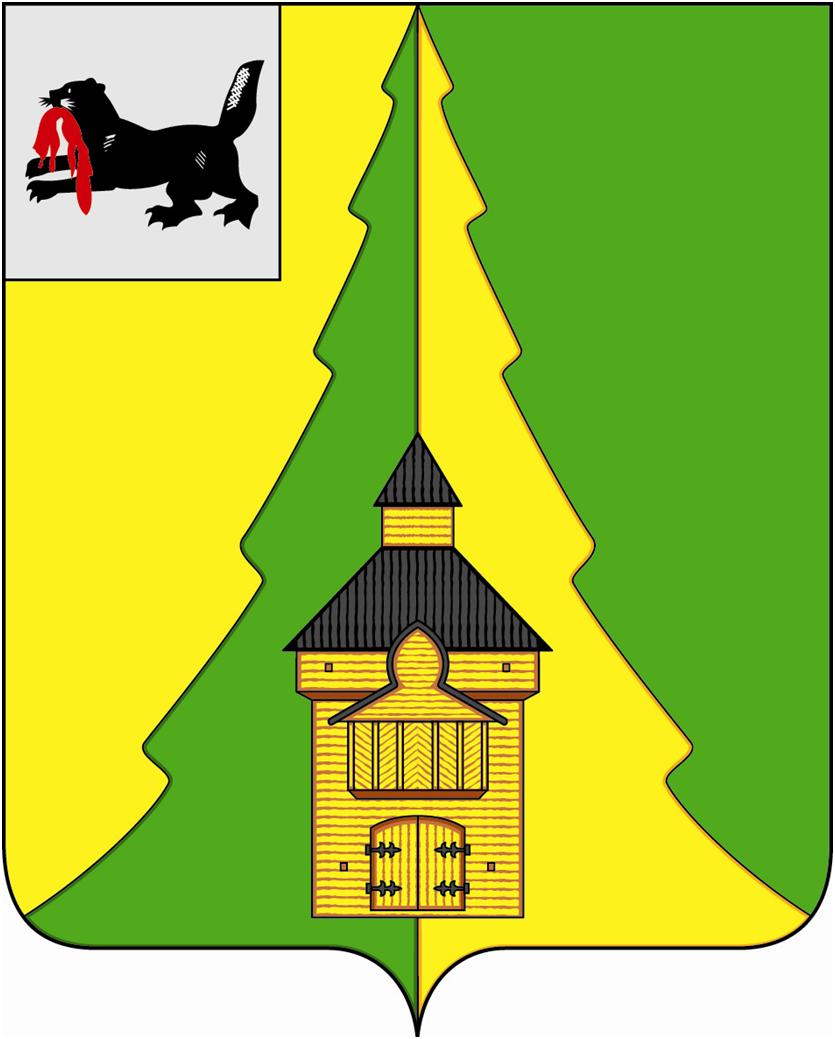 Российская ФедерацияИркутская областьНижнеилимский муниципальный районАДМИНИСТРАЦИЯПОСТАНОВЛЕНИЕОт «11 »   11   2014г. № 1782 г. Железногорск-Илимский«О внесении изменений в постановление администрацииНижнеилимского муниципального района от 11.11.2013 года № 1851 «Об утверждении муниципальной программыадминистрации Нижнеилимского района«Развитие образования в Нижнеилимском муниципальномрайоне на 2014 – 2016 годы»В связи с уточнением объемов бюджетных ассигнований по муниципальной программе администрации Нижнеилимского района «Развитие образования в Нижнеилимском муниципальном районе на 2014 – 2016 годы», утвержденной постановлением администрации Нижнеилимского муниципального района от 11.11.2013 года № 1851 «Об утверждении муниципальной программы «Развитие образования в Нижнеилимском муниципальном районе на 2014 – 2016 годы», в соответствии с Бюджетным кодексом Российской Федерации, Федеральным законом от 06.10.2003 г. № 131-ФЗ «Об общих принципах организации местного самоуправления в Российской Федерации», Порядком разработки, реализации и оценки эффективности реализации муниципальных программ администрации Нижнеилимского муниципального района, утвержденным постановлением администрации Нижнеилимского муниципального района от 23.10.2013 года 1728, руководствуясь Уставом муниципального образования «Нижнеилимский район», администрация Нижнеилимского муниципального районаПОСТАНОВЛЯЕТ:В муниципальную программу администрации Нижнеилимского района «Развитие образования в Нижнеилимском муниципальном районе на 2014 – 2016 годы», утвержденную постановлением администрации Нижнеилимского муниципального района от 11.11.2013 года № 1851 «Об утверждении муниципальной программы администрации Нижнеилимского района «Развитие образования в Нижнеилимском муниципальном районе на 2014 – 2016 годы» внести следующие изменения и дополнения:Наименование Постановления читать в следующей редакции: «Об утверждении муниципальной программы администрации Нижнеилимского района «Развитие образования в Нижнеилимском муниципальном районе на 2014 – 2017 годы»;Пункт 1 Постановления читать в следующей редакции:«Утвердить муниципальную программу администрации Нижнеилимского района «Развитие образования в Нижнеилимском муниципальном районе на 2014 – 2017 годы» в новой редакции согласно приложения к настоящему Постановлению»;2. Настоящее постановление опубликовать в периодическом издании «Вестник Думы и администрации Нижнеилимского муниципального района».  3. Контроль за исполнением данного постановления возложить на заместителя мэра по вопросам экономики и финансам Г.П. Козак.Мэр района                                                                    Н.И.ТюхтяевРассылка: в дело-2; ФУ, ОСЭР, ДО,  Козак Г.П., Селезневой Г.В.Исполнитель: М.В. Калинтел.3-06-93Российская ФедерацияИркутская областьНижнеилимский муниципальный районУтверждена Постановлением администрации №                   от «      »                             г.МУНИЦИПАЛЬНАЯ ПРОГРАММАадминистрации Нижнеилимского района«Развитие образования в Нижнеилимском муниципальном районена 2014 – 2017 годы»г. Железногорск-Илимский.Глава 1.Паспорт муниципальной программы администрации Нижнеилимского района «Развитие образования в Нижнеилимском муниципальном районе  на 2014 – 2017 гг.»Глава 2.Характеристика  системы образования Нижнеилимского муниципального района.Развитие муниципальной системы образования в Нижнеилимском районе осуществляется в рамках стратегических целей и задач, поставленных Президентом Российской Федерации и Правительством Российской Федерации. В связи с этим целью развития муниципальной системы образования района является обеспечение доступности качественного образования, соответствующего требованиям развития экономики, современным потребностям общества и каждого гражданина независимо от социального статуса и места проживания детей. Образовательная сеть включает в себя 52 образовательных учреждения, подведомственных Департаменту образования, в том числе:ДОУ – 25 (48%);ООШ  – 1 (2%);СОШ – 23 (44%);УДО – 3 (6%).Общий контингент обучающихся и воспитанников муниципальных образовательных учреждений  составляет 9086  человек, в том числе   2852 детей дошкольного возраста, 6234 - обучающихся в общеобразовательных учреждениях. Учреждения дополнительного образования посещают 3461 воспитанник. За последние три года сеть образовательных учреждений изменилась в силу изменения социально-экономических условий. Произошла реорганизация четырех общеобразовательных учреждений путем присоединения к ним других муниципальных образовательных учреждений (МБОУ «Железногорская СОШ № 4» -  присоединён Межшкольный учебный комбинат, МОУ «Дальнинская СОШ» и МОУ «Игирменская ООШ» - присоединены детские сады поселков Дальний и Игирма соответственно). МОУ начальная школа-детский сад «Родничок» и «Лесная сказка» реорганизованы в детский сад «Родничок» и детский сад «Лесная сказка». В виду отсутствия спроса на образовательные услуги в режиме вечернего обучения МОУ «Железногорская вечерняя (сменная) средняя общеобразовательная школа» данное учреждение было реорганизовано в учебно-консультационный пункт при МОУ «Железногорская СОШ № 5 им. А.Н. Радищева», в настоящее время спроса на услуги УКП нет. С 01.01.2013 года в г. Железногорске-Илимском открыто Муниципальное казённое дошкольное образовательное учреждение детский сад «Мишутка». Сеть учреждений дополнительного образования не изменилась. В 2013 г. из 52 муниципальных образовательных учреждений в статусе автономных учреждений - 0 муниципальных образовательных учреждений, бюджетных учреждений  - 6, казенных учреждений - 46 .В Нижнеилимском муниципальном районе актуальной проблемой является недостаточная обеспеченность детей  дошкольного возраста местами в детских дошкольных образовательных учреждениях.Численность детей (от 0 до 7 лет), стоящих на учете для определения в дошкольные образовательные учреждения Охват детей дошкольным образованием в районе с 1 до 7 лет составляет 67,1% на 01.09.2013 год. С целью снятия напряженности в местах в дошкольные образовательные учреждения в течение 2012-2013 было открыто дополнительно 179  мест в дошкольных образовательных учреждениях г. Железногорска-Илимского и п. Новая Игирма. Постановлением администрации Нижнеилимского муниципального района № 613 от 30.04.2013 года был утвержден план мероприятий («дорожная карта»), направленных на повышение эффективности сферы образования и культуры в муниципальном образовании «Нижнеилимский район», согласно которому до 01.01.2017 года планируется обеспечить местами в дошкольных образовательных учреждениях всех детей в возрасте с 3 до 7 лет.Другая проблема – кадровый состав дошкольных образовательных учреждений не в полной мере отвечает нормативным требованиям: число специалистов, имеющих высшее образование, составляет – 29,9%, по уровню квалификации (имеющих квалификационную категорию) педагогических работников ДОУ – всего22,2% педагогов имеют высшую и первую квалификационные категории.Проблемой остается обновление материально-технической базы дошкольных образовательных учреждений, замена технологического оборудования, оборудование дошкольных образовательных учреждений малыми формами. Реализация муниципальной программы «Развитие образования в Нижнеилимском муниципальном районе  на 2014 – 2017 гг.» предусматривает частичное решение этих проблем.В части обеспечения получения общего образования в системе образования Нижнеилимского муниципального района отмечены следующие позитивные тенденции:- обеспечение единства образовательного пространства в общеобразовательных учреждениях за счет преемственности образовательных программ на разных уровнях общего образования;- переход на обучение по программам ФГОС начального общего образования;- предоставление равных возможностей в получении общего образования детям с ограниченными возможностями здоровья.Из 25 общеобразовательных учреждений 15  (60%) находятся в городских поселениях, где обучаются 5336 ученика (85,6%) и 10  (40%) в сельских поселениях – 898 детей (14,4%).Численность обучающихся  на 01. 09.2013Численность обучающихся класса (средняя)По  индивидуальным  учебным планам на дому  занимается 114 обучающихся.В последние годы сделан важный шаг в обновлении содержания общего образования: внедряются федеральные государственные требования к структуре основной общеобразовательной программы дошкольного, начального общего, основного общего образования, федеральный государственный образовательный стандарт начального общего образования. Во всех 1 – 3  классах общеобразовательных учреждений в 2013-2014 учебном году внедрены ФГОС начального общего образования. В МОУ «Рудногорская СОШ» осуществляется опережающее внедрение введения ФГОС в 4-ом классе. МОУ «Новоигирменская СОШ № 2» определена как региональная пилотная площадка опережающего введения ФГОС на второй ступени обучения.В 2013-2014учебном году обучение в соответствии с ФГОС 2-го поколения ведется  в 99 начальных классах и в одном 5-ом классе. Численность – 1953 школьника (31,3%). Для решения проблемы доступности образовательных услуг для детей с ограниченными возможностями здоровья, не посещающих образовательные учреждения общего образования, реализуется проект по развитию системы обучения на дому с использованием дистанционных образовательных технологий. В 2013-2014 учебном  году организован образовательный процесс с использованием дистанционных образовательных технологий 16 детям-инвалидам на территории  Нижнеилимского муниципального района.Все общеобразовательные учреждения имеют лицензии на осуществление образовательной деятельности. В установленные сроки проходят государственную аккредитацию.Учебно-воспитательный процесс осуществляется в основном в типовых зданиях, которые адаптированы к местным климатическим условиям. В рамках реализации  инвестиционных  проектов, за счет средств субвенции из областного бюджета школам района   в 2011-2013  годах  выделены средства на обновление учебной базы общеобразовательных учреждений по следующим направлениям:- учебно-наглядные пособия для кабинетов физики, химии, биологии, географии;- учебная литература;- спортивное оборудование;- оборудование для компьютерных классов; - интерактивное оборудование;  - мебель;-технологическое оборудование для школьных столовых. В 25 школах имеются компьютерные классы, оснащенные  компьютерной техникой. За 2 последних года поступило 266 ПК. Используют устаревшее оборудование (используется более 5 лет) в 7 МОУ (28%). На один современный компьютер приходится 21 обучающийся. Проблемой также является отсутствие широкополосного скоростного Интернета, это не позволяет использовать современные формы работы с педагогическими и руководящими работниками.Охват горячим питанием составляет – 93,8%  (было в 2012 году – 85%), в том числе бесплатным -  34,4%  за счет компенсационных выплат областного и местного бюджетов. Кадровое обеспечение системы общего образования.Более 50% учителей Нижнеилимского района имеют возраст старше 40 лет, когда накопленный педагогический опыт позволяет более уверенно выходить на инновационный поиск и решение задач развития образования. Однако наблюдается определенное несоответствие в соотношении числа учителей до 25 лет и учителей пенсионного возраста (3,6% и 39,42%). Учителей с педагогическим стажем до 5 лет – 9,1%, от 5 до 10 лет – 5,93% соответственно, 10 - 20 лет – 21,96% и со стажем более 20 лет – 62,98%. В школах района падает численность учителей, имеющих высшее образование. Из 493 учителей имеют высшее образование 386 чел., что составляет  78,2% (по сравнению с 2011-2012 уч. г  из 521 учителя имели  высшее образование 443 чел., что составляло 85%).  В дошкольных образовательных учреждениях 28,4% педагогов имеют высшее образование (по сравнению с 2011-2012 учебным годом  - 25%). Заочно получают высшее образование в педагогических вузах 32 педагога (по сравнению с 2011-2012 уч. г  - 19 чел.).Для эффективного использования потенциальных возможностей педагогов проводятся курсы повышения квалификации на территории района с привлечением специалистов системы дополнительного образования педагогов и руководителей,  а также  конкурсы профессионального мастерства. Организуются конкурсы и иные мероприятия (олимпиады, фестивали, соревнования) для выявления одаренных детей в различных сферах деятельности. Кроме того, реализуются мероприятия по воспитанию культуры здоровья и формированию здорового образа жизни обучающихся.В районе дополнительное образование представлено тремя учреждениями дополнительного образования и школьными кружками, спортивными секциями, клубами по интересам  и другими формами внеурочной занятости в муниципальных общеобразовательных учреждениях. Число обучающихся в учреждениях дополнительного образования в сравнении за 3 учебных года на новый 2013-2014 учебный год (на 01.09.2013) число обучающихся в учреждениях дополнительного образовании составило 3468 или 55,63%.Гибкость дополнительного образования детей как открытой социальной системы позволяет обеспечить условия для формирования лидерских качеств, развития социального творчества, формирования социальных компетенций. Система дополнительного образования детей развивается на межведомственной основе и выступает гарантом  выявления, поддержки и развития одаренных детей.          К сдерживающим дальнейшее развитие отрасли проблемам относятся:низкий уровень развития сетевых форм взаимодействия образовательных учреждений, расположенных в сельской местности, как следствие, недостаточное использование потенциала существующей сети для организации общего образования; медленный переход к использованию дистанционных образовательных технологий;недостаточное обновление материально-технической базы объектов, обеспечивающих поддержку образовательного процесса (высокая степень износа и устаревшее технологическое оборудование столовых в дошкольных образовательных учреждениях, школьных библиотек, помещений для проведения технических, исследовательских и иных творческих работ и проектов);неоднородный уровень оснащенности учебно-наглядным оборудованием школьных кабинетов;медленное обновление кадрового состава отрасли, недостаточное развитие инновационных образовательных процессов.Реализация программы позволит решить обозначенные проблемы в области образования посредством:привлечения в отрасль молодых специалистов, развития дистанционных форм обучения;реализации мероприятий муниципальной программы «Развитие образования в Нижнеилимском муниципальном районе  на 2014 – 2017 гг.»  на муниципальном  и учрежденческом уровнях (реконструкция, капитальный ремонт и т.д.);расширения информационного обмена и взаимодействия на всех уровнях образования.Глава 3.Цели и задачи муниципальной программы «Развитие образования в Нижнеилимском муниципальном районе  на 2014 – 2017 гг.»Цель программы: Обеспечение доступности качественного образования, обеспечение его соответствия потребностям социально-экономического развития.Основные задачи: Обеспечить доступность современного качественного дошкольного, общего и дополнительного образования независимо от места жительства, социального и материального положения семей и состояния здоровья обучающихся.Осуществить мероприятия, обеспечивающие организационные, кадровые, информационные и безопасные  условия предоставления образовательных услуг. С целью достижения цели и решения основных задач программа предусматривает реализацию следующих подпрограмм.Подпрограмма «Повышение эффективности системы дошкольного образования». Подпрограмма «Повышение эффективности системы общего образования». Подпрограмма «Развитие системы дополнительного образования детей в сфере образования».             Подпрограмма «Обеспечение реализации муниципальной программы и прочие мероприятия в сфере образования». Подпрограмма «Развитие системы летнего отдыха и оздоровления детей в образовательных учреждениях».                                                                     Подпрограмма «Модернизация объектов коммунального хозяйства образовательных учреждений».Подпрограмма «Обеспечение безопасности системы образования».Подпрограмма «Обеспечение сбалансированности и устойчивости бюджета в сфере образования».Глава 4.Объем и источники финансирования муниципальной программы.Глава 5.Ожидаемые результаты реализации муниципальной программы.Реализация Программы на уровне муниципальных образовательных учреждений позволит достигнуть следующие основные результаты:												Охват детей  в возрасте от 1,5 до 7 лет услугами муниципальных дошкольных образовательных организаций –  75%Удельный вес численности населения в возрасте от  5 до 18 лет, охваченного образованием, в общей численности населения в возрасте от 5 до 18 лет – 99,5%Удовлетворенность населения качеством общего образования – не менее 85%Удельный вес учащихся организаций общего образования, обучающихся в соответствии с новыми ФГОС – 65%Охват программами дополнительного образования детей от 5 до 18 лет – 60%.Реализация каждой конкретной подпрограммы направлена на достижение результатов, показатели которых изложены в приложении 4.Глава  6. Риски реализации муниципальной программы.Следует отметить  риски, которые могут создать препятствия для достижения заявленной в Программе цели.В условиях района образовательная система зачастую оказывается не в состоянии в полной мере удовлетворить социальный спрос на качественное образование. Имеет место разрыв между образовательными потребностями обучающихся и существующими возможностями  предоставления им выбора  образовательных учреждений ииндивидуальных образовательных траекторий получения образования. Расширение доступа к качественному образованию упирается в такие проблемы, как старение кадрового корпуса педагогов, недостаток финансовых средств. Переход на нормативное финансирование и новые организационно-экономические структуры автоматически не решает все проблемы образования.Опыт реализации предыдущих целевых программ развития образования показывает, что сложнейшие комплексные задачи модернизации системы образования не могут быть реализованы в рамках текущего бюджетного финансирования. Это противоречит логике программно-целевого подхода, в соответствии с которым планируемые к релизации мероприятия должны быть обеспечены целевым финансированием.Выполнение Программы зависит, прежде всего, от своевременного и стабильного финансирования, которое будет определяться ресурсами бюджета района, а также эффективностью реализации мероприятий  Программы. Большая степень износа объектов инфраструктуры образования, как следствие, необходимость большого числа ремонтов при хроническом недофинансировании даже на обеспечение текущего функционирования ОУ. Масштабное выполнение ОУ несвойственных образованию функций: обеспечение теплоснабжения зданий школ и детских садов, проведение работ по капитальным ремонтам ОУ, реконструкции объектов образования.	Демографическое и социально-экономическое развитие района не способствует устойчивому развитию образования, в частности постоянное сокращение количества обучающихся и воспитанников, что влечет сокращение бюджетного финансирования, а привлечение внебюджетных средств затруднено, т.к. в большинстве сельских и поселковых поселениях отсутствует достаточная инфрастуктура. Глава 7.Подпрограмма «Повышение эффективности системы дошкольного образованияНижнеилимского муниципального района на 2014-2017 годы».Раздел 7.1.Паспорт подпрограммы.Раздел 7.2.Общие положения.                Подпрограмма «Повышение эффективности системы дошкольного образованияНижнеилимского муниципального района на 2014-2017 годы» (далее Подпрограмма) является организационной основой муниципальной политики в сфере обеспечения реализации прав граждан на получение бесплатного  дошкольного образования в Нижнеилимском муниципальном районе.Подпрограмма разработана на основе анализа  состояния дошкольного образования в муниципалитете в соответствии с приоритетными направлениями развития образовательной системы Российской Федерации, законами Российской Федерации.Раздел 7.3.Характеристика проблемы, на решение которой направлена  ПодпрограммаРеализация права гражданина Российской Федерации на общедоступное и бесплатное дошкольное образование в Нижнеилимском  районе решается через 	систему дошкольного образования,  которая объединяет 30 образовательных организаций: 25 – муниципальных дошкольных образовательныхучреждений;  6 - дошкольных групп при общеобразовательных школах (МОУ «Коршуновская  СОШ», МОУ «Видимская СОШ», МОУ «Соцгородокская СОШ», МОУ «Игирменская ООШ», МОУ «Дальнинская СОШ»).На 01.09.2013 года всего в образовательных учреждениях воспитываются и обучаются 2852 ребёнка. Охват детей дошкольным образованием в районе с 1 до 7 лет составляет 67,1%В Нижнеилимском муниципальном районе актуальной проблемой является недостаточная обеспеченность детей  дошкольного возраста местами в детских дошкольных образовательных учреждениях.Численность детей (от 0 до 7 лет), стоящих на учете для определения в дошкольные образовательные учреждения Детское население  района на 1 январяМатериально-техническая база муниципальных дошкольных образовательных учреждений района находится в удовлетворительном состоянии. Возрастающие требования органов Пожнадзора и Рособрнадзора по Иркутской области в Нижнеилимском районе,  предъявляемые к содержанию и безопасному пребыванию детей в дошкольных учреждениях, ставят перед учреждениями задачи по замене технологического оборудования, ремонту кровель, содержанию прогулочных веранд, строительству малых архитектурных форм на участках, сохранности песка в песочницах, к безопасности спортивного оборудования и игрушек, к обновлению программно-методических пособий. Три дошкольные образовательные учреждения не  обеспечены компьютерной техникой.   ДОУ не имеют централизованного доступа к сети Интернет.В соответствии с федеральными государственными требованиями к условиям реализации основной общеобразовательной программы дошкольного образования , утверждёнными приказом Министерства образования и науки РФ от 20 июля 2011 года № 2151, одним из требований охраны жизни и здоровья воспитанников является наличие в помещениях, в которых осуществляется различная детская деятельность, здоровьесберегающего оборудования (зрительные тренажёры, приборы, улучшающие качество окружающей среды, аэроклиматические установки, оборудование, позволяющие удовлетворить потребность воспитанников в движении), используемого  с профилактической целью. Данное оборудование в дошкольных учреждениях района отсутствует в 50% детских садах.Дошкольное образование в Нижнеилимском районе в 2012-2013 учебном году осуществляли 364 педагогических работника, в том числе  25 руководителей, 14 заместителей заведующих по воспитательной и методической работе, 270 воспитателей, 7 психологов, 12 логопедов, 15 инструкторов по физическому воспитанию, 22 музыкальных руководителей. Текучесть педагогических кадров происходит в связи с низким уровнем заработной платы и отъездом работников в другие регионы. Из числа педагогических работников высшее профессиональное образование имеют 110человек, что составляет 30,2 % от общего числа педагогов, среднее специальное образование  -  235 педагогов (64,8 %), без образования – 18 педагогов (4,9 %).По уровню квалификации:высшая квалификационная категория у 13 чел. (3,6 %);первая квалификационная категория у 68 чел. (18,7 %)    Таким образом,  для обеспечения государственных гарантий доступности дошкольного образования требуется: дальнейшее сохранение и развитие сети дошкольных образовательных учреждений, обновление основных образовательных программ дошкольного образования с учетом федерального государственного образовательного стандарта дошкольного образования, повышение уровня профессионализма и квалификации педагогических работников образовательных организаций, повышение эффективности  качества дошкольного образования, улучшение условий содержания дошкольников, централизованное подключение дошкольных образовательных организаций к сети Интернет. 
Радел 7.4.Цели и задачи подпрограммы  «Повышение эффективности системы дошкольного образования на 2014 – 2017 гг.»Цель: - обеспечение  реализации равных прав граждан на бесплатное дошкольное образование  в интересах формирования базовой культуры, физических, интеллектуальных и личностных качеств ребёнка; формирования предпосылок учебной деятельности, обеспечивающих социальную успешность ребёнка.Для достижения указанной цели необходимо решение следующих задач:Основные задачи:           -удовлетворение потребности населения в услугах учреждений системы дошкольного образования;-обеспечение современного качества дошкольного образования, условий для выравнивания стартовых возможностей детей  при поступлении в школу и преемственности на ступенях дошкольного и начального общего образования;-внедрение новых финансово-экономических механизмов в муниципальную  систему дошкольного образования;-обеспечение  централизованного подключения муниципальных дошкольных образовательных учреждений к  сети Интернет;-улучшение материально-технической базы муниципальных дошкольных образовательных учреждений.        Достижение цели  и  задач Подпрограммы обеспечиваются за счет реализации программных мероприятий:Раздел 7.5.Система мероприятий реализации подпрограммы.Перечень мероприятий подпрограммы с указанием объемов финансирования и плановыми значениями целевых индикаторов, характеризующих степень реализации мероприятия, приведен в приложениях. Каждое мероприятие носит комплексный характер и представляет собой совокупность взаимосвязанных действий по достижению ожидаемых результатов муниципальной программы.1.Удовлетворение потребности населения в услугах учреждений системы дошкольного образования Решение данной задачи предполагает:открытие дополнительных групп в функционирующих муниципальных дошкольных образовательных учреждениях;строительство детских садов;возврат, реконструкция и капитальный ремонт ранее переданных зданий дошкольных образовательных организаций;2. Обеспечение современного качества дошкольного образования, условий для выравнивания стартовых возможностей детей  при поступлении в школу и преемственности на ступенях дошкольного и начального общего образованияРешение данной задачи предполагает:обновление основных образовательных программ дошкольного образования с учетом федерального государственного образовательного стандарта дошкольного образования введение оценки деятельности образовательных организаций, реализующих образовательную программу дошкольного образования на основе показателей эффективности их деятельности; утверждение муниципальных заданий на оказание (выполнение) муниципальных услуг (работ) с учетом показателей качества муниципальных услуг (работ) для муниципальных образовательных организаций, мониторинг их выполнения; повышение уровня профессионализма и квалификации педагогических работников образовательных организаций, реализующих образовательную программу дошкольного образования.3.Внедрение новых финансово-экономических механизмов в муниципальную  систему дошкольного образования:Решение данной задачи предполагает:введение эффективного контракта в дошкольном образовании,  разработка и внедрение механизма эффективного контракта с руководителями  муниципальных образовательных организаций, реализующих образовательную программу дошкольного образования, содержащего взаимосвязь между показателями качества предоставляемыхмуниципальных услуг образовательной организацией, и эффективностью деятельности руководителя такой образовательной организации; разработка и внедрение механизмов эффективного контракта с педагогическими работникамимуниципальных образовательных организаций, реализующих образовательную программу дошкольного образования; информационное и мониторинговое сопровождение введения эффективного контракта.4.Обеспечение доступности МДОУ к информационным  ресурсамРешение данной задачи предполагает:оснащение дошкольных образовательных учреждений современной компьютерной техникой.повышение квалификации руководителей, педагогических работников дошкольных образовательных учреждений в области  применения ИКТ.увеличение количества ДОУ, имеющих централизованный доступ к сети Интернет5.Улучшение материально-технической базы муниципальных дошкольных образовательных учрежденийРешение данной задачи предполагает:строительство веранд и спортивных сооружений на участкахприобретение и установка малых форм на территории дошкольных образовательных учрежденийприобретение игрового материала для детей дошкольного возрастаприобретение спортивного оборудованияРаздел 7.6.Финансовое обеспечение подпрограммы.Финансовое обеспечение подпрограммы обозначено в таблице.Раздел 7.8.Ожидаемые результаты.Ликвидация очередности на зачисление детей в дошкольные образовательные учреждения  г.Железногорска, п.Новая Игирма, п.Новоилимск. Обеспечение качества услуг дошкольного образования:- обновление образовательных программ дошкольного образования  с учётом введения ФГОС;-введение оценки деятельности организаций дошкольного образования на основе показателей эффективности их деятельности;-повышение уровня профессионализма и квалификации педагогических работников образовательных организаций, реализующих образовательную программу дошкольного образования.Введение эффективного контракта в дошкольном образовании.Повышение  доли дошкольных образовательных учреждений, имеющих централизованный доступ к  информационным ресурсам.Укрепление   материальной базы ДОУ для физического развития и оздоровления детей.Раздел 7.9.Показатели результативности подпрограммы.Раздел 7.10.Приложение 1к подпрограмме «Повышение эффективности системы дошкольного образования»Мероприятия по повышению эффективности и качества услуг в сфере дошкольного образования.Глава 8.Подпрограмма «Повышение эффективности системы общего образования» муниципальной программы «Развитие образования в Нижнеилимском муниципальном районе  на 2014 – 2017 гг.»Раздел 8.1. Паспорт подпрограммы.Раздел 8.2.Общая характеристика системы общего образования в районе.Из 24 общеобразовательных учреждений 14  (58,3%) находятся в городских поселениях, где обучаются 5336 ученика (85,6%) и 10  (41,7%) в сельских поселениях – 898 детей (14,4%).Соотношения по типам ОУСоотношения по численности обучающихсяЧисленность обучающихся в классе (средняя)(без учащихся, занимающихся по программе КРО)          Из 6234 учащихся образовательные программы начального общего образования осваивают 2581 обучающийся (41,4%), программы основного общего образования – 2852 человека (45,7%), среднего общего образования – 645 человек (10,3%) и программы коррекционно-развивающего обучения 8 вида – 156 человек (2,5%).Средняя наполняемость в классах ниже нормы, причина – миграция населения из поселений района. Профильное обучение (физико-математический профиль) реализуется в МОУ «Железногорская СОШ № 1» в рамках сотрудничества с учреждением профессионального образования (ИГУПС), 0,78 % от общего числа обучающихся проходят обучение.Углублённое изучение предмета «Информатика» организовано с использованием учебно-методического комплекса в рамках Образовательной программы НОУ «Открытый молодежный университет» г. Томска - 283 уч-ся (4,5% от общего числа обучающихся) из 9 МОУ (36% от общего числа общеобразовательных учреждений).Развивается система дистанционного образования детей (9 МОУ или 36%):- дистанционное обучение детей-инвалидов в рамках региональной программы «Развитие дистанционного образования детей-инвалидов в Иркутской области»;- дистанционное обучение детей малокомплектных школ в рамках проекта «Телешкола» - 3 учреждения;-  подготовка обучающихся  к государственной итоговой аттестации;-  внедрение технологии дистанционного обучения на уроке.Специальные (коррекционные) образовательные услуги получает 156 человек или 2,5% от общего числа обучающихся. Ориентация на сохранение психического здоровья и развитие детей и подростков является одним из главных принципов деятельности психологической службы района. Для реализации права детей данной категории на получение специального образования  ежегодно в образовательных  учреждениях  района работает муниципальная  психолого-медико-педагогическая комиссия;  каждому обследованному ребенку определяются  специальные условия образования (форма и программа обучения), выдаются  рекомендации педагогам, родителям и специалистам, работающим с этими детьми. В течение 2012-2013 учебного года специалистами муниципальной психолого-медико-педагогической комиссии было проведено комплексное диагностическое обследование 96 детей. Численность обучающихся  ежегодно сокращается. В таблице представлена убыль обучающихся за последние 3 года.В целях обеспечения всеобщего охвата детей школьным образованием  проводится работа по созданию муниципального банка данных о детях в возрасте от 0-18 лет, ведется учет детей, подлежащих обучению, и учащихся, часто пропускающих уроки по неуважительной причине.Система обучения по программам специального коррекционного обучения в общеобразовательных  учреждениях района  представлена классами специального (коррекционного) образования VIII  вида. На начало 2012 - 2013 учебный год в общеобразовательных учреждениях района было скомплектовано  15 таких классов, в которых обучалось 159 человека,  то есть 2,5 %  от общего  количества  обучающихся  в образовательных учреждениях района.По  индивидуальным  учебным планам на дому  занималось 114 обучающихся.В рамках реализации региональной ведомственной целевой программы«Развитие дистанционного образования детей-инвалидов в Иркутской области» в течение 2012-2013 учебного  года организован образовательный процесс с использованием дистанционных образовательных технологий 12 детям-инвалидам на территории  Нижнеилимского муниципального района.Во всех 1 – 3  классах общеобразовательных учреждений с 01.09.2013 г. внедрены ФГОС начального общего образования. В МОУ «Рудногорская СОШ» осуществлялось опережающее внедрение введения ФГОС в 4-ом классе. МОУ «Новоигирменская СОШ № 2» определена как региональная пилотная площадка опережающего введения ФГОС на второй ступени обучения и в течение учебного года работали над разработкой  основной образовательной программы основного общего образования, разработкой рабочих программ в соответствии с ООП ООО. В 2013-2014учебном году обучение в соответствии с ФГОС 2-го поколения ведется  в 99 начальных классах и в одном 5-ом классе. Численность – 1953 школьника (31,3%). Обеспечение легитимности деятельности МОУОбеспечение легитимности деятельности МОУ осуществляется в соответствии с Законом «Об образовании в Российской Федерации» № 273-ФЗ от 29.12.2012 года, другими нормативно-правовыми документами. Все общеобразовательные учреждения имеют лицензии на осуществление образовательной деятельности. В установленные сроки проходят государственную аккредитацию.В связи с введением нового закона «Об образовании в Российской Федерации» № 273-ФЗ от 29.12.2012 года  до 01.01.2016 года всем общеобразовательным учреждениям предстоит разработать уставы учреждений в соответствии с Законом  и переоформить правоустанавливающие документы.Материально-техническое обеспечениеУчебно-воспитательный процесс осуществляется в основном в типовых зданиях, которые адаптированы к местным климатическим условиям; - анализ технического состояния зданий и сооружений образовательных учреждений показывает, что большинство из них имеет значительный амортизационный износ основных фондов. Требуется капитальный ремонт  16 МОУ, в том числе 9 (56,25%) в городских поселениях и 7 (70%) в сельских поселениях; - в средних и  основной  МОУ имеется необходимый перечень учебных  кабинетов и классов, в том числе, учебные мастерские для уроков технологии для девочек и мальчиков; - спортивные залы  оборудованы в 24 (92,3%) МОУ;- актовые залы в 21 (80,8%) МОУ;- музеи – в 14 (53,8%) МОУ;- пищеблоки, соответствующие требованиям СанПиН 2010года в 25 (100%) МОУ;- учебно-опытный участок – в 4 (15%) МОУ;-  последние годы отмечается значительное пополнение материально-технической базы образовательных учреждений. В рамках реализации  инвестиционных  проектов, за счет средств субвенции из областного бюджета школам района   в 2011-2013  годах  выделены средства по следующим направлениям:- учебно-наглядные пособия для кабинетов физики, химии, биологии, географии;- учебная литература;- спортивное оборудование;- оборудование для компьютерных классов; - интерактивное оборудование;  - мебель;-технологическое оборудование для школьных столовых. Санитарно-гигиеническое благополучие образовательной среды и обеспечение безопасности образовательного процесса.Создание  безопасных условий пребывания детей  в ОУ осуществляется в соответствии с ведомственными программами «Обеспечение безопасности на объектах образования на 2013- 2017 годы», «Энергосбережения на объектах образования», «Совершенствование организации питания», «Противопожарная безопасность в учреждениях образования на 2011-2015 г.г.». Во всех общеобразовательных учреждениях  Нижнеилимского  района основной акцент сделан на выполнение противопожарных мероприятий, оснащение средствами оповещения о пожаре;  проблемой в плане пожарной безопасности остаётся ремонт и замена электропроводки в общеобразовательных учреждениях в соответствии с требованиями, установка кнопок экстренного вызова в учреждениях. 69% педагогов и руководителей прошли обучение на проверку знаний требований по охране труда, ГО и ЧС; в результате случаев взрослого травматизма – 0%; случаев детского травматизма – 0,35%; случаев ДТП по вине детей – 0,06%. Одним из важных факторов сохранения здоровья детей и воспитанников является организация питания в общеобразовательных учреждениях. Охват горячим питанием составляет – 93,8%  (было в 2012 году – 85%,), в том числе бесплатным -  34,4%  за счет компенсационных выплат областного и местного бюджетов. Укрепляется материально-техническая база физкультуры и спорта, особенно для  зимних видов (лыжи, коньки). Важной составляющей  укрепления здоровья детей является организация летнего отдыха. По данным мониторинга в 2013 году всеми видами организованного отдыха было занято  78% школьников. Совершенствуются  формы организации летнего отдыха: профильные лагеря различной направленности,   многодневные походы. Медицинские осмотры детей декретированных возрастов проводятся на основе договоров с МУЗ ЖЦРБ. В среднем отклонения в здоровье имеются у 22,74% обучающихся (среди основных причин неудовлетворительное социальное положение семей, низкий уровень их благосостояния); Всего осмотрено в 2012 году  2316 человек (94,7 %) от подлежащих профилактическому осмотру школьников декретированных групп:- с понижением остроты слуха – 1,3 на 1000 учащихся (0,13 %);- с понижением остроты зрения – 169,3 на 1000 учащихся (16,9 %);- с дефектами речи                       - 9,4 на 1000 учащихся (0,9 %);- со сколиозом                              - 114,4 на 1000 учащихся (11,4 %);- с нарушением осанки                - 153,7 на 1000 учащихся (15,4 %);Из них: на 1000 населения (%) Проблемы: 1. Осуществление  стабильного медицинского обеспечения образовательного процесса в связи с дефицитом медицинских  работников в районе.Информационно-техническое обеспечение.Все общеобразовательные учреждения Нижнеилимского района  в рамках реализации национального проекта «Образование» подключены к сети Интернет, что дает  возможность пользоваться услугами информационной сети в образовательном процессе и управленческой деятельности. На  компьютерах  установлена система контентной фильтрации, исключающая доступ к сайтам, не имеющим образовательной направленности. Во всех школах имеется электронная почта, имеются  официально зарегистрированные сайты. В 24 школах имеются компьютерные классы, оснащенные  компьютерной техникой. За 2 последних года поступило 266 ПК. Используют устаревшее оборудование (используется более 5 лет) в 7 МОУ (28%). На один современный компьютер приходится 21 обучающийся. Проблемой также является отсутствие широкополосного скоростного Интернета, это не позволяет использовать современные формы работы с педагогическими и руководящими работниками.Кадровый потенциал.В  районе сложилась определенная система работы с педагогическими и руководящими кадрами по созданию условий для совершенствования уровня их профессиональной подготовки с учетом требований модернизации российского образования. Организована работа по формированию системы мониторинга кадрового обеспечения, создан банк данных о педагогических кадрах. Сравнение с численностью педагогических работников по общеобразовательным учреждениям в предыдущие годы позволяет сделать вывод о продолжающемся постепенном уменьшении количественного состава педработников (с руководителями).Обеспеченность педагогическими кадрами учреждений образования района составилаС 2011 года введена новая система оплаты труда, разработаны мероприятия по введению эффективного контракта, доведения средней заработной платы педагогов до среднего уровня заработной платы по экономике в регионе.  На муниципальном уровне организуются конкурсные мероприятия среди педагогических работников образовательных учреждений района:Конкурсы профессионального мастерства:  -  «Учитель года», участиев других профессиональных конкурсах федерального, регионального и муниципального уровней;- пропаганда опыта работы педагогов, подготовивших победителей и призеров регионального и муниципального этапов олимпиады школьников, выпускников 11 классов, набравших по результатам ЕГЭ более 90 баллов;- на муниципальном уровне активно пропагандируется опыт учителей, работающих в инновационном режиме:- мастер-классы  лучших педагогических работников района в рамках педагогического марафона;-   создание банка данных передового педагогического опыта лучших учителей района;Результаты педагогической деятельности отражаются  в СМИ, размещаются на сайтах общеобразовательных учреждений. Многие педагоги имеют собственные блоги. 	Осуществляется социальная поддержка педагогических работников.Педагогическим работникам, работающим и проживающим в сельской местности, возмещаются расходы по квартплате и коммунальным услугам, а также на приобретение твердого топлива (дров).Молодым педагогам производится повышение оплаты труда на 20% от ставки заработной платы за счет средств стимулирующей части оплаты труда учреждения на первые три года после окончания учебного заведения. Действует система стимулов, обеспечивающих поддержку и совершенствование уровня профессионального мастерства педагогических работников. Проблема: 1. Старение педагогических кадров, слабое обновление педагогического корпуса молодыми педагогами;2. Выведение из штата общеобразовательных учреждений узких специалистов, педагогов дополнительного образования в виду сокращения неэффективных расходов.3. Преподавание отдельных предметов неспециалистами данных предметов  в сельских общеобразовательных школах  Нижнеилимского района в виду отсутствия специалистов. Причина, как правило, отдаленность этих школ от центра области и отсутствие развитой инфраструктуры в поселении. Образовательные результаты. Образовательные учреждения стали больше внимания уделять формированию ключевых компетенций, т.е. созданию  целостной системы универсальных знаний, умений и навыков. Все это положительно сказывается и на результатах обученности, что подтверждается  сдачей ЕГЭ по обязательным предметам. Показатели следующие.Муниципальная система воспитания развивается на концептуальной основе, направленной на воспитание молодого нижнеилимца, конкурентоспособного в общегосударственном пространстве. Бережно сохраняются и развиваются устойчивые культурные традиции и историческая память на всем протяжении учебно-воспитательного процесса, начиная с дошкольного возраста. В образовательных учреждениях развивается музейное дело. Несмотря на удаленность от культурных, исторических и научных центров, культурная жизнь осуществляется через интеграцию деятельности  библиотек, музыкальных школ, краеведческого музея   с учреждениями образования. Школы принимают активное участие в региональных и российских конкурсах и акциях.        Структура социальной связи: промышленные и частные предприятия города и района (ОАО «Коршуновский КГОК», Территориальная избирательная комиссия, предприятия и индивидуальные предприниматели поселений района, социальная сфера: администрация района, городских и сельских поселений, Управление занятости населения, учреждения спорта, культуры, здравоохранения, Железногорский профессиональный колледж и др. предприятия и учреждения, расположенные на территории района.Радел 8.3.Цели и задачи подпрограммы.Цель: обеспечение доступного качественного конкурентоспособного общего образования независимо от места жительства, социального и материального положения семей и состояния здоровья обучающихся.Основные задачи:Для достижения данной цели должны быть решены следующие задачи:Совершенствование нормативно-правового обеспечения деятельности муниципальных образовательных учреждений;Совершенствование содержания и технологий в системе образования Нижнеилимского района. Внедрение федеральных государственных образовательных стандартов в практику деятельности муниципальных образовательных учреждений;Развитие кадрового потенциала системы образования;Улучшение материально-технической, учебно-материальной базы образовательных учреждений;Создание образовательной среды, обеспечивающей доступность качественного образования и успешную социализацию различной категории обучающихся;Реализация задач подпрограммы обеспечивается за счет осуществления  программных мероприятий.Раздел 8.4.Система мероприятий реализации подпрограммы.Перечень мероприятий подпрограммы с указанием объемов финансирования и плановыми значениями целевых индикаторов, характеризующих степень реализации мероприятия, приведен в приложении № 1  «Мероприятия по повышению эффективности и качества услуг в сфере общего образования» муниципальной программы «Развитие образования Нижнеилимского муниципального района на 2014-2017 годы» годы к настоящей муниципальной программе. Каждое мероприятие носит комплексный характер и представляет собой совокупность взаимосвязанных действий по достижению ожидаемых результатов муниципальной программы.Совершенствование нормативно-правового обеспечения деятельности муниципальных образовательных учреждений.Обеспечение открытости системы образования.Решение данной задачи предполагает:совершенствование нормативно-правового обеспечения деятельности муниципальных образовательных учреждений в соответствии с новым законодательством в области образования;своевременное прохождение процедур лицензирования и государственной аккредитации;развитие форм государственно-общественного управления образованием;  Совершенствование содержания и технологии образования. Внедрение федеральных государственных образовательных стандартов в практику деятельности муниципальных образовательных учрежденийРешение данной задачи достигается за счет проведения мероприятий:внедрение новых федеральных государственных образовательных стандартов общего образования;создание условий и активной поддержки использования современных образовательных технологий, реализующих компетентностный личностно-деятельностный подход в обучении и воспитании;реализация комплекса мер по активизации духовно-нравственного, гражданско-патриотического и трудового воспитания;развитие профилактической направленности образовательных программ;развитие дистанционных форм обучения и обучение по индивидуальным образовательным программам в общеобразовательных учреждениях;реализация комплекса мер для успешной социализации и саморазвития обучающихся и воспитанников.  Развитие кадрового потенциала системы образования.Решение данной задачи предполагает:привлечение в систему образования молодых, квалифицированных кадров;расширение комплекса мер материального и морального стимулирования продуктивной деятельности;внедрение новой системы аттестации руководящих и педагогических работников;повышение квалификации педагогических кадров через курсовую подготовку и проведение различных обучающих семинаров, конференций педчтений, конкурсных мероприятий;совершенствование системы подготовки, переподготовки руководящих кадров на основе современных требований, обучение резерва управленческих кадров.Создание образовательной среды, обеспечивающей доступность качественного образования и успешную социализацию различной категории обучающихся;Решение данной задачи предполагается осуществить путем:развития сетевого взаимодействия образовательных учреждений, в т.ч. использование дистанционных форм обучения;создания условий для проявления способностей каждым обучающимся и совершенствования системы выявления и поддержки талантливых детей и подростков;формированием независимой объективной системы оценки индивидуальных образовательных достижений обучающихся, оценки качества образования, предоставляемого образовательным учреждением, с широким участием потребителей и общественных институтов;совершенствование профилактической работы с обучающимися;совершенствования интегрированного обучения и воспитания детей с ограниченными возможностями здоровья в массовой общеобразовательной школе;участия в реализации региональной программы дистанционного обучения детей, обучающихся на дому.Улучшение материально-технической и учебно-материальной базы и обеспечение здоровьесберегающих условий образовательного процесса.Решение данной задачи предполагает:проведение комплекса мер по созданию безопасных, комфортных, здоровьесберегающих условий в зданиях образовательных учреждений;  обеспечение горячим питанием обучающихся;оснащение образовательных учреждений современным учебно-лабораторным оборудованием, современными интерактивными аудио-видео средствами обучения, широкополосным скоростным Интернетом. создание образовательной среды, обеспечивающей доступность качества образования и успешную социализацию для лиц с ограниченными возможностями здоровья.Раздел 8.5.Финансовое обеспечение подпрограммыРаздел 8.6.Ожидаемые результаты.включение детей школьного возраста в освоении программ общего образования (не менее 99,5% к 2017 году);наличие у учащихся школ портфолио, отражающих достижения и индивидуальный прогресс (не менее, чем у 80 % к 2017 году);рост количества учащихся начальной школы, обучающихся по новым федеральным образовательным стандартам (100% к 2017 году);рост количества учащихся основной школы, обучающихся по новым федеральным образовательным стандартам (90 % к 2017 году);увеличение доли  общественной составляющей (управляющие, попечительские советы) участвующих  в управлении общеобразовательных учреждений (на 10%  к 2017 году);наличие в 100 % общеобразовательных учреждений программы развития и ежегодно предоставляемого открытого публичного доклада;предоставление возможности дистанционного образования детям-инвалидам, обучающимся на дому по общеобразовательным программам (16 к  2016 году);улучшение обеспеченности школьников современным компьютерным оборудованием (до 16 чел. школьников на один современный компьютер к 2017 году);улучшение обеспеченности школьников интреактивным оборудованием ( на 15 % к 2016 году);увеличение доли педагогических и руководящих работников, прошедших обучение в области информационно-коммуникационных технологий (до 100 % к 2016 году);увеличение охвата всех категорий нуждающихся консультационными услугами специалистов районной ПМПК (100 % к 2016 году);рост доли обучающихся образовательных учреждений, участвующих в конкурсах и олимпиадах (до 42 % от числа обучающихся);увеличение количества победителей из числа одаренных детей школьного возраста, занявших призовые места на Всероссийских олимпиадах, конкурсах и иных мероприятиях (на 3 % к 2017 году);наличие системы сетевых предметных сообществ, дистанционного консультирования и обучения педагогов-предметников;организация транспортного обслуживания всех учащихся общеобразовательных учреждений, нуждающихся в подвозе к месту учебы и обратно (100 % от потребности к 2017 году);наличие в образовательных учреждениях района лицензий на правоведения образовательной деятельности (100 % от потребности к 2017 году).-    обеспечение условий для получения общего образования детьми с ограниченными возможностями здоровья и детьми-инвалидами, не менее чем 90% от числа выявленныхдоведение удельного веса лиц, сдавших единый государственный экзамен не менее, чем по 3 предметам, от числа выпускников, участвовавших в едином государственном экзамене, до 40%;охват не менее, чем 95% школьников горячим питанием; увеличение доли педагогических работников, повысивших квалификацию или прошедших переподготовку, не менее чем до 80% от общего числа.Раздел 8.7.Показатели результативности подпрограммы.Раздел 8.8.Приложение 1к подпрограмме «Повышение эффективности системы общего образования»Мероприятия по повышению эффективности и качества услуг в сфере общего образования.Глава 9.Подпрограмма  «Развитие системы дополнительного образования детей на 2014-2017 гг.» Раздел 9.1.Паспорт подпрограммы.Раздел 9.2.Содержание проблемы и обоснование необходимости ее решения программным методом.
             Дополнительное образование детей является важнейшей составляющей образовательного пространства, сложившегося в современном российском обществе. Оно социально востребовано, требует постоянного внимания и поддержки со стороны общества и государства как образование, органично сочетающее в себе воспитание, обучение и развитие личности ребенка. В Концепции модернизации российского образования подчеркнута  важнейшая роль учреждений дополнительного образования детей как одного из определяющих факторов развития склонностей, способностей и интересов личностного, социального и профессионального самоопределения детей и молодежи. Дополнительное образование детей, как правило, в значительной  мере осуществляется специалистами, профессионалами, мастерами своего дела, что обеспечивает его разносторонность, привлекательность, уникальность и, в конечном счете, – результативность как практико-ориентированного образования. Дополнительное образование детей – это «зона ближайшего развития» личности ребенка, которую он выбирает сам или с помощью взрослого в соответствии со своими желаниями, потребностями и возможностями.
           Гибкость дополнительного образования детей как открытой социальной системы позволяет обеспечить условия для формирования лидерских качеств, развития социального творчества, формирования социальных компетенций. Система дополнительного образования детей развивается на межведомственной основе и выступает гарантом  выявления, поддержки и развития одаренных детей.
            Затраты бюджета на дополнительное образование детей являются долгосрочными инвестициями в будущее развитие российского общества и государства, кадровый потенциал интеллектуального, научно-технического, творческого и культурного развития общества; безнадзорность и профилактику асоциальных проявлений в детской и подростковой среде.              В учреждениях  дополнительного образования детей более эффективно внедряются социально-педагогические модели деятельности, поскольку традиции, стиль и методы работы этих учреждений максимально учитывают особенности социума. Следствием этого является накопление детьми опыта гражданского поведения, основ демократической культуры,   самоценности   личности, осознанного выбора профессии, получение квалифицированной помощи по различным аспектам социальной жизни, что влияет на социальную адаптацию детей и молодежи к изменяющимся условиям жизни. 

                                                                 Раздел 9.3.                      Цель,  задачи,  сроки   и  этапы  реализации   Программы.

                                                  Цели и задачи Программы. 
Основными   целями   Программы   являются:
           - создание  механизмов,   обеспечивающих   устойчивое   развитие системы  дополнительного  образования  детей  в  интересах формирования  духовно  богатой,  физически  здоровой,   социально  значимой  личности. 
           - создание  условий   для   активного   включения   подрастающего   поколения   в социально-экономическую,   политическую и культурную   жизнь общества ,  обеспечение   конкурентоспособности  человеческих   ресурсов. 

Для   достижения   целей должны   быть   решены   следующие   задачи:
            - обеспечение  современного качества,   доступности   и   эффективности   дополнительного образования   детей; 

            - создание   условий   и   механизмов   устойчивого   развития   системы   дополнительного   образования   детей  в районе в целях сохранения   и   развития   единого   культурного   и   информационного пространства.

Каждая   из   задач   Программы   носит   комплексный   характер   и   направлена   на   реализацию   нескольких   приоритетных  направлений  развития   дополнительного образования   детей,   в том  числе:
           - совершенствование   нормативного  правового  обеспечения системы  дополнительного образования  детей,   приведение  системы  в  соответствие  с   законодательством .
            - обновление  содержания,  организационных  форм,  методов   и   технологий   дополнительного образования   детей;

            - создание  и  развитие  новых  информационных технологий,  включающих  телекоммуникационные   проекты    и    дистанционное  обучение  в   учреждениях дополнительного образования детей; 

            - повышение   социального  статуса  и  профессионального   совершенствования   педагогических  и   руководящих кадров системы дополнительного образования   детей; 

            - развитие   инфраструктуры  и  материально-технической базы  дополнительного   образования   детей.
                                                                       Раздел 9.4.                 Система  мероприятий  по   развитию  дополнительного  образованияРаздел 9.5.Финансовое обеспечение подпрограммы.                          Направления   и    объёмы   финансирования   подпрограммы  Раздел 9.6.Показатели результативности подпрограммы.Глава 10.Подпрограмма «Обеспечение реализации муниципальной программы и прочие мероприятия в сфере образования»Раздел 10.1.Паспорт подпрограммы.РАЗДЕЛ 10.2. ХАРАКТЕРИСТИКА ТЕКУЩЕГО СОСТОЯНИЯ  СФЕРЫ РЕАЛИЗАЦИИ ПОДПРОГРАММЫРеализацию районной политики в области образования и управления муниципальными образовательными учреждениями осуществляет Муниципальное учреждение Департамент образования администрации Нижнеилимского муниципального района. В своей деятельности Департамент руководствуется Конституцией Российской Федерации, Законом РФ «Об образовании», законами и иными нормативными правовыми актами органов государственной власти Российской Федерации и Иркутской области, органов местного самоуправления администрации Нижнеилимского муниципального района, положением МУ Департамент образования Нижнеилимского муниципального района.В целях обеспечения деятельности муниципальных образовательных учреждений Нижнеилимского района существует Муниципальное казенное учреждение «Ресурсный центр». Муниципальное казенное учреждение «Ресурсный центр» обеспечивает: Ведение методической работы образовательных учреждений с руководящими и педагогическими кадрами, организацию инновационной деятельности образовательных учреждений, обобщение опыта работы образовательных учреждений и педагогических работников; Организация профессиональной переподготовки педагогических кадров, дистанционного обучения, использования современных информационных технологий в учебной деятельности;Ведение бухгалтерского учета, бухгалтерское обслуживание;Ведение финансово-экономической деятельности;Контроль  исполнения учебных планов, оказание помощи в составлении штатных расписаний, составление тарификационных списков педагогических работников, проведение анализа, разработка нормативных документов. Консультирует руководителей образовательных учреждений, в части разработки документов правового характера;Оформление, размещение и анализ муниципального заказа;Осуществление контроля по заключению договоров и муниципальных контрактов на коммунальные услуги, поставку материалов, оборудования и услуг;Организацию текущих и капитальных ремонтов;Оценку технического состояния материальной базы учреждений образования, Осуществляет контроль по организации школьного и дошкольного питания;Планирование и контроль  реализации мероприятий по обеспечению безопасности образовательного процесса, в т.ч. пожарной и антитеррористической безопасности. Контроль использования автотранспорта.Обеспечение вышеуказанной деятельности требует финансовых затрат.	РАЗДЕЛ 10.3. ЦЕЛЬ И ЗАДАЧИ ПОДПРОГРАММЫ Целью подпрограммы является обеспечение функционирования органа управления образованием и организации по централизованному обслуживанию и обеспечению деятельности муниципальных образовательных учреждений Нижнеилимского района.Для достижения цели необходимо обеспечить решение следующих задач:  Обеспечение деятельности исполнителей муниципальной подпрограммы;2. Информационно-методическое обеспечение деятельности муниципальных образовательных учреждений.РАЗДЕЛ 10.4. СИСТЕМА МЕРОПРИЯТИЙ ПОДПРОГРАММЫСистема мероприятий подпрограммы представлена в разделе 12.7.РАЗДЕЛ 10.5.ОЖИДАЕМЫЕ РЕЗУЛЬТАТЫ РЕАЛИЗАЦИИ ПОДПРОГРАММЫ.РАЗДЕЛ 10.6. РИСКИ РЕАЛИЗАЦИИ ПОДПРОГРАММЫ.В ходе реализации подпрограммы могут возникнуть  финансово-экономические риски.Финансово-экономические риски связаны с возможным незапланированным сокращением в ходе реализации подпрограммы предусмотренных объемов бюджетных средств. Это потребует внесения изменений в подпрограмму, пересмотра целевых значений показателей. Сокращение финансирования подпрограммы негативным образом скажется на показателях подпрограммы, приведет к снижению прогнозируемогоРаздел 10.7. СИСТЕМА МЕРОПРИЯТИЙ ПОДПРОГРАММЫ «ОБЕСПЕЧЕНИЕ РЕАЛИЗАЦИИ МУНИЦИПАЛЬНОЙ ПРОГРАММЫ И ПРОЧИЕ МЕРОПРИЯТИЯ В СФЕРЕ ОБРАЗОВАНИЯ»Глава 11.Подпрограмма «Развитие системы летнего отдыха и оздоровления детей в образовательных учреждениях»Раздел 11.1.Паспорт подпрограммы   Раздел 11.2.Характеристика текущего состоянияОрганизация отдыха и оздоровления детей и подростков в летний период является неотъемлемой частью социальной политики государства. В 2013 году в 23 лагерях дневного пребывания отдохнули 1 200 детей (2011 г. – 1 210 детей на базе 21 ЛДП, в 2012 году – 1 199 детей на базе 24 лагерей дневного пребывания). Серьезное внимание уделяется организации занятости, отдыха и оздоровления детей «группы риска».  В 2013 г. охвачено трудовой занятостью 2 865подростков(в 2011 г. – 2 258 человек, в 2012 г. – 2 959). Всего за лето 2013 г. трудоустроено с оплатой труда 265 несовершеннолетних (в 2011 г. – 261, в 2012 г. – 265детей) за счет средств Муниципальной целевой программы «Об организации временной занятости несовершеннолетних граждан в муниципальном районе на 2011-2013 годы»В настоящее время проводится следующая системная работа по обеспечению летнего отдыха: Проведение мероприятий по укреплению материально-технической базы и подготовке образовательных учреждений к открытию и работе на их базе лагерей дневного пребывания детей.Кадровая подготовка и подбор персонала для работы в лагерях дневного пребывания, а также организация гигиенического обучения и прохождения медицинского осмотра персонала согласно требованиям СанПиН.Обеспечение лагерей дневного пребывания продуктами питания,  хозяйственными материалами, канцелярскими принадлежностями, расходными материалами.  Из областного бюджета на организацию питания в летних лагерях дневного пребывания  выделено в 2013 г.  2 430  тыс. руб.Муниципальная поддержка трудовых и экологических проектов, с целью развития и воспитания экологической культуры, трудового воспитания, привлечения внимания общественности к деятельности детских и молодежных общественных организаций и объединений.Проведение комплексных проверок хозяйственно-финансовой деятельности лагерей, контроля за поступлением, хранением и правильностью расходования продуктов питания, фактического наличия и учета материальных ценностей и состояния финансовых документов и отчетности, а также условий жизнедеятельности детей в лагерях дневного пребывания.В то же время, выявляются следующие проблемы:Слабая материально-техническая база  оздоровительных лагерей.Отсутствие правового обеспечения для оплаты труда несовершеннолетних, участвующих в реализации трудовых и экологических проектов.Недостаточное количество выделяемых средств на проведение санитарно-гигиенических противоэпидемических мероприятий (дезинсекция и дератизация помещений образовательных учреждений). При реализации данной подпрограммы необходимо учесть следующие угрозы: Слабая материально-техническая база оздоровительных лагерей.   Высокий рост цен на отдельные виды услуг, оказание которых предусмотрено в рамках программных мероприятий, что повлечет увеличение затрат на отдельные программные мероприятия.Отсутствие нормативно-правовой базы по оплате труда несовершеннолетних граждан, участвующих в реализации трудовых и экологических проектов. На основании акта проверки КСП Нижнеилимского муниципального района №01-09/6 от 14.08.2013 г. отмечено, что вопросы, связанные с временным трудоустройством несовершеннолетних граждан от 14 до 18 лет не относится к вопросам местного значения муниципального района.Размеры оплаты труда пед. работников, занятых на работе в лагерях дневного пребывания не учитывают рост ФОТ на 15%. Предусмотрены ассигнования на уровне расходов 2013 г.Раздел 11.3.Цели и задачи.Целью данной Подпрограммы является реализация государственной политики в области защиты детства, создания необходимых условий для организации отдыха и оздоровления детей в летний период, обеспечение доступности полноценного (качественного) отдыха и оздоровления обучающихсяДля достижения цели муниципальной политики в области развития  летнего отдыха детей должны быть решены следующие основные задачи:Организационное и информационно - методическое обеспечение отдыха, оздоровления и занятости детей.Сохранение системы детских оздоровительных учреждений, укрепление их материальной базы.Создание условий безопасного пребывания детей в детских  оздоровительных лагерях.Организация отдыха, оздоровления и занятости детей в лагерях дневного пребывания.Раздел 11.4. Система  мероприятий подпрограммыРеализация Программы осуществляется по следующим основным направлениям:- нормативное правовое, кадровое и программно-методическое сопровождение отдыха и оздоровления детей, организация обучающих семинаров, курсов повышения квалификации для персонала оздоровительных лагерей.                 - развитие системы оздоровительных лагерей, укрепление их материальной   базы, обеспечение безопасности жизни и здоровья детей;                           - организация отдыха и оздоровления детей и подростков, в том числе проведение профильных смен для одаренных детей и подростков;    Мероприятия подпрограммы направлены на сохранение имеющегося уровня летнего отдыха детей, создание условий для организации полноценного отдыха и оздоровления детей, развитие различных форм организации отдыха, оздоровления и занятости детей и подростков, повышение эффективности принимаемых мер развитию системы детского отдыха и оздоровления детей, Благодаря принятию подпрограммы средства муниципального бюджета будут направлены на развитие существующей системы отдыха и оздоровления детей. Это позволит эффективнее проводить оздоровительные мероприятия, улучшить условия проживания детей и подростков в соответствии с требованиями санитарных правил.Создание надежной материально-технической базы детского и подросткового отдыха и оздоровления, соответствующей всем требованиям безопасной жизнедеятельности лагерей дневного пребывания, создание комфортных условий в образовательных учреждениях позволит оздоровительным лагерям решить проблему максимальной наполняемости в течение летнего периода.Приложение: таблица №1.Раздел 11.5.Ожидаемые результаты подпрограммы «Развитие системы  летнего отдыха и оздоровления детей в образовательных учреждениях»В результате реализации подпрограммы к 2016 году предполагается:                                   - сохранить существующую систему отдыха и оздоровления детей, улучшить материальную базу  лагерей дневного пребывания;- сохранить число детей, отдохнувших в детских оздоровительных лагерях дневного пребывания;- сохранить долю школьников, охваченных различными формами трудового воспитания на базе образовательных учреждений;- увеличить долю несовершеннолетних, состоящих на учете в органах ПДН, охваченных летней занятостью.Раздел 11.6Оценка реализации подпрограммы «Развитие системы летнего отдыха и оздоровления детей в образовательных учреждениях»Показатели:- сохранение действующей сети детских оздоровительных учреждений в количестве 22 учреждений и их готовность к оздоровительной кампании ежегодно;- сохранение числа детей, отдохнувших в детских оздоровительных лагерях дневного пребывания в количестве 1 200 чел ежегодно;- сохранение долишкольников, охваченных различными формами трудового воспитания на базе образовательных учреждений в размере 45 %;- увеличение доли несовершеннолетних, состоящих на учете в органах ПДН, охваченных летней занятостью с 77% до 80%Приложение: Таблица №2.Раздел 11.7. Финансовое обеспечение подпрограммыФинансирование подпрограммных мероприятий предусматривается за счет средств бюджета муниципального образования Нижнеилимский район  в сумме 4 644,1 тыс. рублей.Раздел 11.8.Основные мероприятия подпрограммы «Развитие системы летнего отдыха и оздоровления детей в образовательных учреждениях»Всего за три года с 2014 по 2016 гг.    -   4 644,1 тыс. руб.Раздел 11.9.Показатели результативности реализации ПодпрограммыГлава12.Подпрограмма «Модернизация объектов коммунального хозяйства образовательных учреждений»Раздел 12.1.  Паспорт подпрограммы.РАЗДЕЛ 12.2. ХАРАКТЕРИСТИКА ТЕКУЩЕГО СОСТОЯНИЯ  СФЕРЫ РЕАЛИЗАЦИИ ПОДПРОГРАММЫВ настоящие время объекты и системы коммунальной инфраструктуры образовательных учреждений остаются зоной повышенных социально-экономических  рисков. Состояние коммунальной инфраструктуры образовательных учреждений характеризуется высокой степенью износа  объектов коммунального хозяйства, инженерных сетей и оборудования. При таком состоянии системы высока вероятность возникновения аварийных ситуаций на сетях и объектах электро-, тепло-, водоснабжения и водоотведения.На низком уровне находится надежность систем теплообеспечения. В период зимнего сезона ограниченны возможности покрытия усиливающихся пиковых нагрузок, в результате чего в образовательных учреждениях устанавливается низкий температурный режим. Снижена техническая и экономическая эффективность энергетических объектов, растет удельное топливопотребление.Решение комплекса вышеперечисленных проблем может быть обеспечено программно-целевым методом.РАЗДЕЛ 12.3.ЦЕЛИ И ЗАДАЧИ ПОДПРОГРАММЫЦелью подпрограммы является повышение надежности  функционирования объектов и систем коммунальной инфраструктуры образовательных учреждений, сокращение потребления топливно-энергетических ресурсов. Для достижения намеченных целей предполагается решение следующих задач:Предотвращение критического уровня износа объектов и систем коммунальной инфраструктуры, путем проведения их модернизации, реконструкции и капитальных ремонтов.Замена систем и оборудования, выработавших установленные сроки службы.Учитывая, что выполнение работ по разработке проектной документации, строительству, реконструкции, модернизации и капитальному ремонту объектов планируется в течение всего периода выполнения подпрограммы, выделение отдельных этапов ее реализации не предусматривается.РАЗДЕЛ 12.4. СИСТЕМА МЕРОПРИЯТИЙ ПОДПРОГРАММЫВ рамках подпрограммы предполагается проведение мероприятий, направленных на решение существующих проблем в системах коммунальной инфраструктуры образовательных учреждений.Реализация поставленных целей и задач в условиях дефицитности средств районного бюджета возможна при условии привлечения в качестве софинанирования средств областного бюджета. Перечень мероприятий на соответствующие годы, с разбивкой по объектам, находящимся в муниципальной собственности, формируется по итогам рассмотрения состояния объектов и систем коммунального хозяйства, выявления проблем при подготовке к отопительному сезону, с учетом анализа технического состояния объектов коммунальной инфраструктуры.Приоритетными при отборе для включения мероприятий в подпрограмму являются:объекты, имеющие высокую степень готовности (разработана и утверждена проектно-сметная документация, получено положительное заключение экспертизы на техническую часть проекта и заключение экспертизы о достоверности сметной стоимости проекта, оформлено право муниципальной собственности на земельный участок);объекты, на которых отмечается рост аварийных ситуаций и сбоев в работе.Система мероприятий подпрограммы представлена в прил. 1.РАЗДЕЛ 12.5.ОЖИДАЕМЫЕ РЕЗУЛЬТАТЫ РЕАЛИЗАЦИИ ПОДПРОГРАММЫ1. Уменьшение среднего уровня износа объектов и систем коммунальной инфраструктуры образовательных учреждений.2. Уменьшение количества аварий в системах электро-, тепло-, водоснабжения и водоотведения.Показатели результативности подпрограммы представлены в приложении 2.Порядок сбора информации и методике расчета показателей результативности подпрограммы:Показатель уровня износа, сети и оборудования, в %, определяется по итогам проведения технического обследования состояния сети до и после производства ремонтных работ.РАЗДЕЛ 12.6.РИСКИ РЕАЛИЗАЦИИ ПОДПРОГРАММЫМероприятия подпрограммы будут исполнены только при условии их софинансирования из средств областного бюджета по программе «Развитие жилищно-коммунального хозяйства Иркутской области» на 2014-2018 годы. Финансирование мероприятий в рамках настоящей подпрограммы предусмотрено в объеме 5% от потребности.РАЗДЕЛ 12.7.СИСТЕМА МЕРОПРИЯТИЙ ПОДПРОГРАММЫРаздел 12.8.ПОКАЗАТЕЛИ РЕЗУЛЬТАТИВНОСТИ ПОДПРОГРАММЫГлава 13.Подпрограмма «Обеспечение безопасности системы образования»Раздел 13.1.Паспорт подпрограммыРАЗДЕЛ 13.1. ОБОСНОВАНИЕ НЕОБХОДИМОСТИ ПРИНЯТИЯ ПРОГРАММЫВ системе образования Нижнеилимского муниципального района функционируют 52 образовательных учреждения, в которых обучаются6234человека, получают дошкольное образование  2852 воспитанника.Структура образовательных учреждений района:24 общеобразовательных учреждений;25 дошкольных образовательных учреждений;3 учреждения дополнительного образования.В последние годы руководством страны и системы образования уделяется самое пристальное внимание вопросам повышения безопасности и защищенности  образовательных учреждений.Система обеспечения комплексной безопасности образовательных учреждений - это совокупность предусмотренных законодательством мер и мероприятий персонала образовательного учреждения, осуществляемых под руководством органов управления образованием и органов местного самоуправления во взаимодействии с правоохранительными структурами, вспомогательными службами и общественными организациями (формированиями), с целью обеспечения его безопасного функционирования, а также готовности сотрудников и учащихся к действиям в чрезвычайных ситуациях. Основными задачами по обеспечению комплексной безопасности образовательных учреждений остаются:Организация физической охраны образовательных учреждений и их территорий;Обеспечение инженерно-технической укреплённости образовательных учреждений;Обеспечение пожарной безопасности образовательных учреждений;Обеспечение соблюдения санитарных норм и правил;Правовое обучение и формирование культуры безопасности.Проводимые органами Роспотребнадзора, Государственного пожарного надзора проверки выявляют нарушения требований СаНПиН, норм и Правил пожарной безопасности, в частности состояния электрохозяйства, обеспечения объектов водой для целей наружного пожаротушения, наличия и исправности наружных лестниц. Кроме того, выявляются нарушения «режимного» характера в части содержания путей эвакуации, отсутствие у обслуживающего персонала электрических фонарей на случай отключения электроэнергии и средств индивидуальной защиты органов дыхания на случай возникновения пожара (на объектах с круглосуточным пребыванием детей), укомплектованности первичными средствами пожаротушения, обеспечения подъездов к зданиям. Приоритетность обеспечения безопасности образовательных учреждений очевидна, она является одной из важнейших составляющих государственной политики в области образования и должна подкрепляться надежной финансовой и материально-технической базой, пополнить и обновить которую ввиду сверхдефицитности районного бюджета не представлялось возможным в течение последних десятилетий. РАЗДЕЛ 13.2. ЦЕЛИ И ЗАДАЧИ ПОДПРОГРАММЫОсновной целью Подпрограммы является реализация государственной политики и требований законодательных и иных нормативных правовых актов в области обеспечения безопасности образовательных учреждений, направленных на защиту здоровья и на сохранение жизни обучающихся, воспитанников и работников во время их трудовой и учебной деятельности. Достижение цели реализуется путем решения следующих задач: Выполнение мероприятий, направленных на защиту здоровья и сохранение жизни обучающихся и работников во время их трудовой и учебной деятельности;Обеспечение технической укрепленности и антитеррористической защищенности объектов образовательной сферы;Обучение  правилам охраны труда и техники безопасности.РАЗДЕЛ 13.3СРОКИ РЕАЛИЗАЦИИ ПОДПРОГРАММЫПрограмма рассчитана на период 2014 - 2017 годов.РАЗДЕЛ 13.4.СИСТЕМА МЕРОПРИЯТИЙ ПОДПРОГРАММЫСистема программных мероприятий районной целевой программы «Обеспечение безопасности системы образования Нижнеилимского муниципального района на 2014-2017 гг.»  приведены в разделе 13.6.РАЗДЕЛ 13.5.ОЖИДАЕМЫЕ РЕЗУЛЬТАТЫ РЕАЛИЗАЦИИ ПОДПРОГРАММЫВ результате реализации Подпрограммы ожидается:Создание условий функционирования образовательных учреждений, при которых возможно обеспечить безопасные условия проведения образовательного процесса, а именно:- снижение рисков возникновения пожаров, аварийных ситуаций, травматизма и несчастных случаев; - повышение уровня охраны труда;- выполнение мероприятий, направленных на защиту здоровья и сохранение жизни обучающихся;- проведение санитарно-гигиенических противоэпидемических мероприятий;- соблюдение гигиенических требований, обеспечение средствами индивидуальной защиты;- создание информационной базы по проблеме безопасности образовательного учреждения;- проведение аттестации рабочих мест;- оборудование охранным освещением периметров прилегающих территорий зданий образовательных учреждений и обеспечение необходимой видимости в ночное время.    Показатели результативности подпрограммы представлены в приложении 2.Порядок сбора информации и методике расчета показателей результативности подпрограммы:Отчет об исполнении мероприятий формируется по итогам года.Раздел 13.6.СИСТЕМА МЕРОПРИЯТИЙ ПОДПРОГРАММЫРаздел 13.7.Глава 14.Подпрограмма «Обеспечение сбалансированности и устойчивости бюджета в сфере образования»Раздел 14.1.Паспорт подпрограммы.Раздел 14.2.Характеристика текущего состояния сферы реализации подпрограммыОдним из основных принципов бюджетной системы Российской Федерации является принцип сбалансированности бюджетов, в соответствии с которым объем предусмотренных бюджетом расходов должен соответствовать суммарному объему доходов бюджета.       В функции Департамента образования администрации Нижнеилимского муниципального района,  как главного распорядителя бюджетных средств входит:       - разработка проекта бюджета по подведомственным учреждениям,  исполнение  бюджета в установленном порядке, контроль за исполнением бюджета, составление отчета об исполнении бюджета;       - экономически обоснованное прогнозирование расходов бюджета учреждений образования, анализ эффективности и целевого расходования бюджетных средств;       -   финансовый контроль в пределах своей компетенции.       Острой финансовой проблемой в учреждениях образования является недофинансирование действующих расходных обязательств, результатом чего является наличие просроченной кредиторской задолженности. По состоянию на 01.01.2013г. просроченная кредиторская задолженность составляла 56 582,8 т.р., по состоянию на 01.10.2013г. – 51 987,1т.р., произошло снижение задолженности на 4595,7 т.р. или на 8,1%. Списано просроченной  кредиторской задолженности, в связи с истекшим сроком давности 5743,0 т.р., из них по коммунальным услугам 4 233,7 т.р.Раздел 14.3Цель и задачи подпрограммыЦелью подпрограммы является повышение эффективности бюджетных расходов образовательных учреждений Нижнеилимского муниципального района.         Для достижения поставленной цели планируется решение задач по следующим основным направлениям:      -   Внедрение программно-целевых принципов организации деятельности учреждений образования.      -      Повышение эффективности распределения бюджетных средств и качества бюджетного планирования.            -         Развитие новых форм оказания и финансового обеспечения муниципальных услуг.            -    Обеспечение своевременного и качественного формирования бюджетной отчетности об исполнении бюджета учреждений образования.Раздел 14.4.Ожидаемые результаты реализации подпрограммыРеализация мероприятий позволит обеспечить: Перевод муниципального бюджета на принципы программно-целевого планирования до уровня 100% расходов, сформированных в соответствии с программным принципом.  Обеспечение оптимального распределения бюджетных средств и эффективного их использования.Внедрение инструментов нормативного финансирования муниципальных услуг.Формирование достоверной отчетности в установленные законодательством сроки.Раздел 14.5. Показатели результативности подпрограммыРаздел 14.6.Риски реализации подпрограммы           При реализации подпрограммы возможно возникновение  следующих рисков невыполнения программных мероприятий и запланированных результатов:Изменение экономической обстановки в районе, кризисные явления в экономике, повлекшие снижение собственного доходного потенциала бюджета муниципального района и консолидированного бюджета, что повлечет за собой снижение утвержденных ассигнований на финансирование  мероприятий муниципальной программы;Несвоевременное принятие необходимых нормативных правовых актов, внесение существенных изменений в нормативно-правовые акты, влияющих на мероприятия муниципальной программы, появление новых нормативно-правовых  актов, изменяющих требования к условиям финансирования образовательных учреждений; Невыполнение поставщиками товаров или услуг условий договоров (муниципальных контрактов), заключенных с образовательными учреждениями;     Недостаток утвержденных бюджетных ассигнований на очередной финансовый год  приведет к дальнейшему  росту кредиторской задолженности.Раздел 14.7.Система мероприятий по реализации подпрограммыНачальник МУ ДО   администрации Нижнеилимского    муниципального района                                                                                                                       Т.В. Перминова№ п/пНаименование характеристик муниципальной программыСодержание характеристик муниципальной программы1231Правовое основание разработки муниципальной  программыКонституция Российской Федерации, Конвенция о правах ребенка; Закон Российской Федерации «Об образовании в Российской Федерации» № 273-ФЗ от 29.12.2012 г.; Концепция долгосрочного социально-экономического развития Российской Федерации на период до 2020 года, утвержденная распоряжением Правительства Российской Федерации от 17 ноября . № 1662-р;Национальная образовательная инициатива "Наша новая школа" от 04 февраля . Пр-271;Концепция профильного обучения на старшей ступени общего образования, утвержденная приказом Министерства образования Российской Федерации от 18.07.2002 № 2783;Государственная программа Российской Федерации «Развитие образования» на 2013-2020 годы, утвержденная распоряжением Правительства Российской Федерации от22.11.2012 года № 2148-р;Федеральная    целевая    программа    развития образования на 2011 - 2015 годы, утвержденная постановлением Правительства Российской  Федерации от 7 февраля  2011  года  N  61  "Об  утверждении федеральной    целевой     программы     развития образования на 2011 - 2015 годы";Региональная программа "Развитие образования в Иркутской области" на 2011 - 2015 годы, утвержденная постановлением Правительства Иркутской области № 162-пп от 22 июня .;План мероприятий («дорожная карта») «Изменения в отраслях социальной сферы, направленные на повышение эффективности сферы образования в муниципальном образовании»,  утвержденный постановлением администрации Нижнеилимского муниципального района от  30.04.2013 г. № 613.2Ответственный исполнитель муниципальной программыМуниципальное учреждение Департамент образования администрации Нижнеилимского муниципального района 3Соисполнители муниципальной программыМуниципальное казенное учреждение«Ресурсный центр»4Участники муниципальной программы1.Муниципальное общеобразовательное учреждение «Железногорская средняя общеобразовательная школа № 1»;2. Муниципальное бюджетное общеобразовательное учреждение «Железногорская средняя общеобразовательная школа № 2»;3. Муниципальное общеобразовательное учреждение «Железногорская средняя общеобразовательная школа № 3»;4. Муниципальное бюджетное общеобразовательное учреждение «Железногорская средняя общеобразовательная школа № 4»;5. Муниципальное общеобразовательное учреждение «Железногорская средняя общеобразовательная школа № 5 им. А.Н. Радищева»;6. Муниципальное общеобразовательное учреждение «Новоигирменская средняя  общеобразовательная школа № 1»;7. Муниципальное общеобразовательное учреждение «Новоигирменская средняя общеобразовательная школа № 2»;8. Муниципальное общеобразовательное учреждение «Новоигирменская средняя общеобразовательная школа № 3»;9. Муниципальное общеобразовательное учреждение «Рудногорская средняя общеобразовательная школа»;10. Муниципальное общеобразовательное учреждение «Хребтовская средняя общеобразовательная школа»;11. Муниципальное общеобразовательное учреждение «Видимская средняя общеобразовательная школа»;12. Муниципальное общеобразовательное учреждение «Шестаковская средняя общеобразовательная школа»;13. Муниципальное казённое общеобразовательное учреждение «Коршуновская средняя общеобразовательная школа»;14. Муниципальное общеобразовательное учреждение «Березняковская средняя общеобразовательная школа им. М.К. Янгеля»;15. Муниципальное общеобразовательное учреждение «Новоилимская средняя общеобразовательная школа им. Н.И. Черных»;16. Муниципальное общеобразовательное учреждение «Семигорская средняя общеобразовательная школа»;17. Муниципальное общеобразовательное учреждение «Дальнинская средняя общеобразовательная школа»;18. Муниципальное общеобразовательное учреждение «Речушинская средняя общеобразовательная школа»;19. Муниципальное общеобразовательное учреждение «Брусничная средняя общеобразовательная школа»;20. Муниципальное общеобразовательное учреждение «Соцгородокская средняя общеобразовательная школа»;21. Муниципальное общеобразовательное учреждение «Янгелевская средняя общеобразовательная школа»;22. Муниципальное общеобразовательное учреждение «Радищевская средняя общеобразовательная школа»;23. Муниципальное общеобразовательное учреждение «Заморская средняя общеобразовательная школа»;24. Муниципальное общеобразовательное учреждение «Игирменская основная общеобразовательная школа»;25. Муниципальное бюджетное дошкольное образовательное учреждение детский сад «Лесная сказка»;26. Муниципальное дошкольное образовательное учреждение Детский сад «Родничок»;27. Муниципальное бюджетное образовательное учреждение дополнительного образования детей «Детско-Юношеская Спортивная Школа»;28. Муниципальное казенное образовательное учреждение дополнительного образования детей «Центр развития творчества детей и юношества»;29. Муниципальное бюджетное образовательное учреждение дополнительного образования детей «Центр творческого развития и гуманитарного образования»;30. Муниципальное дошкольное образовательное учреждение детский сад общеразвивающего вида № 39 «Сказка»;31. Муниципальное дошкольное образовательное учреждение Детский сад комбинированного вида № 1 «Лесная полянка»;32. Муниципальное казённое дошкольное образовательное учреждение Центр развития ребенка – детский сад «Елочка»;33. Муниципальное дошкольное образовательное учреждение Детский сад общеразвивающего вида № 15 «Росинка»;34. Муниципальное дошкольное образовательное учреждение Детский сад общеразвивающего вида «Золотой ключик»;35. Муниципальное бюджетное дошкольное образовательное учреждениеЦентр развития ребенка – детский сад № 12 «Золотая рыбка»;36. Муниципальное дошкольное образовательное учреждениедетский сад комбинированного вида «Сосенка»;37. Муниципальное дошкольное образовательное учреждение Детский сад «Колокольчик» п. Хребтовая;38. Муниципальное дошкольное образовательное учреждение Детский сад «Огонек» р.п. Новая Игирма;39. Муниципальное дошкольное образовательное учреждение Детский сад общеразвивающего вида «Солнышко» п. Новая Игирма;40. Муниципальное дошкольное образовательное учреждение Детский сад общеразвивающего вида «Березка» п. Новая Игирма;41. Муниципальное дошкольное образовательное учреждение Детский сад «Снежинка» п. Чистополянский;42. Муниципальное дошкольное образовательное учреждение Детский сад «Елочка» п. Видим;43. Муниципальное дошкольное образовательное учреждение Детский сад «Василек» п. Речушка;44. Муниципальное дошкольное образовательное учреждениедетский сад «Ручеёк» п. Березняки;45. Муниципальное дошкольное образовательное учреждение Детский сад общеразвивающего вида «Березка» п. Рудногорск;46. Муниципальное дошкольное образовательное учреждение детский сад общеразвивающего вида «Лесная полянка» № 13 п. Радищев;47. Муниципальное дошкольное образовательное учреждение детский сад «Снегурочка» п. Новоилимск;48. Муниципальное дошкольное образовательное учреждение Детский сад «Золушка» п. Янгель;49. Муниципальное дошкольное образовательное учреждение Детский сад «Ромашка» п. Заморский;50. Муниципальное дошкольное образовательное учреждениеДетский сад «Елочка» п. Шестаково;51. Муниципальное дошкольное образовательное учреждение Детский сад «Брусничка» п. Брусничный;52. Муниципальное казённое дошкольное образовательное учреждениедетский сад «Мишутка»53. Муниципальное учреждениеДепартамент образования администрации Нижнеилимского муниципального района54. Муниципальное казенное учреждение «Ресурсный центр»5Цель муниципальной программы Обеспечение доступности качественного образования, обеспечение его соответствия потребностям социально-экономического развития6Задачи муниципальной программыОбеспечить доступность современного качественного дошкольного, общего и дополнительного образования независимо от места жительства, социального и материального положения семей и состояния здоровья обучающихся.Осуществить мероприятия, обеспечивающие организационные, кадровые, информационные и безопасные  условия предоставления образовательных услуг.7Подпрограммы муниципальной программыПодпрограмма «Повышение эффективности системы дошкольного образования». Подпрограмма «Повышение эффективности системы общего образования». Подпрограмма «Развитие системы дополнительного образования детей в сфере образования».             Подпрограмма «Обеспечение реализации муниципальной программы и прочие мероприятия в сфере образования».Подпрограмма «Развитие системы летнего отдыха и оздоровления детей в образовательных учреждениях».                                                                     Подпрограмма «Модернизация объектов коммунального хозяйства образовательных учреждений». Подпрограмма «Обеспечение безопасности системы образования».Подпрограмма «Обеспечение сбалансированности и устойчивости бюджета в сфере образования».8Сроки реализации муниципальной программы2014-2017 годы 9Объем и источники финансирования муниципальной программы Общий объем финансирования мероприятий муниципальной программы составляет   834 126,9 тыс. руб., из них:  - за счет средств местного бюджета – 844 126,9 тыс. руб.        в том числе по годам:  за счет средств местного бюджета: 2014 год -   238 920,9   тыс. руб. 2015 год -   211 058,0   тыс. руб.  2016 год -   198 377,0   тыс. руб.   2017 год -   195 771,0   тыс. руб.                 в том числе по подпрограммам:Подпрограмма «Повышение эффективности системы дошкольного образования» - 168 337,8 тыс. руб.Подпрограмма «Повышение эффективности системы общего образования» - 191 176,5 тыс. руб. Подпрограмма «Развитие системы дополнительного образования детей»  -  168 860,5 тыс. руб.          Подпрограмма «Обеспечение реализации муниципальной программы и прочие мероприятия в сфере образования» - 190 313,7 тыс. руб. Подпрограмма «Развитие системы летнего отдыха и оздоровления детей в образовательных учреждениях» - 4 644,1 тыс. руб.                                                  Подпрограмма «Модернизация объектов коммунального хозяйства образовательных учреждений» - 468,0 тыс. руб. Подпрограмма «Обеспечение безопасности системы образования» - 14 399,9 тыс. руб. Подпрограмма «Обеспечение сбалансированности и устойчивости бюджета в сфере образования» - 112 255,4 тыс. руб. 10Ожидаемые результаты реализации муниципальной программыОхват детей  в возрасте от 1,5 до 7 лет услугами муниципальных дошкольных образовательных организаций –  75%Удельный вес численности населения в возрасте от  5 до 18 лет, охваченного образованием, в общей численности населения в возрасте от 5 до 18 лет – 99,5%Удовлетворенность населения качеством общего образования – 85%Удельный вес учащихся организаций общего образования, обучающихся в соответствии с новыми ФГОС – 65%Охват программами дополнительного образования детей от 5 до 18 лет – 64%01.01.2011 годаНа 01.01.2012 года01.01.2013года 1559 детей  1637 детей1578 детей НаименованиеЧисленность обучающихся Численность обучающихся Численность обучающихся Численность обучающихся НаименованиеГородские поселенияСельская местностьИтого % от всех уч-сяВсего обучающихся 53368986234НДШС660661,1%в основных общеобразовательных классах047470,8%в средних общеобразовательных классах5270882596595,7%в специальных (коррекционных) классах140161562,5% Общее образование  городские поселения  городские поселения  городские поселения         сельская местность        сельская местность        сельская местностьитого итого итого число кл-компл.уч-сяуч-ся в классечисло кл-комплуч-сяуч-ся в классечисло кл-комплуч-сяуч-ся в классе 1-4  классы 103223721, 72353449,83138258118,70 5-9 классы 112243521,74444179,48156285218,2810-11 классы 2852418,71171217,184564514,33Всего по учреждениям (без КРО)243519621,38968829,19339607817,93Классы коррекционно-развивающего обучения1314010,7721681515610,4Учреждения дополнительногообразования2010-2011учебный год2011-12 учебный год2012-13 учебный годМБОУ ДОД «ЦТРиГО»       752 / 11%        770  / 12,3%772 / 12,3%МБОУ ДОД «ДЮСШ»880 / 23 %        1074  / 17%861 / 13,8% МКОУ ДОД «ЦРТДиЮ имени Г.И. Замаратского»       1607 / 25%1420    / 22,5%           1976 / 31,5%         ИТОГО3307 / 54%  3264    / 51,8%3609 / 57,6%Источник финансированияОбъем финансирования, тыс. руб.Объем финансирования, тыс. руб.Объем финансирования, тыс. руб.Объем финансирования, тыс. руб.Объем финансирования, тыс. руб.Источник финансированияза весь период реализации муниципальной программыв том числе по годамв том числе по годамв том числе по годамв том числе по годамИсточник финансированияза весь период реализации муниципальной программы2014 год2015 год2016 год2017 годИсточник финансированияза весь период реализации муниципальной программы2014 год2015 год2016 год2017 год123455Муниципальная программа «Развитие образования в Нижнеилимском муниципальном районе на 2014-2017 годы»Муниципальная программа «Развитие образования в Нижнеилимском муниципальном районе на 2014-2017 годы»Муниципальная программа «Развитие образования в Нижнеилимском муниципальном районе на 2014-2017 годы»Муниципальная программа «Развитие образования в Нижнеилимском муниципальном районе на 2014-2017 годы»Муниципальная программа «Развитие образования в Нижнеилимском муниципальном районе на 2014-2017 годы»Муниципальная программа «Развитие образования в Нижнеилимском муниципальном районе на 2014-2017 годы»Всего, в том числе:844 126,9238 920,9211 058,0198 377,0195 771,0Бюджет Нижнеилимского муниципального района844 126,9238 920,9211 058,0198 377,0195 771,0Бюджет Иркутской области0,00,00,00,00,0Федеральный бюджет0,00,00,00,00,0Другие источники0,00,00,00,00,0Подпрограмма 1 «Повышение эффективности системы дошкольного образования»Подпрограмма 1 «Повышение эффективности системы дошкольного образования»Подпрограмма 1 «Повышение эффективности системы дошкольного образования»Подпрограмма 1 «Повышение эффективности системы дошкольного образования»Подпрограмма 1 «Повышение эффективности системы дошкольного образования»Подпрограмма 1 «Повышение эффективности системы дошкольного образования»Всего, в том числе:168 337,840 099,837 486,045 376,045 376,0Бюджет Нижнеилимского муниципального района168 337,840 099,837 486,045 376,045 376,0Бюджет Иркутской области0,00,00,00,00,0Федеральный бюджет0,00,00,00,00,0Другие источники0,00,00,00,00,0Подпрограмма 2 «Повышение эффективности системы общего образования»Подпрограмма 2 «Повышение эффективности системы общего образования»Подпрограмма 2 «Повышение эффективности системы общего образования»Подпрограмма 2 «Повышение эффективности системы общего образования»Подпрограмма 2 «Повышение эффективности системы общего образования»Подпрограмма 2 «Повышение эффективности системы общего образования»Всего, в том числе:191 176,564 315,130 321,848 269,848 269,8Бюджет Нижнеилимского муниципального района191 176,564 315,130 321,848 269,848 269,8Бюджет Иркутской области0,00,00,00,00,0Федеральный бюджет0,00,00,00,00,0Другие источники0,00,00,00,00,0Подпрограмма 3 «Развитие системы дополнительного образования детей в сфере образования»             Подпрограмма 3 «Развитие системы дополнительного образования детей в сфере образования»             Подпрограмма 3 «Развитие системы дополнительного образования детей в сфере образования»             Подпрограмма 3 «Развитие системы дополнительного образования детей в сфере образования»             Подпрограмма 3 «Развитие системы дополнительного образования детей в сфере образования»             Подпрограмма 3 «Развитие системы дополнительного образования детей в сфере образования»             Всего, в том числе:168 860,537 657,843 114,944 043,944 043,9Бюджет Нижнеилимского муниципального района168 860,537 657,843 114,944 043,944 043,9Бюджет Иркутской области0,00,00,00,00,0Федеральный бюджет0,00,00,00,00,0Другие источники0,00,00,00,00,0Подпрограмма 4 «Обеспечение реализации муниципальной программы и прочие мероприятия в сфере образования»Подпрограмма 4 «Обеспечение реализации муниципальной программы и прочие мероприятия в сфере образования»Подпрограмма 4 «Обеспечение реализации муниципальной программы и прочие мероприятия в сфере образования»Подпрограмма 4 «Обеспечение реализации муниципальной программы и прочие мероприятия в сфере образования»Подпрограмма 4 «Обеспечение реализации муниципальной программы и прочие мероприятия в сфере образования»Подпрограмма 4 «Обеспечение реализации муниципальной программы и прочие мероприятия в сфере образования»Всего, в том числе:190 313,743 526,848 936,348 925,348 925,3Бюджет Нижнеилимского муниципального района190 313,743 526,848 936,348 925,348 925,3Бюджет Иркутской области0,00,00,00,00,0Федеральный бюджет0,00,00,00,00,0Другие источники0,00,00,00,00,0Подпрограмма 5 «Развитие системы летнего отдыха и оздоровления детей в образовательных учреждениях»Подпрограмма 5 «Развитие системы летнего отдыха и оздоровления детей в образовательных учреждениях»Подпрограмма 5 «Развитие системы летнего отдыха и оздоровления детей в образовательных учреждениях»Подпрограмма 5 «Развитие системы летнего отдыха и оздоровления детей в образовательных учреждениях»Подпрограмма 5 «Развитие системы летнего отдыха и оздоровления детей в образовательных учреждениях»Подпрограмма 5 «Развитие системы летнего отдыха и оздоровления детей в образовательных учреждениях»Всего, в том числе:4 644,11 161,11 161,01 161,01 161,0Бюджет Нижнеилимского муниципального района4 644,11 161,11 161,01 161,01 161,0Бюджет Иркутской области0,00,00,00,00,0Федеральный бюджет0,00,00,00,00,0Другие источники0,00,00,00,00,0Подпрограмма 6 «Модернизация объектов коммунального хозяйства образовательных учреждений»Подпрограмма 6 «Модернизация объектов коммунального хозяйства образовательных учреждений»Подпрограмма 6 «Модернизация объектов коммунального хозяйства образовательных учреждений»Подпрограмма 6 «Модернизация объектов коммунального хозяйства образовательных учреждений»Подпрограмма 6 «Модернизация объектов коммунального хозяйства образовательных учреждений»Подпрограмма 6 «Модернизация объектов коммунального хозяйства образовательных учреждений»Итого по подпрограмме,468,00,0156,0156,0156,0Бюджет Нижнеилимского муниципального района468,00,0156,0156,0156,0Бюджет Иркутской области0,00,00,00,00,0Федеральный бюджет0,00,00,00,00,0Другие источники0,00,00,00,00,0Подпрограмма 7 «Обеспечение безопасности системы образования»Подпрограмма 7 «Обеспечение безопасности системы образования»Подпрограмма 7 «Обеспечение безопасности системы образования»Подпрограмма 7 «Обеспечение безопасности системы образования»Подпрограмма 7 «Обеспечение безопасности системы образования»Подпрограмма 7 «Обеспечение безопасности системы образования»Всего, в том числе:14 399,92 510,93 963,03 963,03 963,0Бюджет Нижнеилимского муниципального района14 399,92 510,93 963,03 963,03 963,0Бюджет Иркутской области0,00,00,00,00,0Федеральный бюджет0,00,00,00,00,0Другие источники0,00,00,00,00,0Подпрограмма 8 «Обеспечение сбалансированности и устойчивости бюджета в сфере образования»Подпрограмма 8 «Обеспечение сбалансированности и устойчивости бюджета в сфере образования»Подпрограмма 8 «Обеспечение сбалансированности и устойчивости бюджета в сфере образования»Подпрограмма 8 «Обеспечение сбалансированности и устойчивости бюджета в сфере образования»Подпрограмма 8 «Обеспечение сбалансированности и устойчивости бюджета в сфере образования»Подпрограмма 8 «Обеспечение сбалансированности и устойчивости бюджета в сфере образования»Всего, в том числе:105 926,449 649,445 919,06 482,03 876,0Бюджет Нижнеилимского муниципального района105 926,449 649,445 919,06 482,03 876,0Бюджет Иркутской области0,00,00,00,00,0Федеральный бюджет0,00,00,00,00,0Другие источники0,00,00,00,00,01.Наименование ПодпрограммыПодпрограмма «Повышение эффективности системы  дошкольного образования   Нижнеилимского муниципального района»2. Основание для разработки Подпрограммы- Закон Российской Федерации № 273-ФЗ «Об образовании» принят Государственной Думой  21.12.2012г-Федеральный Закон  № 124-ФЗ от 24.08.1998 г. «Об основных гарантиях прав ребёнка в Российской Федерации» (с изменениями от 20 июля 2000 г., 22 августа 21 декабря 2004 г.) принят Государственной Думой 3 июля 1998 г.;-Конвенция о правах ребёнка (принята Генеральной Ассамблеей ООН 20 ноября 1989 г.);- Постановление Российской Федерации от 07.02.2011 г. № 61 «О Федеральной целевой программе развития образования на 2011 – 2015 гг.»;-Типовое положение о дошкольном образовательном учреждении (утверждено приказом Министерства образования и науки Российской Федерации  27 октября 2011 г. N 2562 г.)  - Приказ Минобрнауки России от 17.10.2013 N 1155"Об утверждении федерального государственного образовательного стандарта дошкольного образования"(Зарегистрировано в Минюсте России 14.11.2013 N 30384)- СанПиН 2.4.1.3049-13 «Санитарно-эпидемиологические требования к устройству, содержанию и организации режима работы в дошкольных организациях»  (Постановление Главного государственного санитарного врача Российской Федерации от 15.05. 2013 г. N 26).3. Разработчик ПодпрограммыМуниципальное учреждение Департамент образования администрации Нижнеилимского муниципального района4. Цели и задачиПодпрограммы Цель: - обеспечение  реализации равных прав граждан на бесплатное дошкольное образование  в интересах формирования базовой культуры, физических, интеллектуальных и личностных качеств ребёнка; предпосылок учебной деятельности, обеспечивающих социальную успешность ребёнка.Задачи:           -удовлетворение потребности населения в услугахучреждений системы дошкольного образования;-обеспечение современного качества дошкольного образования, условий для выравнивания стартовых возможностей детей  при поступлении в школу и преемственности на ступенях дошкольного и начального общего образования;-внедрение новых финансово-экономических механизмов в муниципальную  систему дошкольного образования;-обеспечение централизованного подключения МДОУ к  сети Интернет;-улучшение материально-технической базы муниципальных дошкольных образовательных учреждений.5.Сроки реализации Подпрограммы2014-2017 годы6.Перечень основных мероприятий ПодпрограммыПлан мероприятий по реализации Подпрограммы на 2014-2017 годы - Увеличение количества детей дошкольного возраста, посещающих ДОУ,  за счет рационального использования имеющихся площадей (открытие дополнительных групп в функционирующих ДОУ, добор детей в группы);- Обновление  содержания и повышение качества дошкольного  образования;- Обеспечение централизованного подключения  МДОУ к  сети Интернет.7. Объемы и источники финансированияПодпрограмма предусматривает финансирование мероприятий в сумме 157 948,8 тыс. руб. за счёт средств бюджета МО «Нижнеилимский район» 8. Исполнители основных мероприятий Подпрограммы- Муниципальное учреждение Департамент образования администрации Нижнеилимского муниципального района;- муниципальные дошкольные образовательные учреждения;- муниципальное казенное учреждение «Ресурсный центр».9.Ожидаемые результаты реализации Подпрограммы Решение мероприятий, заложенных в Подпрограмме, позволит:-увеличить удовлетворённость населения дошкольными  образовательными услугами через создание дополнительных мест;-обновить содержание и повысить качество дошкольного образования через обновление основных образовательных программ дошкольного образования с учетом федерального государственного образовательного стандарта дошкольного образования, введения оценки деятельности образовательных организаций, реализующих образовательную программу дошкольного образования на основе показателей эффективности их деятельности, повышение уровня профессионализма и квалификации педагогических работников образовательных организаций;- повысить квалификацию руководителей, педагогических работников дошкольных образовательных учреждений в области  применения ИКТ.10.Контроль за исполнением ПодпрограммыКонтроль исполнения Подпрограммы осуществляет Муниципальное учреждение Департамент образования администрации Нижнеилимского муниципального  района.Отчётный период реализации Подпрограммы – календарный год.Срок предоставления отчёта – январь месяц следующего за отчётным года.2011 годНа 01.01.2012 г.01.01.2013г.1559 детей16371578На 01.01.2010 г.На 01.01.2011 г.На 01.01.2012 г.На 01.01.2013г.Дети дошкольного возраста5084499449544874Рождаемость705730639655учебные годыКоличество педагогических работниковпедагогов с высшей квалификационной категориейпедагогов с высшей квалификационной категориейпедагогов с первой квалификационной категориейпедагогов с первой квалификационной категориейучебные годыКоличество педагогических работниковКол-во%Кол-во%2010-2011 уч. год361133,69325,82011-2012 уч. год363143,87520,72012-2013 уч. год364133,66818,7НаправленияОбъем финансирования, тыс. рублейОбъем финансирования, тыс. рублейОбъем финансирования, тыс. рублейОбъем финансирования, тыс. рублейОбъем финансирования, тыс. рублейНаправленияза весь период реализациив том числе по годамв том числе по годамв том числе по годамв том числе по годамНаправленияза весь период реализации2014год2015год2016год2017год123455Обеспечение доступности качественного образования, обеспечение его соответствия потребностям социально-экономического развития, в том числе:168 337,840 099,837 486,045 376,045 376,0Выполнение обязательств перед физическими лицами1 530,7756,7258,0258,0258,0Содержание имущества40 699,015 538,03 127,011 017,011 017,0Расходы, связанные с выполнением функций, обеспечением деятельности (оказанием услуг)125 194,023 098,034 032,034 032,034 032,0Развитие и укрепление материально-технической базы889,1682,169,069,069,0В том числе: выборочный капитальный ремонт здания МКДОУ детский сад «Мишутка» (открытие дополнительных дошкольных групп)За счет средств местного бюджета158,5158,50,00,0В том числе: выборочный капитальный ремонт здания МКДОУ детский сад «Мишутка» (открытие дополнительных дошкольных групп)Софинансирование за счет средств областного бюджета3 012,33 012,30,00,0выборочный капитальный ремонт здания МБДОУ детский сад «Лесная сказка» (открытие дополнительных дошкольных групп)За счет средств местного бюджета130,0130,00,00,0выборочный капитальный ремонт здания МБДОУ детский сад «Лесная сказка» (открытие дополнительных дошкольных групп)Софинансирование за счет средств областного бюджета2 463,72 463,70,00,0Организация, участие и проведение культурно - массовых, агитационных мероприятий, конкурсов, олимпиад; поощрение, премирование, гранты25,025,00,00,00,0№Наименование показателя результативностиЕд. изм.Базовое значениеПланируемое значениеПланируемое значениеПланируемое значениеПланируемое значение№Наименование показателя результативностиЕд. изм.Базовое значение2014 год2015 год2016 год2017 год1.Обеспечение доступности дошкольного образованияОбеспечение доступности дошкольного образованияОбеспечение доступности дошкольного образованияОбеспечение доступности дошкольного образованияОбеспечение доступности дошкольного образованияОбеспечение доступности дошкольного образования1.1Отношение численности детей 3 - 7 лет, которым предоставлена возможность получать услуги дошкольного образования, к численности детей в возрасте 3 -7 лет, скорректированной на численность детей в возрасте 5 -7 лет, обучающихся в школе%2485901001001.1Отношение численности детей 3 - 7 лет, которым предоставлена возможность получать услуги дошкольного образования, к численности детей в возрасте 3 -7 лет, скорректированной на численность детей в возрасте 5 -7 лет, обучающихся в школе%2485901001002.Обеспечение качества дошкольного образованияОбеспечение качества дошкольного образованияОбеспечение качества дошкольного образованияОбеспечение качества дошкольного образованияОбеспечение качества дошкольного образованияОбеспечение качества дошкольного образования2.1Удельный вес воспитанников дошкольных образовательных организаций, обучающихся по программам, соответствующим требованиям федеральных государственным  стандартов дошкольного образования, в общей численности воспитанников дошкольных образовательных организаций%244060801002.2.Удельный вес численности педагогических работников дошкольного образования, получивших педагогическое образование или прошедших переподготовку или повышение квалификации по дошкольному образованию в общей численности педагогических работников дошкольного образования .%30405050602.3.Удельный вес численности педагогических работников дошкольных образовательных организаций, имеющих педагогическое образование, в общей численности педагогических работников дошкольных образовательных организаций%80901001001002.3.Удельный вес численности педагогических работников дошкольных образовательных организаций, имеющих педагогическое образование, в общей численности педагогических работников дошкольных образовательных организаций%80901001001002.4.Удельный вес дошкольных образовательных организаций, в которых оценка деятельности дошкольных образовательных организаций, их руководителей и основных категорий работников осуществляется на основании показателей эффективности деятельности подведомственных муниципальных организаций дошкольного образования%24901001001002.5Удельный вес воспитанников дошкольных образовательных организаций, обучающихся по программам, соответствующим требованиям стандартов дошкольного образования, в общей численности воспитанников дошкольных образовательных организаций%244060801003.Введение эффективного контракта в дошкольном образовании  Введение эффективного контракта в дошкольном образовании  Введение эффективного контракта в дошкольном образовании  Введение эффективного контракта в дошкольном образовании  Введение эффективного контракта в дошкольном образовании  Введение эффективного контракта в дошкольном образовании  3.1Количество дошкольных образовательных организаций, переведенных на систему эффективного контракта%2410401001004.Обеспечение доступности МДОУ к информационным  ресурсамОбеспечение доступности МДОУ к информационным  ресурсамОбеспечение доступности МДОУ к информационным  ресурсамОбеспечение доступности МДОУ к информационным  ресурсамОбеспечение доступности МДОУ к информационным  ресурсамОбеспечение доступности МДОУ к информационным  ресурсам4.1Доля дошкольных образовательных учреждений, имеющих централизованный доступ к сети интернет, к информационным ресурсам.%2410501001004.1Доля дошкольных образовательных учреждений, имеющих централизованный доступ к сети интернет, к информационным ресурсам.%2410501001004.1Доля дошкольных образовательных учреждений, имеющих централизованный доступ к сети интернет, к информационным ресурсам.%2410501001004.1Доля дошкольных образовательных учреждений, имеющих централизованный доступ к сети интернет, к информационным ресурсам.%2410501001005.Улучшение материально-технической базы муниципальных дошкольных образовательных учрежденийУлучшение материально-технической базы муниципальных дошкольных образовательных учрежденийУлучшение материально-технической базы муниципальных дошкольных образовательных учрежденийУлучшение материально-технической базы муниципальных дошкольных образовательных учрежденийУлучшение материально-технической базы муниципальных дошкольных образовательных учрежденийУлучшение материально-технической базы муниципальных дошкольных образовательных учреждений5.1Удельный вес численности обучающихся, которым обеспечена возможность пользоваться современным оборудованием%28521040801006.Отношение среднемесячной заработной платы педагогических работников муниципальных образовательных организаций дошкольного образования к среднемесячной заработной плате в общем образовании Иркутской области%Прогноз средней заработной платы по Иркутской области в текущем году по общему образованию1001001001007.Удовлетворенность населения качеством реализации программ дошкольного образования%Численность населения в текущем году801001001007.Удовлетворенность населения качеством реализации программ дошкольного образования%Численность населения в текущем году80100100100№МероприятияОтветственные исполнителиСроки реализацииРезультаты 1 Обеспечение доступности дошкольного образования1 Обеспечение доступности дошкольного образования1 Обеспечение доступности дошкольного образования1 Обеспечение доступности дошкольного образования1Муниципальное учреждение Департамент образования администрации Нижнеилимского муниципального района, Муниципальное Казенное Учреждение «Ресурсный центр», руководители  ДОУ1.1.МБДОУ детский сад "Лесная сказка"  г.Железногорск-Илимский(открытие 3 групп на 60 мест)МКДОУ детский сад "Мишутка г.Железногорск-Илимский " (открытие 2 групп на 40 мест)МДОУ детский сад  общеразвивающего вида «Солнышко» п. Новая Игирма (открытие 1 группы на 20 мест)МДОУ детский сад «Снегурочка» п. Новоилимск(открытие 1 группы на 20 мест)2014гЛиквидация очерёдности в детские сады1.2. Строительство детских садовг.Железногорск-Илимский, п.Хребтовая на 159 мест2015-2017г1.3.Возврат, реконструкция и капитальный ремонт ранее переданных зданий дошкольных образовательных организацийг.Железногорск-Илимский, Новая Игирма на 103 места2014г2.Обновление  содержания и повышение качества дошкольного  образования2.1Организация сбора информации и анализ предписаний надзорных органов. Формирование предложений по обеспечению минимизации регулирующих требований к организации дошкольного образования при сохранении качества услуг и безопасности условий их предоставления. Муниципальное учреждение Департамент образования администрации Нижнеилимского муниципального района2014-2017 годыПредложения Департамента образования  по  обеспечению минимизации регулирующих требований к организации дошкольного образования при сохранении качества услуг и безопасности условий их предоставления2.2.Обеспечение требований к условиям организации дошкольного образования, включающего требования к кадровым условиям и характеристикам образовательной среды, в том числе взаимодействия педагога с детьми, направленного на развитие способностей, стимулирующего инициативность, самостоятельность и ответственность дошкольников. Разработка ООП в соответствии с ФГОС дошкольного образования. Руководители МДОУ и  Муниципальное учреждение Департамент образования администрации Нижнеилимского муниципального района2014-2017Увеличение доли дошкольников, обучающихся по программам в соответствии с ФГОС 2.3.Разработка и внедрение системы оценки качества дошкольного образования:Руководители МДОУ и  Муниципальное учреждение Департамент образования администрации Нижнеилимского муниципального района2014 г.Увеличение ДОУ, в которых оценка деятельности дошкольных образовательных организаций, их руководителей и основных категорий работников осуществляется на основании показателей эффективности деятельности подведомственных государственных (муниципальных) организаций дошкольного образования2.4.Разработка должностных инструкций педагога дошкольного образования, включающих  характер взаимодействия педагога с детьми, направленного на развитие способностей, стимулирование инициативности, самостоятельности  и ответственности дошкольников. Разработка программ повышения квалификации и переподготовки педагогических работников дошкольного образования. Разработка программ повышения квалификации для руководящих работников дошкольных образовательных организаций. Введение персонифицированной модели повышения квалификации педагогических работников дошкольного образования. руководители МДОУ2014-2015Увеличение доли педагогических работников дошкольных образовательных организаций, прошедших повышение квалификации по модульно-накопительной системе в соответствии с требованиями ФГОС2.5.Разработка порядка формирования муниципального задания для дошкольных образовательных организаций, включая показатели качества предоставляемых услуг по дошкольному образованию Муниципальное учреждение Департамент образования администрации Нижнеилимского муниципального района2014-2015Повышение уровня удовлетворенности потребителями качеством услуг дошкольного образования2.6.Разработка показателей эффективности деятельности муниципальных организаций дошкольного образования, их руководителей и основных категорий работников,  в том числе в связи с использованием для дифференциации заработной платы педагогических работниковМуниципальное учреждение Департамент образования администрации Нижнеилимского муниципального района2014-2015Нормативно-правовой акт, утверждающий порядок формирования  государственного (муниципального) задания для дошкольных  образовательных учреждений, включая показатели качества предоставляемых услуг по дошкольному образованию2.7.Разработка показателей эффективности деятельности муниципальных организаций дошкольного образования, их руководителей и основных категорий работников,  в том числе в связи с использованием для дифференциации заработной платы педагогических работниковМуниципальное учреждение Департамент образования администрации Нижнеилимского муниципального района2014-2015Нормативно-правовой акт, утверждающий порядок формирования  государственного (муниципального) задания для дошкольных  образовательных учреждений, включая показатели качества предоставляемых услуг по дошкольному образованию2.8.Использование показателей эффективности деятельности муниципальных организаций дошкольного образования, их руководителей и основных категорий работников,  в том числе в связи с использованием для дифференциации заработной платы педагогических работниковМуниципальное учреждение Департамент образования администрации Нижнеилимского муниципального района2014-2015Нормативно-правовой акт, утверждающий порядок формирования  муниципального задания для дошкольных  образовательных учреждений, включая показатели качества предоставляемых услуг по дошкольному образованию3.Введение эффективного контракта в дошкольном образовании3.1.Разработка требований к условиям выполнения трудовой деятельности педагогическими и другими категориями работников организаций дошкольных образовательных организаций, направленных на достижение показателей качества этой деятельности (показателей качества, обозначенных в модели «эффективного контракта»). Разработка и апробация моделей реализации «эффективного контракта» в дошкольных образовательных организациях, включая разработку методики расчета размеров оплаты труда и критериев оценки деятельности различных категорий персонала организаций Муниципальное учреждение Департамент образования администрации Нижнеилимского муниципального района2014-2015Утвержденные требования на основе федеральных методических рекомендаций к условиям выполнения трудовой деятельности педагогическими и другими категориями работников организаций дошкольных образовательных учреждений, направленной на достижение показателей качества этой деятельности (показателей качества, обозначенных в модели эффективного контракта)3.2.Реализация моделей эффективного контракта с педагогическими работниками в дошкольных образовательных организацияхМуниципальное учреждение Департамент образования администрации Нижнеилимского муниципального района2014-2015Отношение среднемесячной заработной платы педагогических работников муниципальных образовательных организаций дошкольного образования к средней заработной плате в общем образовании3.3.Проведение работы по заключению трудовых договоров с руководителями муниципальных организаций дошкольного образования в соответствии с типовой формой договора Муниципальное учреждение Департамент образования администрации Нижнеилимского муниципального района2014Повышение доли педагогических работников и руководителей дошкольных образовательных организаций3.4.Организация сбора и предоставления  информации о введении эффективного контракта, включая показатели развития дошкольного образования. Муниципальное учреждение Департамент образования администрации Нижнеилимского муниципального района2014-2015Мониторинг результативности введения  эффективного контракта, включая показатели развития дошкольного образования3.5.Организация мероприятий, обеспечивающих взаимодействие со СМИ по введению эффективного контракта (проведение разъяснительной работы в трудовых коллективах, публикации в средствах массовой информации, проведение семинаров)Муниципальное учреждение Департамент образования администрации Нижнеилимского муниципального района2014-2015Районный план мероприятий, по   обеспечению взаимодействия со СМИ по введению эффективного контракта4.Обеспечение доступности МДОУ к информационным  ресурсам4.1.Оснащение дошкольных образовательных учреждений современной компьютерной техникой.Повышение квалификации руководителей, педагогических работников дошкольных образовательных учреждений в области  применения ИКТ.Увеличение количества ДОУ имеющих доступ к сети ИнтернетМуниципальное учреждение Департамент образования администрации Нижнеилимского муниципального района, Муниципальное казенное учреждение «Ресурсный центр», руководители ДОУ2014-2015Увеличение численности учреждений, имеющих доступ к локальным сетям учебного назначения, к информационным ресурсам.5Создание в учреждении развивающей образовательной средыМуниципальное учреждение Департамент образования администрации Нижнеилимского муниципального района, Муниципальное казенное учреждение «Ресурсный центр», руководители ДОУИсполнение требований ФГТ к условиям реализации ПДО5.1.Строительство веранд и спортивных сооружений на участкахМуниципальное учреждение Департамент образования администрации Нижнеилимского муниципального района , Муниципальное казенное учреждение  «Ресурсный центр», руководители ДОУ2015-2017 г.Исполнение требований ФГТ к условиям реализации ПДО5.2.Приобретение и установка малых форм на территории дошкольных образовательных учрежденийМуниципальное учреждение Департамент образования администрации Нижнеилимского муниципального района ,  Муниципальное казенное учреждение  «Ресурсный центр», руководители ДОУ2015-2017 г.Исполнение требований ФГТ к условиям реализации ПДО5.3.Приобретение игрового материала для детей дошкольного возрастаМуниципальное учреждение Департамент образования администрации Нижнеилимского муниципального района ,  Муниципальное казенное учреждение  «Ресурсный центр», руководители ДОУ2015-2017 г.Исполнение требований ФГТ к условиям реализации ПДО5.4.Приобретение спортивного оборудования Муниципальное учреждение Департамент образования администрации Нижнеилимского муниципального района ,  Муниципальное казенное учреждение  «Ресурсный центр», руководители ДОУ2015-2017 г.Исполнение требований ФГТ к условиям реализации ПДОНаименование подпрограммыПодпрограмма «Повышение эффективности системы общего образования»Правовая основа подпрограммыКонституция Российской Федерации, Конвенция о правах ребенка; Закон Российской Федерации «Об образовании в Российской Федерации» № 273-ФЗ от 29.12.2012 г.; Концепция долгосрочного социально-экономического развития Российской Федерации на период до 2020 года, утвержденная распоряжением Правительства Российской Федерации от 17 ноября 2008 г. № 1662-р;Национальная образовательная инициатива "Наша новая школа" от 04 февраля 2010 г. Пр-271;Концепция профильного обучения на старшей ступени общего образования, утвержденная приказом Министерства образования Российской Федерации от 18.07.2002 № 2783;Государственная программа Российской Федерации «Развитие образования» на 2013-2020 годы, утвержденная распоряжением Правительства Российской Федерации от22.11.2012 года № 2148-р;Федеральная    целевая    программа    развития образования на 2011 - 2015 годы, утвержденная постановлением Правительства Российской  Федерации от 7 февраля  2011  года  N  61  "Об  утверждении федеральной    целевой     программы     развития образования на 2011 - 2015 годы";Региональная программа "Развитие образования в Иркутской области" на 2011 - 2015 годы, утвержденная постановлением Правительства Иркутской области № 162-пп от 22 июня 2011 г.;План мероприятий («дорожную карту») «Изменения в отраслях социальной сферы, направленные на повышение эффективности сферы образования в муниципальном образовании «Нижнеилимский муниципальный район»,  утвержденный постановлением администрации Нижнеилимского муниципального района от  30.04.2013 г. № 613.Разработчик подпрограммыМуниципальное учреждение Департамент образования администрации Нижнеилимского муниципального районаЦель и основные задачи подпрограммы. Цель: обеспечение доступного качественного конкурентоспособного общего образования независимо от места жительства, социального и материального положения семей и состояния здоровья обучающихся.Основные задачиСовершенствование нормативно-правового обеспечения деятельности муниципальных образовательных учреждений. Обеспечение открытости системы образования.;Совершенствование содержания и технологий в системе образования Нижнеилимского района. Внедрение федеральных государственных образовательных стандартов в практику деятельности муниципальных образовательных учреждений;Развитие кадрового потенциала системы образования;Улучшение материально-технической, учебно-материальной базы образовательных учреждений;Создание образовательной среды, обеспечивающей доступность качественного образования и успешную социализацию различной категории обучающихся.Сроки реализации2014-2017 годыИсполнители основных мероприятий подпрограммыМуниципальное учреждение Департамент образованияадминистрации Нижнеилимского муниципального района,Муниципальное казенное учреждение «Ресурсный центр», 1.Муниципальное общеобразовательное учреждение «Железногорская средняя общеобразовательная школа № 1»;2. Муниципальное бюджетное общеобразовательное учреждение «Железногорская средняя общеобразовательная школа № 2»;3. Муниципальное общеобразовательное учреждение «Железногорская средняя общеобразовательная школа № 3»;4. Муниципальное бюджетное общеобразовательное учреждение «Железногорская средняя общеобразовательная школа № 4»;5. Муниципальное общеобразовательное учреждение «Железногорская средняя общеобразовательная школа № 5 им. А.Н. Радищева»;6. Муниципальное общеобразовательное учреждение «Новоигирменская средняя  общеобразовательная школа № 1»;7. Муниципальное общеобразовательное учреждение «Новоигирменская средняя общеобразовательная школа № 2»;8. Муниципальное общеобразовательное учреждение «Новоигирменская средняя общеобразовательная школа № 3»;9. Муниципальное общеобразовательное учреждение «Рудногорская средняя общеобразовательная школа»;10. Муниципальное общеобразовательное учреждение «Хребтовская средняя общеобразовательная школа»;11. Муниципальное общеобразовательное учреждение «Видимская средняя общеобразовательная школа»;12. Муниципальное общеобразовательное учреждение «Шестаковская средняя общеобразовательная школа»;13. Муниципальное казённое общеобразовательное учреждение «Коршуновская средняя общеобразовательная школа»;14. Муниципальное общеобразовательное учреждение «Березняковская средняя общеобразовательная школа им. М.К. Янгеля»;15. Муниципальное общеобразовательное учреждение «Новоилимская средняя общеобразовательная школа им. Н.И. Черных»;16. Муниципальное общеобразовательное учреждение «Семигорская средняя общеобразовательная школа»;17. Муниципальное общеобразовательное учреждение «Дальнинская средняя общеобразовательная школа»;18. Муниципальное общеобразовательное учреждение «Речушинская средняя общеобразовательная школа»;19. Муниципальное общеобразовательное учреждение «Брусничная средняя общеобразовательная школа»;20. Муниципальное общеобразовательное учреждение «Соцгородокская средняя общеобразовательная школа»;21. Муниципальное общеобразовательное учреждение «Янгелевская средняя общеобразовательная школа»;22. Муниципальное общеобразовательное учреждение «Радищевская средняя общеобразовательная школа»;23. Муниципальное общеобразовательное учреждение «Заморская средняя общеобразовательная школа»;24. Муниципальное общеобразовательное учреждение «Игирменская основная общеобразовательная школа»;Объемы финансирования подпрограммыПодпрограмма предусматривает финансирование мероприятий в сумме 191 176,5 тыс. руб. за счёт средств бюджета МО «Нижнеилимский район» Ожидаемые результаты реализации подпрограммывключение детей школьного возраста в освоении программ общего образования (не менее 99,5% к 2017 году);наличие у учащихся школ портфолио, отражающих достижения и индивидуальный прогресс (не менее, чем у 80 % к 2017 году);рост количества учащихся начальной школы, обучающихся по новым федеральным образовательным стандартам (100% к 2017 году);рост количества учащихся основной школы, обучающихся по новым федеральным образовательным стандартам (90 % к 2017 году);увеличение доли  общественной составляющей (управляющие, попечительские советы) участвующих  в управлении общеобразовательных учреждений (на 10%  к 2017 году);наличие в 100 % общеобразовательных учреждений программы развития и ежегодно предоставляемого открытого публичного доклада;предоставление возможности дистанционного образования детям-инвалидам, обучающимся на дому по общеобразовательным программам (16 к  2016 году);улучшение обеспеченности школьников современным компьютерным оборудованием (до 16 чел. школьников на один современный компьютер к 2017 году);улучшение обеспеченности школьников интреактивным оборудованием ( на 15 % к 2016 году);увеличение доли педагогических и руководящих работников, прошедших обучение в области информационно-коммуникационных технологий (до 100 % к 2016 году);увеличение охвата всех категорий нуждающихся консультационными услугами специалистов районной ПМПК (100 % к 2016 году);рост доли обучающихся образовательных учреждений, участвующих в конкурсах и олимпиадах (до 42 % от числа обучающихся);увеличение количества победителей из числа одаренных детей школьного возраста, занявших призовые места на Всероссийских олимпиадах, конкурсах и иных мероприятиях (на 3 % к 2017 году);наличие системы сетевых предметных сообществ, дистанционного консультирования и обучения педагогов-предметников;организация транспортного обслуживания всех учащихся общеобразовательных учреждений, нуждающихся в подвозе к месту учебы и обратно (100 % от потребности к 2017 году);наличие в образовательных учреждениях района лицензий на правоведения образовательной деятельности (100 % от потребности к 2017 году).-    обеспечение условий для получения общего образования детьми с ограниченными возможностями здоровья и детьми-инвалидами, не менее чем 90% от числа выявленныхдоведение удельного веса лиц, сдавших единый государственный экзамен не менее, чем по 3 предметам, от числа выпускников, участвовавших в едином государственном экзамене, до 40%;охват не менее, чем 95% школьников горячим питанием; увеличение доли педагогических работников, повысивших квалификацию или прошедших переподготовку, не менее чем до 80% от общего числа.Система организации контроля над исполнением подпрограммыПорядок и организация выполнения Программы, контроль хода ее реализации осуществляются администрацией Нижнеилимского муниципального района в соответствии с разработанным порядком. НаименованиеЧисло учрежденийЧисло учрежденийЧисло учреждений(согласно типовым положениям)Городские поселенияСельская местность Итого Всего учреждений 1410 24   основные01 1   средние149 23НаименованиеЧисленность обучающихся Численность обучающихся Численность обучающихся Численность обучающихся НаименованиеГородские поселенияСельская местностьИтого % от всех уч-сяВсего обучающихся 54769456234   в основных047470,8%   в средних5336882603196,7%в специальных (коррекционных) классах140161562,5% Общее образование  городские поселения  городские поселения  городские поселения         сельская местность        сельская местность        сельская местностьитого итого итого число кл-компл.уч-сяуч-ся в классечисло кл-комплуч-сяуч-ся в классечисло кл-комплуч-сяуч-ся в классе 1-4  классы 103223721, 72353449,83138258118,70 5-9 классы 112243521,74444179,48156285218,2810-11 классы 2852418,71171217,184564514,33Всего по учреждениям (без КРО)243519621,38968829,19339607817,93Классы коррекционно-развивающего обучения1314010,7721681515610,4Учебный год2011-20122012-20132013-2014Численность 629762626234Убыль обучающихся35 (0,56%)27 (0,43)С понижением остроты:С понижением остроты:С дефектом речиСо сколиозомС нарушением осанкислухазренияС дефектом речиСо сколиозомС нарушением осанкиДети 1 класса     -188,8 (18,9 %  14,7  (1,5%)78,8 (7,8%)180,6 (18%)При переходе к предметам обучения     -200,4 (2,0%)10,9 (10%)153,0(15,3%)167,5(16,7%)В возрасте 15 лет включительно5,4 (0,5%)166,9 (16,7%)  5,4  (0,5%)125,2 (12,5%)165,2 (16,5%)Перед окончанием школы (16-17лет)     -123,5 (12,4%)6,6 (0,6%)105,4 (10,5%)103,8 (10,4%)2010-2011 уч. год2011-2012 уч. год2012-2013 уч. годМОУМОУМОУвсего пед работников (с руководителями)745727719вакансий252731обеспеченность %96,896,395,9Высшая категория484740Первая категория234236232с высшим образованием544519515стаж  до 5626566Учебный годВсего обучающихся на начало уч. годаУровень успев-ти (%)Кач-во обучения («5» и «4») (%)ОтличниковМедалисты,11 класс2010-2011646499,67%36%228 (3,5%)26 (13 – зол., 13 – серебр.)2011-2012629399,64%38,2%263 (4,2%)7 (6 – зол.,      1 – серебр.)2012-20136262	99,76%40,3%293 (4,7%)32 (22 - зол., 10 - серебр.)НаправленияОбъем финансирования, тыс. рублейОбъем финансирования, тыс. рублейОбъем финансирования, тыс. рублейОбъем финансирования, тыс. рублейОбъем финансирования, тыс. рублейНаправленияза весь период реализациив том числе по годамв том числе по годамв том числе по годамв том числе по годамНаправленияза весь период реализации2014год2015год2016год2017год123455Обеспечение доступности современного качественного общего образования независимо от места жительства, социального и материального положения семей и состояния здоровья обучающихся, в том числе:191 176,564 315,130 321,848 269,848 269,8Выполнение обязательств перед физическими лицами48 214,011 248,612 321,812 321,812 321,8Содержание имущества88 107,935 357,95618,023 566,023 566,0Расходы, связанные с выполнением функций, обеспечением деятельности (оказанием услуг)52 817,715 767,712 350,012 350,012 350,0Развитие и укрепление материально-технической базы2 012,91 916,932,032,032,0Организация, участие и проведение культурно - массовых, агитационных мероприятий, конкурсов, олимпиад; поощрение, премирование, гранты24,024,00,00,00,0№Наименование показателя результативностиЕд. изм.Базовое значение№Наименование показателя результативностиЕд. изм.Базовое значение2014 год2015 год2016 год2017 год1.Совершенствование нормативно-правового обеспечения деятельности муниципальных образовательных учреждений, открытость системы образования.Совершенствование нормативно-правового обеспечения деятельности муниципальных образовательных учреждений, открытость системы образования.Совершенствование нормативно-правового обеспечения деятельности муниципальных образовательных учреждений, открытость системы образования.Совершенствование нормативно-правового обеспечения деятельности муниципальных образовательных учреждений, открытость системы образования.Совершенствование нормативно-правового обеспечения деятельности муниципальных образовательных учреждений, открытость системы образования.Совершенствование нормативно-правового обеспечения деятельности муниципальных образовательных учреждений, открытость системы образования.Совершенствование нормативно-правового обеспечения деятельности муниципальных образовательных учреждений, открытость системы образования.1.1Доля общеобразовательных учреждений, обновивших нормативно-правовую базу в соответствии с новым законодательством в области образования;%2451751001001.2Доля общеобразовательных учреждений,  прошедших процедуры- лицензирования - государственной аккредитации%10088100961001001001001001001.3Доля общеобразовательных учреждений, имеющих собственный сайт в сети Интернет в соответствии с требованиями законодательства%1001001001001001.4Доля общеобразовательных учреждений, в которых создан в которых создан орган государственно-общественного управления %961001001001001.5Доля образовательных учреждений, в которых орган государственно-общественного управления принимает участие в разработке и утверждении программ развития образовательного учреждения (от количества учреждений, в которых создан орган государственно-общественного управления) %70,3 7585951001.6Доля образовательных учреждений, в которых орган государственно-общественного управления принимает участие в разработке и утверждении нормативно-правовых актов школы и образовательных, целевых программ (от количества учреждений, в которых создан орган государственно-общественного управления) %32446464742.Совершенствование содержания и технологии образования. Внедрение федеральных государственных образовательных стандартов в практику деятельности муниципальных образовательных учрежденийСовершенствование содержания и технологии образования. Внедрение федеральных государственных образовательных стандартов в практику деятельности муниципальных образовательных учрежденийСовершенствование содержания и технологии образования. Внедрение федеральных государственных образовательных стандартов в практику деятельности муниципальных образовательных учрежденийСовершенствование содержания и технологии образования. Внедрение федеральных государственных образовательных стандартов в практику деятельности муниципальных образовательных учрежденийСовершенствование содержания и технологии образования. Внедрение федеральных государственных образовательных стандартов в практику деятельности муниципальных образовательных учрежденийСовершенствование содержания и технологии образования. Внедрение федеральных государственных образовательных стандартов в практику деятельности муниципальных образовательных учрежденийСовершенствование содержания и технологии образования. Внедрение федеральных государственных образовательных стандартов в практику деятельности муниципальных образовательных учреждений2.1Удельный вес численности школьников, обучающихся по федеральным государственным стандартам (от общего числа учащихся начальной школы) %76761001001002.2Удельный вес численности школьников, обучающихся по федеральным государственным стандартам (от общего числа учащихся основной школы)%1,425,215,625,340,82.3Удельный вес численности обучающихся, которым обеспечена возможность пользоваться учебным оборудованием для практических работ в соответствии с новыми ФГОС (за счет средств обл. субвенции)%72,1757575752.4Доля общеобразовательных учреждений, в которых используются механизмы накопительной системы оценивания (портфолио и др.) для оценки достижений учащихся начальных классов, обучающихся по ФГОС %4866751001002.5Доля общеобразовательных учреждений, в которых используются механизмы накопительной системы оценивания (портфолио и др.) для оценки достижений учащихся классов основного общего образования, обучающихся по ФГОС%1,425,215,625,340,83Развитие кадрового потенциала системы образования.Развитие кадрового потенциала системы образования.Развитие кадрового потенциала системы образования.Развитие кадрового потенциала системы образования.Развитие кадрового потенциала системы образования.Развитие кадрового потенциала системы образования.Развитие кадрового потенциала системы образования.3.1Удельный вес численности педагогических работников общеобразовательных учреждений, прошедших аттестацию с 01.01.2011г, из них: %20,1304045503.1.1- доля подтвердивших соответствие %1,8131418263.1.2Удельный вес численности педагогических работников общеобразовательных учреждений, прошедших аттестацию на присвоение квалификационной категории с 01.01.2011г., в том числе: %23,12262626263.1.2.1- первой %16,58212935423.1.1.2- высшей %1,642,53453.6Обеспеченность педагогическими кадрами общеобразовательных учреждений%95,897989893.7Укомплектованность образовательных учреждений педагогическими кадрами, имеющими высшее профессиональное образование %71,6757575753.8Удельный вес численности учителей в возрасте до 30 лет в общей численности учителей общеобразовательных учреждений %10,8131520243.9Удельный вес численности педагогических работников и руководителей, в прошедших курсы повышения квалификации в общей численности педагогических работников образовательных учреждений %65,4677480834.Создание образовательной среды, обеспечивающей доступность качественного образования и успешную социализацию различной категории обучающихся;Создание образовательной среды, обеспечивающей доступность качественного образования и успешную социализацию различной категории обучающихся;Создание образовательной среды, обеспечивающей доступность качественного образования и успешную социализацию различной категории обучающихся;Создание образовательной среды, обеспечивающей доступность качественного образования и успешную социализацию различной категории обучающихся;Создание образовательной среды, обеспечивающей доступность качественного образования и успешную социализацию различной категории обучающихся;Создание образовательной среды, обеспечивающей доступность качественного образования и успешную социализацию различной категории обучающихся;Создание образовательной среды, обеспечивающей доступность качественного образования и успешную социализацию различной категории обучающихся;4.1Удельный вес численности выпускников 11(12) классов, получивших аттестат о среднем общем образовании%94,8959595964.2Удельный вес участников всероссийской олимпиады школьников на муниципальном этапе ее проведения %39,24141,542424.3Удельный вес численности обучающихся 8-11(12) классов общеобразовательных учреждений, занимающихся в очно-заочных и заочных (дистанционных) школах%12,613,515,517,519,54.4Доля общеобразовательных учреждений, в которых есть обучающиеся по коррекционным образовательным программам (от числа общеобразовательных учреждений)%48555555554.5Доля общеобразовательных учреждений, в которых действуют службы сопровождения, обеспечивающие эффективность коррекционной работы (от числа общеобразовательных учреждений, в которых есть обучающиеся по коррекционным образовательным программам)%83,3858585854.6Число детей-инвалидов, имеющих возможность обучаться дистанционноЧел.12161616165.Улучшение материально-технической и учебно-материальной базы и обеспечение здоровьесберегающих условий образовательного процесса.Улучшение материально-технической и учебно-материальной базы и обеспечение здоровьесберегающих условий образовательного процесса.Улучшение материально-технической и учебно-материальной базы и обеспечение здоровьесберегающих условий образовательного процесса.Улучшение материально-технической и учебно-материальной базы и обеспечение здоровьесберегающих условий образовательного процесса.Улучшение материально-технической и учебно-материальной базы и обеспечение здоровьесберегающих условий образовательного процесса.Улучшение материально-технической и учебно-материальной базы и обеспечение здоровьесберегающих условий образовательного процесса.Улучшение материально-технической и учебно-материальной базы и обеспечение здоровьесберегающих условий образовательного процесса.5.1Доля обучающихся, занимающихся в общеобразовательных учреждениях, оборудованных в соответствии с требованиями ФГОС.%77,4808080805.2Доля обучающихся, обеспеченных сбалансированным горячим питанием%93,6959595955.3Доля обучающихся, которым созданы современные условия для занятий физической культурой, в том числе обеспечена возможность пользоваться современно оборудованными спортзалами и спортплощадками%46,4525555555.4Доля школьников, обучающихся в зданиях, в которых обеспечено медицинское обслуживание, включая наличие лицензионных медицинских кабинетов и не менее 1 квалифицированного медицинского работника%44,648525252№п/пНаименование основного  мероприятия, мероприятияОтветственный исполнитель или соисполнитель (участники)Показатель результативности подпрограммы№п/пНаименование основного  мероприятия, мероприятияОтветственный исполнитель или соисполнитель (участники)Показатель результативности подпрограммы№п/пНаименование основного  мероприятия, мероприятияОтветственный исполнитель или соисполнитель (участники)Показатель результативности подпрограммы1.Совершенствование нормативно-правового обеспечения деятельности муниципальных образовательных учрежденийСовершенствование нормативно-правового обеспечения деятельности муниципальных образовательных учрежденийСовершенствование нормативно-правового обеспечения деятельности муниципальных образовательных учреждений1.1Совершенствование нормативно-правового обеспечения деятельности муниципальных образовательных учреждений Муниципальное учреждение Департамент образования администрации Нижнеилимского  муниципального  района (далее – ДО), общеобразовательные организации Нормативно-правовые акты соответствии с новым законодательством в области образования1.2Своевременное прохождение процедур лицензирования и государственной аккредитацииДО, общеобразовательные организацииПолучение лицензии и свидетельст-ва о государственной аккредитации1.3Разработка и утверждение муниципальных заданий общеобразовательным учреждениямДО,  общеобразовательные организацииМуниципальные задания по обще-образовательным учреждениям1.4Развитие форм государственно-общественного управления образованиемДО,  общеобразовательные организацииРост участия общественности в управлении деятельностью  общеобразовательных учреждений1.5Создание прозрачной, открытой системы информирования граждан о предоставляемых образовательных услугах, совершенствование использования возможностей Интернета в деятельности общеобразовательных учреждений, обеспечение работы сайтов общеобразовательных учреждений.ДО,  общеобразовательные организацииРост  участия общественности в управлении деятельностью  обще-образовательных учреждений, по-вышение качества информированнос-ти родителей  о предоставляемых образовательных услугах.№п/пНаименование основного  мероприятия, мероприятияОтветственный исполнитель или соисполнитель (участники)Показатель результативности подпрограммы2.Совершенствование содержания и технологии образования. Внедрение федеральных государственных образовательных стандартов в практику деятельности муниципальных образовательных учрежденийСовершенствование содержания и технологии образования. Внедрение федеральных государственных образовательных стандартов в практику деятельности муниципальных образовательных учрежденийСовершенствование содержания и технологии образования. Внедрение федеральных государственных образовательных стандартов в практику деятельности муниципальных образовательных учреждений2.1Комплекс мероприятий по обеспечению условий для внедрения ФГОС:2.1.1Начальное общее образование: планирование и создание условий для обучения учащихся по новому ФГОС, закупка оборудования и материалов, учебников и методических пособий, повышение квалификации педагогов, создание сетей по обмену передовым опытом в соответствии с комплексом мер по модернизации общего образования Иркутской области  и долгосрочной целевой программой «Развитие образования  в Иркутской области в 2011-2015 г.г.» ДО, общеобразовательные организацииРост удельного веса численности учащихся учреждений общего образования, обучающихся в соответствии с новым федеральным государственным образовательным стандартом, в которых условия осуществления образовательного процесса на ступени начального общего образования соответствуют требованиям ФГОС2.1.2Основное общее образование: планирование и создание условий для обучения учащихся по новому ФГОС, закупка оборудования и материалов, учебников и методических пособий, повышение квалификации педагогов, создание сетей по обмену передовым опытом  в соответствии с комплексом мер по модернизации общего образования Иркутской области и долгосрочной целевой программой «Развитие образования  в Иркутской области в 2011-2015 г.г.» ДО, общеобразовательные организацииРост количества общеобразовательных учреждений, в которых условия осуществления образовательного процесса на ступени основного общего образования  соответствуют требованиям ФГОС2.1.3Подготовка муниципальных методических рекомендаций по корректировке основных образовательных программ начального общего, основного общего, среднего (полного) общего образования с учетом результатов российских и международных исследований образовательных достижений школьников. ДОМетодические рекомендации по корректировке основных образовательных программ начального общего, основного общего, среднего (полного) общего образования с учетом результатов российских и международных исследований образовательных достижений школьников№п/пНаименование основного  мероприятия, мероприятияОтветственный исполнитель или соисполнитель (участники)Показатель результативности подпрограммы2.2.Разработка и использование инструментария для мониторинга готовности обучающихся к освоению ООП начального общего, основного общего, среднего общего образования, комплексного мониторинга готовности учащихся основной школы (8 класс) к выбору образовательной и профессиональной траектории и мониторинга уровня социализации выпускников основных общеобразовательных организаций ДОУтвержденный регламент и порядок  проведения  мониторинга готовности обучающихся к освоению ООП начального общего, основного общего, среднего общего образования Утвержденное Положение о  комплексном мониторинге готовности учащихся основной школы (8 класс) к выбору образовательной и профессиональной траектории и мониторинга уровня социализации выпускников основных общеобразовательных организаций  2.3Разработка (изменение) показателей эффективности деятельности муниципальных организаций общего образования, их руководителей и основных категорий работников. ДОНормативно-правовой акт, утверждающий показатели качества3Развитие кадрового потенциала системы образования.Развитие кадрового потенциала системы образования.Развитие кадрового потенциала системы образования.3.1Разработка  ведомственной целевой программы «Повышение профессиональной  квалификации и переподготовки педагогических кадров» Методический отдел Муниципального казенного учреждения «Ресурсный центр» (далее - МКУ РЦ) Ведомственная целевая программа «Повышение профессиональной  квалификации и переподготовки педагогических кадров»3.2Проведение апробации разработанных рекомендаций в форматах: - повышения квалификации педагогических работников; - корректировки и апробации основных общеобразовательных программ; - сбора и распространения лучших педагогических практик; - формирования сетевого взаимодействия образовательных учреждений и т.д.ДОРост удельного веса педагогических работников, прошедших повышение квалификации по персонифицированной модели№п/пНаименование основного  мероприятия, мероприятияОтветственный исполнитель или соисполнитель (участники)Показатель результативности подпрограммы3.3Реализация мероприятий по подготовке педагогических кадров, в том числе: -выявление и поддержка молодежи, заинтересованной в получении педагогической профессии и в работе в системе образования; -меры социальной поддержки молодых педагогов; -развитие системы наставничества; -формирование муниципального целевого заказа на подготовку современных педагогических кадров. ДОУвеличение удельного веса численности  учителей в возрасте до 30 лет в общей численности учителей общеобразовательных организаций3.4Совершенствование процедуры аттестации педагогических кадров в соответствии с действующим законодательством в области образованияДОРост доли педагогов, аттестованных на первую и высшую квалификационные категории3.5Введение в практику работы школ эффективного контракта ДО3.6Оплата труда и начисления на заработную платуОбщеобразовательные организации4.Создание образовательной среды, обеспечивающей доступность качественного образования и успешную социализацию различной категории обучающихся.Создание образовательной среды, обеспечивающей доступность качественного образования и успешную социализацию различной категории обучающихся.Создание образовательной среды, обеспечивающей доступность качественного образования и успешную социализацию различной категории обучающихся.4.1Разработка, утверждение  и реализация муниципального плана мероприятий по оптимизации сети образовательных организаций, реализующих программы общего образования детей, с учетом региональных методических рекомендаций по оптимизации сети.  ДО4.2Создание условий для проявления способностей каждым обучающимся и совершенствования системы выявления и поддержки талантливых детей и подростков;ДО, общеобразовательные организации районаУвеличение доли обучающихся -участников всероссийской олимпиады школьников, 4.3Развитие сетевого взаимодействия образовательных учреждений, в т.ч. использование дистанционных форм обучения (участие в проекте «Телешкола»).ДО, общеобразовательные организации района4.4Совершенствование профилактической работы с обучающимися;Общеобразовательные учреждения районаСнижение доли обучающихся, совершивших правонарушения№п/пНаименование основного  мероприятия, мероприятияОтветственный исполнитель или соисполнитель (участники)Показатель результативности подпрограммы4.5Формированием независимой объективной системы  оценки индивидуальных образовательных достижений обучающих-ся, оценки качества образования, предоставляемого образовательным учреждением, с широким участием потребителей и общественных институтов.ДО, общеобразовательные организации района4.6Проведение государственной итоговой аттестации.Мониторинг и сравнительный анализ результатов государственной итоговой аттестации выпускников основного общего и среднего общего образования.ДО, общеобразовательные организации районаПолучение аттестатов о соответствующего уровня общего образования4.7Совершенствования интегрированного обучения и воспитания детей с ограниченными возможностями здоровья в массовой общеобразовательной школе;ДОСоциализация детей с  ограниченными возможностями здоровья4.8Участие в реализации региональной программы дистанционного обучения детей, обучающихся на дому.ДОРасширение возможности получения образования детьми-инвалидами5.Улучшение материально-технической и учебно-материальной базы и обеспечение здоровьесберегающих условий образовательного процесса.Улучшение материально-технической и учебно-материальной базы и обеспечение здоровьесберегающих условий образовательного процесса.5.1Проведение комплекса мер по созданию безопасных, комфортных, здоровьесберегающих условий в зданиях образовательных учреждений;  ДО, общеобразовательные учреждения районаРост доли общеобразовательных учреждений, отвечающих требованиям СанПиН.5.2Совершенствование организации питания в общеобразовательных учрежденияхДО, общеобразовательные организации районаОбеспечение обучающихся сбалансированным горячим питанием5.3Оснащение образовательных учреждений современным учебно-лабораторным оборудованием, научно-исследовательскими, цифровыми лабораториями, современными интерактивными аудио-видео средствами обучения, широкополосным скоростным Интернетом за счет средств консолидированного бюджета.ДООбновление оборудования, учебной базы общеобразовательных учреждений5.4Создание образовательной среды, обеспечивающей дос-тупность качества образования и успешную социализа-цию для лиц с ограниченными возможностями здоровья.ДО, общеобразовательные организации районаУвеличение доли детей школьного возраста, получающих общее образование1. Наименование подпрограммы.Развитие системы дополнительного образования детей на 2014-2017 годы.2.Правовое   основание для разработки  подпрограммы  1. Конституция  Российской  Федерации , Конвенция  о  правах  ребёнка ; 

2. Закон  Российской  Федерации «Об  образовании  в  Российской  Федерации» № 273-ФЗ от 29.12. 2012 г. ;

3. Концепция  долгосрочного  социально-экономического   развития  Российской  Федерации на  период  до  2020  года ,  утверждённая  распоряжением  Правительства  Российской  Федерации  от  17  ноября  2008  г.  №1662-р ;  

4. Национальная  образовательная  инициатива  «Наша  новая   школа»  от  4  февраля  2010 г.   Пр-271 ;  5.   Государственная   программа  РФ  «Развитие   образование»  на  2013-2020  гг. ,  утверждённая  распоряжением  Правительства  РФ от  22. 11.  2012  года  №  2148-р ; 6.  Федеральная   целевая   программа  развития   образования  на  2011-2015  гг. ,  утверждённая  постановлением  Правительства  РФ  от  7  февраля  2011  года  №61  «Об  утверждении  федеральной  целевой   программы  развития  образования  на  2011-2015гг». 7.  Региональная  программа  «Развитие  образования  в  Иркутской  области»  на  2011-2015 гг. ,  утверждённая  постановлением  Правительства  Иркутской  области  №162-пп  от  22  июня  2011 г. ;8.  План   мероприятий  («дорожная   карта»)  «Изменения  в   отраслях  социальной   сферы ,  направленные  на  повышение  эффективности  сферы  образования  в  муниципальном  образовании  «Нижнеилимский  муниципальный   район»,  утверждённый  постановлением  администрации  Нижнеилимского  муниципального  района  от  30. 04 .2013 г. №613 .   3.Разработчик  подпрограммы  Муниципальное учреждение Департамент образования администрации Нижнеилимского муниципального района4.Исполнитель  подпрограммы  Муниципальное Казенное Учреждение  «Ресурсный  центр»  
Муниципальное бюджетное образовательное учреждение дополнительного образования детей «Центр  творческого  развития  и  гуманитарного  образования» Муниципальное казенное образовательное учреждение дополнительного образования детей «Центр развития творчества детей и юношества имени Г.И. Замаратского»Муниципальное образовательное учреждение дополнительного образования детей «Детско-Юношеская Спортивная Школа»; образовательные   организации  Нижнеилимского  муниципального  района;  5. Цели и задачи подпрограммы  Основными целями Программы являются:

- создание механизмов, обеспечивающих устойчивое развитие системы дополнительного образования детей   в интересах  формирования  духовно богатой, физически здоровой, социально активной творческой личности ребенка; 

-создание  условий ,  обеспечивающих  планомерную  социализацию  детей   и  подростков ,  способствующую  в  свою  очередь  формированию  гражданской  позиции ,  воспитанию  морально-этического  поведения  в  обществе ; 6. Сроки реализации подпрограммы  Срок реализации подпрограммы    2014-2017 годы.7. Объемы и источники финансирования подпрограммыПодпрограмма предусматривает финансирование мероприятий в сумме 168 860,5 тыс. рублей, в том числе по годам:8.Ожидаемые конечные результаты1. Развитие  современных  моделей  организации   дополнительного образования детей  в учреждениях	дополнительного образования;2. Рост доли  детей, охваченных услугами учреждений дополнительного образования Нижнеилимского района, в  1,5 р. по  состоянию  на  конец  2013 г. ; 3. Обновление ресурсного обеспечения системы дополнительного образования;4. Развитие интеграции общего и дополнительного образования детей в соответствии с требованиями ФГОС;№ п/пНаименование мероприятияСроки Исполнитель Результативность 1.Мониторинг  и  оценка  эффективности  реализации  межведомственной  муниципальной  долгосрочной  целевой   программы   развития  дополнительного  образования  детей   в  Нижнеилимском  муниципальном  районе 2014-2017 гг.Муниципальное учреждение Департамент образования администрации Нижнеилимского муниципального района2.Внедрение  современных  моделей  организации  дополнительного   образования   детей  в  образовательных  учреждениях  Нижнеилимского  района 2014-2017 гг.Муниципальное учреждение Департамент образования администрации Нижнеилимского муниципального района,  Муниципальное казенное учреждение «Ресурсный  центр» ,  образовательные   организации  Нижнеилимского  муниципального  района;Не  менее  70 %  процентов  детей  в  возрасте  от  5  до  18  лет  будут  получать  услуги  дополнительного  образования, в т.ч УДО 3.Разработка  и  внедрение  системы  оценки  качества  дополнительного  образования  детей : разработка (изменение) показателей  эффективности  деятельности  образовательных  организаций  дополнительного  образования  детей  в  Нижнеилимском  муниципальном  районе ,  их  руководителей  и  основных   работников  2014-2017 гг.  Муниципальное учреждение Департамент образования администрации Нижнеилимского муниципального района,  Муниципальное казенное учреждение «Ресурсный  центр»  , образовательные     организации  Нижнеилимского  муниципального  района;Нормативно  правовой  акт,  утверждающий  показатели  эффективности  деятельности  муниципальных  организаций  дополнительного  образования,  их  руководителей  и  основных  категорий  работников 4.Обновление  нормативно-правовой  базы  на  основании  федеральных  регулирующих  документов (требований  санитарных,  строительных  норм,  пожарной  безопасности  и др.) для  обеспечения  условий   развития  дополнительного  образования 2014-2015 гг.  Муниципальное учреждение Департамент образования администрации Нижнеилимского муниципального района, Муниципальное казенное учреждение «Ресурсный  центр» , образовательные  организации  Нижнеилимского  муниципального  района;Не  менее  70 %  детей   в  возрасте  от  5 до  18  лет  будут  получать  услуги  дополнительного  образования, в т.ч. УДО  5.Использование  возможностей   ресурсов  негосударственного  сектора  в  предоставлении  услуг  дополнительного  образования  детей  в  Нижнеилимском  муниципальном  районе  2014-2015 гг.  Муниципальное учреждение Департамент образования администрации Нижнеилимского муниципального района,  Муниципальное казенное учреждение «Ресурсный  центр» ,  образовательные  организации  Нижнеилимского  муниципального  района;  Не  менее  70 % детей  в  возрасте  от  5  до  18  лет  будут  получать  услуги  дополнительного  образования, в т.ч. УДО 6.Разработка  и  утверждение   муниципального  плана  мероприятий  по  оптимизации  сети  образовательных  организаций,  реализующих  программы  дополнительного  образования  детей,  с  учётом  федеральных (региональных) методических  рекомендаций ; 2014 г.  Муниципальное учреждение Департамент образования администрации Нижнеилимского муниципального района,  Муниципальное казенное учреждение «Ресурсный центр»  ,  образовательные  организации  Нижнеилимского  муниципального  района;  Утверждённый  на  муниципальном  уровне  план  мероприятий  по  оптимизации  сети  образовательных  организаций,  реализующих  программы  дополнительного  образования  детей ,  с  учётом  федеральных (региональных) методических  рекомендаций 7.Реализация  муниципального  плана  мероприятий  по  оптимизации  сети  образовательных  организаций  Нижнеилимского  муниципального  района,  реализующих  программы  дополнительного  образования  детей Ежегодно , начиная  с  2014 г. до  2017 г.   Муниципальное учреждение Департамент образования администрации Нижнеилимского муниципального района,  Муниципальное казенное учреждение «Ресурсный  центр»  ДО, образовательные  организации  района;Повышение  уровня  удовлетворённости  качеством  образовательных  услуг  в  сфере  дополнительного  образования 8.Разработка  и  утверждение  нормативных  актов  по  стимулированию  руководителей  образовательных  организаций  дополнительного  образования  детей ,  направленных  на  установление взаимосвязи  между  показателями  качества  предоставляемых   государственных (муниципальных)  услуг организацией  и  эффективностью  деятельности  руководителя  образовательной  организации  Нижнеилимского  муниципального  района ;  2014-2015 гг.  Муниципальное учреждение Департамент образования администрации Нижнеилимского муниципального района,  муниципальные  учреждения  дополнительного  образования  Оценка  деятельности  организаций  дополнительного  образования  детей   на  основании  показателей  эффективности  деятельности  муниципальных  организаций  дополнительного  образования   детей ;9.Проведение  работы  по  заключению  трудовых  договоров с  руководителями  государственных (муниципальных)  организаций  дополнительного  образования  детей  в  соответствии  с  типовой  формой  договора 2014-2017 гг.Муниципальное учреждение Департамент образования администрации Нижнеилимского муниципального района, Муниципальное казенное учреждение «Ресурсный  центр» , образовательные  организации  Нижнеилимского  муниципального  района;Усиление  кадрового  потенциала  системы  дополнительного  образования  детей 10.Обеспечение  качества  кадрового  состава  сферы  дополнительного  образования  детей  в  Нижнеилимском  муниципальном  районе:  реализация  программы  подготовки  современных  менеджеров  организаций  дополнительного  образования  детей; 2014-2017 гг.  Муниципальное учреждение Департамент образования администрации Нижнеилимского муниципального района, Муниципальное казенное учреждение «Ресурсный центр» ,  образовательные   организации  Нижнеилимского  муниципального  района;  Рост  удельного  веса  педагогов и  руководителей  образовательных  организаций  дополнительного  образования  детей ,  прошедших  подготовку  по  специальности  «менеджмент» 11.Информационное  сопровождение  мероприятий  в  дополнительном  образовании  детей;  2014-2017  гг. Муниципальное учреждение Департамент образования администрации Нижнеилимского муниципального района,  Муниципальное казенное учреждение «Ресурсный  центр»  , образовательные  организации  Нижнеилимского  муниципального  района;      Проведение  разъяснительной  работы  в  трудовых  коллективах , проведение  семинаров и  других  мероприятий , использование  возможностей  СМИ НаправленияОбъем финансирования, тыс. рублейОбъем финансирования, тыс. рублейОбъем финансирования, тыс. рублейОбъем финансирования, тыс. рублейОбъем финансирования, тыс. рублейНаправленияза весь период реализациив том числе по годамв том числе по годамв том числе по годамв том числе по годамНаправленияза весь период реализации2014год2015год2016год2017год123455Обеспечение доступности современного качественного дополнительного образования независимо от места жительства, социального и материального положения семей и состояния здоровья обучающихся, в том числе:168 860,537 657,843 114,944 043,944 043,9Выполнение обязательств перед физическими лицами163 846,535 626,842 739,942 739,942 739,9Содержание имущества4 554,71 787,7303,01 232,01 232,0Расходы, связанные с выполнением функций, обеспечением деятельности (оказанием услуг)232,5106,542,042,042,0Развитие и укрепление материально-технической базы56,856,80,00,00,0Организация, участие и проведение культурно - массовых, агитационных мероприятий, конкурсов, олимпиад; поощрение, премирование, гранты17080,030,030,030,0№Наименование показателя результативностиЕд.Изм.Базовое значение показателя результативностиза 2013годЗначение показателя результативности по годам реализации программыЗначение показателя результативности по годам реализации программыЗначение показателя результативности по годам реализации программыЗначение показателя результативности по годам реализации программы№Наименование показателя результативностиЕд.Изм.Базовое значение показателя результативностиза 2013год2014 год2015 год2016 год2017 год1.Доля  детей,  охваченных  услугами  образовательных  организаций  дополнительного  образования%50,3%55%57%60%62%2.Доля использования программ дополнительного образования в соответствии с ФГОС(внеурочная деятельность) от общего числа программ%30 %40%47%Не  менее 50%Не  менее 55%3.Доля программ индивидуального развития воспитанников (от общего количества программ учреждений дополнительного образования), в т.ч. для детей  ОВЗ%15%17,5%21%25%29%4.Доля  проектной  и  исследовательской  деятельности  учащихся  и    педагогов  муниципальных  учреждений  дополнительного  образования  детей от  реализуемых видов  деятельности%6%7%8%9%10%5.Доля воспитанников, охваченных социально-общественными проектами  %38 %  39 %  40 %   40%От 40%6.Охват учащихся массовыми мероприятиями от общего числа занимающихся в объединениях УДО %57% 70%80%90-100%90-100%12.Количество воспитанников- призеров, победителей мероприятий регионального и федерального уровней, в т.ч. кандидатов и мастеров спорта;%до 200 уч-сядо 230 уч-сядо 250 уч-сядо 300уч-сядо 320уч-ся13Охват воспитанников  учреждений  дополнительного  образования   детей различными формами летнего  отдыха и труда (от общего количества)    Кол-во 240 уч-ся   до 300 уч.до 320 уч.  до 350 уч-сдо 370 уч-с14Охват детей и подростков девиантного поведения  дополнительным образованием (предупреждение   безнадзорности,    правонарушений   среди   несовершеннолетних   посредством дополнительного  образования) от числа учащихся, состоящих на учёте в ОДН.%4%10%20%20-25%От 25%16Количество педагогов дополнительного образования, обученных компьютерной грамотности%100%100%100%100%100%17.Уровень оснащенности  учреждений  д/о компьютерной  техникой,  подключение к   глобальным  информационным сетям; шт3335518Повышение квалификации и подготовки кадров системы дополнительного образования  детей%70%80%100%100%100%19.Удельный вес численности молодых педагогов в возрасте до 30 лет в ГОУ МОУ доп. образования%11,5%15,4%17,5%20,5%27%Наименование подпрограммы муниципальной программы«Обеспечение реализации муниципальной программы и прочие мероприятия в сфере образования» на 2014-2017 годыОтветственные исполнители подпрограммыМуниципальное учреждение Департамент образования администрации Нижнеилимского муниципального района,Муниципальное казенное учреждение  «Ресурсный центр» Соисполнители подпрограммыМуниципальное учреждение Департамент образования администрации Нижнеилимского муниципального района,Муниципальное казенное учреждение  «Ресурсный центр»Участники подпрограммыМУ Департамент образования администрации Нижнеилимского муниципального района,Муниципальное казенное учреждение  «Ресурсный центр» Цель подпрограммыОбеспечение функционирования органа управления образованием и организации по централизованному обслуживанию и обеспечению деятельности муниципальных образовательных учреждений Нижнеилимского района                             Задачи подпрограммы1. Обеспечение деятельности исполнителей муниципальной подпрограммы.2. Информационно-методическое обеспечение деятельности муниципальных образовательных учреждений.Сроки реализации подпрограммы2014-2017 годыОбъем и источники подпрограммыПодпрограмма предусматривает финансирование мероприятий в сумме 190 313,7 тыс. рублей, в том числе по годам:Ожидаемые результаты реализации подпрограммыЭффективная деятельность органа управления образованием и организации по централизованному обслуживанию и обеспечению деятельности муниципальных образовательных учреждений Нижнеилимского района. ПОКАЗАТЕЛИ РЕЗУЛЬТАТИВНОСТИ ПОДПРОГРАММЫПОКАЗАТЕЛИ РЕЗУЛЬТАТИВНОСТИ ПОДПРОГРАММЫПОКАЗАТЕЛИ РЕЗУЛЬТАТИВНОСТИ ПОДПРОГРАММЫПОКАЗАТЕЛИ РЕЗУЛЬТАТИВНОСТИ ПОДПРОГРАММЫПОКАЗАТЕЛИ РЕЗУЛЬТАТИВНОСТИ ПОДПРОГРАММЫПОКАЗАТЕЛИ РЕЗУЛЬТАТИВНОСТИ ПОДПРОГРАММЫПОКАЗАТЕЛИ РЕЗУЛЬТАТИВНОСТИ ПОДПРОГРАММЫПОКАЗАТЕЛИ РЕЗУЛЬТАТИВНОСТИ ПОДПРОГРАММЫ№ п/пНаименование показателя результативностиЕд. изм.Базовое значение за 2012 годБазовое значение за 2012 годПланируемое значение по годамПланируемое значение по годамПланируемое значение по годамПланируемое значение по годам№ п/пНаименование показателя результативностиЕд. изм.Базовое значение за 2012 годБазовое значение за 2012 год2014 год2015 год2016 год2017 год1234456781.Задача 1.Обеспечение деятельности исполнителей муниципальной подпрограммы.Задача 1.Обеспечение деятельности исполнителей муниципальной подпрограммы.Задача 1.Обеспечение деятельности исполнителей муниципальной подпрограммы.Задача 1.Обеспечение деятельности исполнителей муниципальной подпрограммы.Задача 1.Обеспечение деятельности исполнителей муниципальной подпрограммы.Задача 1.Обеспечение деятельности исполнителей муниципальной подпрограммы.Задача 1.Обеспечение деятельности исполнителей муниципальной подпрограммы.Задача 1.Обеспечение деятельности исполнителей муниципальной подпрограммы.1.1.Эффективная деятельность органа управления образованием и организации по централизованному обслуживанию и обеспечению деятельности муниципальных образовательных учреждений Нижнеилимского района.Эффективная деятельность органа управления образованием и организации по централизованному обслуживанию и обеспечению деятельности муниципальных образовательных учреждений Нижнеилимского района.Эффективная деятельность органа управления образованием и организации по централизованному обслуживанию и обеспечению деятельности муниципальных образовательных учреждений Нижнеилимского района.Эффективная деятельность органа управления образованием и организации по централизованному обслуживанию и обеспечению деятельности муниципальных образовательных учреждений Нижнеилимского района.Эффективная деятельность органа управления образованием и организации по централизованному обслуживанию и обеспечению деятельности муниципальных образовательных учреждений Нижнеилимского района.Эффективная деятельность органа управления образованием и организации по централизованному обслуживанию и обеспечению деятельности муниципальных образовательных учреждений Нижнеилимского района.Эффективная деятельность органа управления образованием и организации по централизованному обслуживанию и обеспечению деятельности муниципальных образовательных учреждений Нижнеилимского района.Эффективная деятельность органа управления образованием и организации по централизованному обслуживанию и обеспечению деятельности муниципальных образовательных учреждений Нижнеилимского района.1.1.1Обеспечение деятельности МУ ДО  администрации Нижнеилимского муниципального районавыполнение годового плана, %выполнение годового плана, %96%97%98%99%100%1.1.2.Обеспечение деятельности Муниципальное казенное учреждение  «Ресурсный центр» выполнение годового плана, %выполнение годового плана, %96%97%98%99%100%2.Задача 2. Информационно-методическое обеспечение деятельности муниципальных образовательных учреждений.Задача 2. Информационно-методическое обеспечение деятельности муниципальных образовательных учреждений.Задача 2. Информационно-методическое обеспечение деятельности муниципальных образовательных учреждений.Задача 2. Информационно-методическое обеспечение деятельности муниципальных образовательных учреждений.Задача 2. Информационно-методическое обеспечение деятельности муниципальных образовательных учреждений.Задача 2. Информационно-методическое обеспечение деятельности муниципальных образовательных учреждений.Задача 2. Информационно-методическое обеспечение деятельности муниципальных образовательных учреждений.Задача 2. Информационно-методическое обеспечение деятельности муниципальных образовательных учреждений.2.1.Поддержка и развитие массовых мероприятий в сфере образованиявыполнение годового плана, %выполнение годового плана, %96%97%98%99%100%№ п/пНаименование основного  мероприятияУчастникИсточник финансированияОбъем финансирования, всего, тыс. рублейв том числе по годамв том числе по годамв том числе по годамв том числе по годамПоказатель результативности подпрограммы№ п/пНаименование основного  мероприятияУчастникИсточник финансированияОбъем финансирования, всего, тыс. рублей2014 год2015 год2016 год2017 годПоказатель результативности подпрограммы123456789101Цель. Обеспечение функционирования органа управления образованием и организации по централизованному обслуживанию и обеспечению деятельности муниципальных образовательных учреждений Нижнеилимского районаЦель. Обеспечение функционирования органа управления образованием и организации по централизованному обслуживанию и обеспечению деятельности муниципальных образовательных учреждений Нижнеилимского районаЦель. Обеспечение функционирования органа управления образованием и организации по централизованному обслуживанию и обеспечению деятельности муниципальных образовательных учреждений Нижнеилимского районаЦель. Обеспечение функционирования органа управления образованием и организации по централизованному обслуживанию и обеспечению деятельности муниципальных образовательных учреждений Нижнеилимского районаЦель. Обеспечение функционирования органа управления образованием и организации по централизованному обслуживанию и обеспечению деятельности муниципальных образовательных учреждений Нижнеилимского районаЦель. Обеспечение функционирования органа управления образованием и организации по централизованному обслуживанию и обеспечению деятельности муниципальных образовательных учреждений Нижнеилимского районаЦель. Обеспечение функционирования органа управления образованием и организации по централизованному обслуживанию и обеспечению деятельности муниципальных образовательных учреждений Нижнеилимского районаЦель. Обеспечение функционирования органа управления образованием и организации по централизованному обслуживанию и обеспечению деятельности муниципальных образовательных учреждений Нижнеилимского районаЦель. Обеспечение функционирования органа управления образованием и организации по централизованному обслуживанию и обеспечению деятельности муниципальных образовательных учреждений Нижнеилимского района1.1.Задача 1. 1. Обеспечение деятельности исполнителей муниципальной подпрограммы.Задача 1. 1. Обеспечение деятельности исполнителей муниципальной подпрограммы.Задача 1. 1. Обеспечение деятельности исполнителей муниципальной подпрограммы.Задача 1. 1. Обеспечение деятельности исполнителей муниципальной подпрограммы.Задача 1. 1. Обеспечение деятельности исполнителей муниципальной подпрограммы.Задача 1. 1. Обеспечение деятельности исполнителей муниципальной подпрограммы.Задача 1. 1. Обеспечение деятельности исполнителей муниципальной подпрограммы.Задача 1. 1. Обеспечение деятельности исполнителей муниципальной подпрограммы.Задача 1. 1. Обеспечение деятельности исполнителей муниципальной подпрограммы.1.1.1.Обеспечение деятельности МУ ДО  администрации Нижнеилимского муниципального районаДОбюджет МО «Нижнеилимский район»31 425,97 401,98 008,08 008,08 008,0Эффективная деятельность органа управления образованием и организации по централизованному обслуживанию и обеспечению деятельности муниципальных образовательных учреждений Нижнеилимского района 1.1.2.Обеспечение деятельности МКУ «Ресурсный центр» МКУ РЦ бюджет МО «Нижнеилимский район»158 696,8 36 053,940 888,340 877,340 877,3Эффективная деятельность органа управления образованием и организации по централизованному обслуживанию и обеспечению деятельности муниципальных образовательных учреждений Нижнеилимского района 1.2.Задача 1.2. Информационно-методическое обеспечение деятельности муниципальных образовательных учреждений.Задача 1.2. Информационно-методическое обеспечение деятельности муниципальных образовательных учреждений.Задача 1.2. Информационно-методическое обеспечение деятельности муниципальных образовательных учреждений.Задача 1.2. Информационно-методическое обеспечение деятельности муниципальных образовательных учреждений.Задача 1.2. Информационно-методическое обеспечение деятельности муниципальных образовательных учреждений.Задача 1.2. Информационно-методическое обеспечение деятельности муниципальных образовательных учреждений.Задача 1.2. Информационно-методическое обеспечение деятельности муниципальных образовательных учреждений.Задача 1.2. Информационно-методическое обеспечение деятельности муниципальных образовательных учреждений.Задача 1.2. Информационно-методическое обеспечение деятельности муниципальных образовательных учреждений.1.2.1.Проведение мероприятий с обучающимися и педагогическими работникамиМКУ РЦбюджет МО «Нижнеилимский район»191,071,040,040,040,0Поддержка и развитие массовых мероприятий в сфере образованияИтого по подпрограмме:Итого по подпрограмме:Итого по подпрограмме:190 313,743 526,848 936,348 925,348 925,31Наименование подпрограммыРазвитие системы летнего отдыха и оздоровления детей в образовательных учреждениях на 2014–2016 гг.2.Правовое основание разработки подпрограммыДолгосрочная целевая программа Иркутской области «Организация и обеспечение отдыха и оздоровления детей в Иркутской области на 2012 – 2014 годы», Закон Иркутской области «Об отдельных вопросах организации и обеспечения отдыха и оздоровления детей в Иркутской области», Постановление Правительства Иркутской области «Об организации и обеспечении отдыха и оздоровления детей в Иркутской области» Федеральный закон от 22 июля 2008 г. N 123-ФЗ
"Технический регламент о требованиях пожарной безопасности"СанПиН 2.4.4.2599 -10  «Гигиенические требования к устройству, содержанию и организации режима работы в оздоровительных учреждениях с дневным пребыванием детей в период каникул»СанПиН 2.4.5.2409–08 «Санитарно-эпидемиологические требования к организации питания обучающихся в общеобразовательных учреждениях, учреждениях начального и среднего профессионального образования»3.Ответственный исполнитель подпрограммыМуниципальное учреждение Департамент образования администрации Нижнеилимского муниципального района4.СоисполнительподпрограммыМуниципальное казенное учреждение  «Ресурсный  центр»  5.Участники подпрограммы1. Муниципальное общеобразовательное учреждение «Железногорская средняя общеобразовательная школа № 1»;2. Муниципальное бюджетное общеобразовательное учреждение «Железногорская средняя общеобразовательная школа № 2»;3. Муниципальное общеобразовательное учреждение «Железногорская средняя общеобразовательная школа № 3»;4. Муниципальное бюджетное общеобразовательное учреждение «Железногорская средняя общеобразовательная школа № 4»;5. Муниципальное общеобразовательное учреждение «Железногорская средняя общеобразовательная школа № 5 им. А.Н. Радищева»;6. Муниципальное общеобразовательное учреждение «Новоигирменская средняя  общеобразовательная школа № 1»;7. Муниципальное общеобразовательное учреждение «Новоигирменская средняя общеобразовательная школа № 2»;8. Муниципальное общеобразовательное учреждение «Новоигирменская средняя общеобразовательная школа № 3»;9. Муниципальное общеобразовательное учреждение «Рудногорская средняя общеобразовательная школа»;10. Муниципальное общеобразовательное учреждение «Хребтовская средняя общеобразовательная школа»;11. Муниципальное общеобразовательное учреждение «Видимская средняя общеобразовательная школа»;12. Муниципальное общеобразовательное учреждение «Шестаковская средняя общеобразовательная школа»;13. Муниципальное казённое общеобразовательное учреждение «Коршуновская средняя общеобразовательная школа»;14. Муниципальное общеобразовательное учреждение «Березняковская средняя общеобразовательная школа им. М.К. Янгеля»;15. Муниципальное общеобразовательное учреждение «Новоилимская средняя общеобразовательная школа им. Н.И. Черных»;16. Муниципальное общеобразовательное учреждение «Семигорская средняя общеобразовательная школа»;17. Муниципальное общеобразовательное учреждение «Дальнинская средняя общеобразовательная школа»;18. Муниципальное общеобразовательное учреждение «Речушинская средняя общеобразовательная школа»;19. Муниципальное общеобразовательное учреждение «Брусничная средняя общеобразовательная школа»;20. Муниципальное общеобразовательное учреждение «Соцгородокская средняя общеобразовательная школа»;21. Муниципальное общеобразовательное учреждение «Янгелевская средняя общеобразовательная школа»;22. Муниципальное общеобразовательное учреждение «Радищевская средняя общеобразовательная школа»;23. Муниципальное общеобразовательное учреждение «Заморская средняя общеобразовательная школа»;24. Муниципальное общеобразовательное учреждение «Игирменская основная общеобразовательная школа»;25. Муниципальное образовательное учреждение дополнительного образования детей «Детско-Юношеская Спортивная Школа»;26. Муниципальное казенное образовательное учреждение дополнительного образования детей «Центр развития творчества детей и юношества имени Г.И. Замаратского»;27. Муниципальное бюджетное образовательное учреждение дополнительного образования детей «Центр творческого развития и гуманитарного образования»;28. МУ Департамент образования администрации Нижнеилимского муниципального района29. Муниципальное казенное учреждение  «Ресурсный центр»6.Цель подпрограммыРеализация государственной политики в области защиты детства, создания необходимых условий для организации отдыха и оздоровления детей в летний период, обеспечение доступности полноценного (качественного) отдыха и оздоровления обучающихся7.Задачи подпрограммыОрганизационное и информационно - методическое обеспечение отдыха, оздоровления и занятости детей.Сохранение системы детских оздоровительных учреждений, укрепление их материальной базы.Создание условий безопасного пребывания детей в детских  оздоровительных лагерях.Организация отдыха, оздоровления и занятости детей в лагерях дневного пребывания.8.Сроки реализации (этапы) подпрограммы 2014 -2017 годы9.Объем и источники подпрограммыПодпрограмма предусматривает финансирование мероприятий в сумме 4 644,1 тыс. рублей, в том числе по годам:10.Ожидаемые результаты реализации подпрограммы-сохранение существующей системы отдыха и оздоровления детей, улучшение материальной базы  лагерей дневного пребывания;- сохранение числа детей, отдохнувших в детских оздоровительных лагерях дневного пребывания;-  сохранение долишкольников, охваченных различными формами трудовоговоспитания на базе образовательных учреждений;- увеличение доли несовершеннолетних, состоящих на учете в органах ПДН, охваченных летней занятостью.№Наименование мероприятияИсполнители/Объемы финансирования (тыс. рублей)Объемы финансирования (тыс. рублей)Объемы финансирования (тыс. рублей)Объемы финансирования (тыс. рублей)Цель Сроки реализации№Наименование мероприятияответственные за организацию2014 год2015 год2016 год2017 годЦель Сроки реализации1234566781.      Организационное, кадровое и информационно-методическое обеспечение отдыха,  оздоровления и занятости детей1.      Организационное, кадровое и информационно-методическое обеспечение отдыха,  оздоровления и занятости детей1.      Организационное, кадровое и информационно-методическое обеспечение отдыха,  оздоровления и занятости детей1.      Организационное, кадровое и информационно-методическое обеспечение отдыха,  оздоровления и занятости детей1.      Организационное, кадровое и информационно-методическое обеспечение отдыха,  оздоровления и занятости детей1.      Организационное, кадровое и информационно-методическое обеспечение отдыха,  оздоровления и занятости детей1.      Организационное, кадровое и информационно-методическое обеспечение отдыха,  оздоровления и занятости детей1.      Организационное, кадровое и информационно-методическое обеспечение отдыха,  оздоровления и занятости детей1.      Организационное, кадровое и информационно-методическое обеспечение отдыха,  оздоровления и занятости детей1Создание и обеспечение работы координационного совета по организации отдыха и оздоровления и занятости школьниковДО Муниципальные образовательные учреждения (далее МОУ), Муниципальные бюджетные образовательные учреждения (далее МБОУ)----1. Планирование работы по организации летней занятости, отдыха и оздоровления школьниковЕжегодно, с февраля по сентябрь, в течение всего периода действия программы1Создание и обеспечение работы координационного совета по организации отдыха и оздоровления и занятости школьниковДО Муниципальные образовательные учреждения (далее МОУ), Муниципальные бюджетные образовательные учреждения (далее МБОУ)----2. Координация работы всех структур и учреждений по подготовке и открытию лагерей дневного пребывания на базе образовательных учрежденийЕжегодно, с февраля по сентябрь, в течение всего периода действия программы2Кадровый подбор персонала для работы в лагерях дневного пребывания. Организация обучающих семинаров и проведение гигиенического обучения педагогических и медицинских работников.ДО, МОУ, МБОУ----1. Привлечение к работе в лагерях дневного пребывания квалифицированного персоналаЕжегодно, до начала летней оздоровительной кампании, в течение всего периода действия программы2Кадровый подбор персонала для работы в лагерях дневного пребывания. Организация обучающих семинаров и проведение гигиенического обучения педагогических и медицинских работников.ДО, МОУ, МБОУ----2. Повышение квалификации персонала Ежегодно, до начала летней оздоровительной кампании, в течение всего периода действия программы3Обеспечение нормативно-правового и программно-методического сопровождения деятельности лагерей дневного пребывания ДО----Обеспечение своевременной подготовки, сдачи и функционирования оздоровительных лагерей Ежегодно, до начала летней оздоровительной кампании, в течение всего периода действия программы3Обеспечение нормативно-правового и программно-методического сопровождения деятельности лагерей дневного пребывания ДО----Обеспечение своевременной подготовки, сдачи и функционирования оздоровительных лагерей Ежегодно, до начала летней оздоровительной кампании, в течение всего периода действия программы4Участие в областном конкурсе организаций отдыха и оздоровления «Лучший  лагерь Приангарья»МОУ, МБОУ----Повышение качества воспитательных программ, реализуемых в ДОЛ, более эффективная организация отдыха и оздоровления детейЕжегодно, в течение всего периода действия программы4Участие в областном конкурсе организаций отдыха и оздоровления «Лучший  лагерь Приангарья»МОУ, МБОУ----Повышение качества воспитательных программ, реализуемых в ДОЛ, более эффективная организация отдыха и оздоровления детейЕжегодно, в течение всего периода действия программы2.      Сохранение системы детских оздоровительных учреждений, укрепление их материальной базы. 2.      Сохранение системы детских оздоровительных учреждений, укрепление их материальной базы. 2.      Сохранение системы детских оздоровительных учреждений, укрепление их материальной базы. 2.      Сохранение системы детских оздоровительных учреждений, укрепление их материальной базы. 2.      Сохранение системы детских оздоровительных учреждений, укрепление их материальной базы. 2.      Сохранение системы детских оздоровительных учреждений, укрепление их материальной базы. 2.      Сохранение системы детских оздоровительных учреждений, укрепление их материальной базы. 2.      Сохранение системы детских оздоровительных учреждений, укрепление их материальной базы. 2.      Сохранение системы детских оздоровительных учреждений, укрепление их материальной базы. 1Подготовка детских оздоровительных лагерей дневного пребывания  для оказания услуг по организации отдыха, оздоровления и занятости детей в летний период.ДО, МОУ, МБОУ107,4107,0107,0107,01.      Проведение санитарно-гигиенических, противоэпидемических мероприятий в образовательных учреждениях, на базе которых будут функционировать лагеря дневного пребывания детейЕжегодно, до начала летней оздоровительной кампании, не реже 1 раза в год, в течение всего периода действия программы2Прохождение медицинских осмотров работниками, занятыми работой в летний периодДО, МОУ, МБОУ216,0216,0216,0216,02.      Создание условий безопасного и комфортного пребывания детей и подростков в оздоровительных лагеряхЕжегодно, до начала летней оздоровительной кампании, не реже 1 раза в год, в течение всего периода действия программы3.      Создание условий безопасного пребывания детей в детских  оздоровительных лагерях.3.      Создание условий безопасного пребывания детей в детских  оздоровительных лагерях.3.      Создание условий безопасного пребывания детей в детских  оздоровительных лагерях.3.      Создание условий безопасного пребывания детей в детских  оздоровительных лагерях.3.      Создание условий безопасного пребывания детей в детских  оздоровительных лагерях.3.      Создание условий безопасного пребывания детей в детских  оздоровительных лагерях.3.      Создание условий безопасного пребывания детей в детских  оздоровительных лагерях.3.      Создание условий безопасного пребывания детей в детских  оздоровительных лагерях.3.      Создание условий безопасного пребывания детей в детских  оздоровительных лагерях.1Улучшение материальной базы лагерей дневного пребывания детей (приобретение медикаментов, стройматериалов, чистящих и моющих средств, хоз. инвентаря)ДО, МОУ, МБОУ436,7435,0435,0435,01.       Сохранение системы летнего отдыхаЕжегодно, до начала летней оздоровительной кампании,  в течение всего периода действия программы2Страхование жизни здоровья детей, направляемых на отдых в оздоровительное учреждениеДО, МОУ, МБОУ33,033,033,033,02.       Улучшение материальной базыЕжегодно, до начала летней оздоровительной кампании,  в течение всего периода действия программы2Страхование жизни здоровья детей, направляемых на отдых в оздоровительное учреждениеДО, МОУ, МБОУ33,033,033,033,03.       Создание условий безопасного пребывания детей в ДОЛЕжегодно, до начала летней оздоровительной кампании,  в течение всего периода действия программы4.      Организация отдыха и оздоровления детей4.      Организация отдыха и оздоровления детей4.      Организация отдыха и оздоровления детей4.      Организация отдыха и оздоровления детей4.      Организация отдыха и оздоровления детей4.      Организация отдыха и оздоровления детей4.      Организация отдыха и оздоровления детей4.      Организация отдыха и оздоровления детей4.      Организация отдыха и оздоровления детей1Организация детских лагерей дневного пребывания с предоставлением субсидий в целях софинансирования расходов на оплату стоимости набора продуктов питанияДО, МОУ, МБОУ270,0270,0270,0270,01. Формирование культуры здорового образа жизни в период проведения детской оздоровительной кампании.Ежегодно, с июня по август, в течение всего периода действия программы1Организация детских лагерей дневного пребывания с предоставлением субсидий в целях софинансирования расходов на оплату стоимости набора продуктов питанияДО, МОУ, МБОУ270,0270,0270,0270,02. Организация полноценного трехразового питания детейЕжегодно, с июня по август, в течение всего периода действия программы2Оплата труда педагогических и медицинских работников, занятых в летний период.ДО----Создание условий для работы персоналаЕжегодно, с июня по август, в течение всего периода действия программы3Организация и проведение культурно-массовых мероприятий в лагерях дневного пребыванияМОУ, МБОУ36,038,038,038,0Развитие различных форм организации отдыха, оздоровления и занятости детей и подростков.Ежегодно, с июня по август, в течение всего периода действия программы3Организация и проведение культурно-массовых мероприятий в лагерях дневного пребыванияМОУ, МБОУ36,038,038,038,0Развитие различных форм организации отдыха, оздоровления и занятости детей и подростков.Ежегодно, с июня по август, в течение всего периода действия программы3Организация и проведение культурно-массовых мероприятий в лагерях дневного пребыванияМОУ, МБОУ36,038,038,038,0Развитие различных форм организации отдыха, оздоровления и занятости детей и подростков.Ежегодно, с июня по август, в течение всего периода действия программы3Организация и проведение культурно-массовых мероприятий в лагерях дневного пребыванияМОУ, МБОУ36,038,038,038,0Развитие различных форм организации отдыха, оздоровления и занятости детей и подростков.Ежегодно, с июня по август, в течение всего периода действия программы4Приобретение спортивного инвентаряМОУ, МБОУ62,062,062,062,0Развитие различных форм организации отдыха, оздоровления и занятости детей и подростков.Ежегодно, с июня по август, в течение всего периода действия программы4Приобретение спортивного инвентаряМОУ, МБОУ62,062,062,062,0Развитие различных форм организации отдыха, оздоровления и занятости детей и подростков.Ежегодно, с июня по август, в течение всего периода действия программы5Осуществление различных форм трудового воспитания несовершеннолетних (работа на пришкольных участках и др.)МОУ, МБОУ----1.Развитие и воспитание экологической культуры. 2.Трудовое воспитание школьников. 3.Привлечение внимания общественности к деятельности детских и молодежных общественных организаций и объединений.Ежегодно, с июня по август, в течение всего периода действия программы5Осуществление различных форм трудового воспитания несовершеннолетних (работа на пришкольных участках и др.)МОУ, МБОУ----1.Развитие и воспитание экологической культуры. 2.Трудовое воспитание школьников. 3.Привлечение внимания общественности к деятельности детских и молодежных общественных организаций и объединений.Ежегодно, с июня по август, в течение всего периода действия программы6Организация работы профильных смен в рамках работы лагерей днев-ного пребывания (международная лингвистическая площадка, спортив-ная смена и др.) ДО, МОУ, МБОУ----Работа с одаренными школьниками в летний периодЕжегодно, с июня по август, в течение всего периода действия программы7Организация летней занятости школьников, состоящих на учете в органах ОДН.МОУ, МБОУ----Профилактика правонарушений в летний периодЕжегодно, с июня по август, в течение всего периода действияИТОГО:1 161,11 161,01 161,01 161,0№ п/пЦели, задачи, показатели-индикаторы результативности подпрограммыЕдиницы измеренияЕдиницы измеренияЗначения показателей-индикаторов результативности подпрограммыЗначения показателей-индикаторов результативности подпрограммыЗначения показателей-индикаторов результативности подпрограммыЗначения показателей-индикаторов результативности подпрограммыЗначения показателей-индикаторов результативности подпрограммыЗначения показателей-индикаторов результативности подпрограммыЗначения показателей-индикаторов результативности подпрограммыЗначения показателей-индикаторов результативности подпрограммыЦели, задачи, показатели-индикаторы результативности подпрограммыЕдиницы измеренияЕдиницы измеренияБазовое значение (2013 год)2014 год2014 год2015 год2015 год2016 год2016 год2017 годЦель: Создание необходимых условий для организации отдыха и оздоровления детей в летний период, обеспечение доступности полноценного (качественного) отдыха и оздоровления обучающихсяЦель: Создание необходимых условий для организации отдыха и оздоровления детей в летний период, обеспечение доступности полноценного (качественного) отдыха и оздоровления обучающихсяЦель: Создание необходимых условий для организации отдыха и оздоровления детей в летний период, обеспечение доступности полноценного (качественного) отдыха и оздоровления обучающихсяЦель: Создание необходимых условий для организации отдыха и оздоровления детей в летний период, обеспечение доступности полноценного (качественного) отдыха и оздоровления обучающихсяЦель: Создание необходимых условий для организации отдыха и оздоровления детей в летний период, обеспечение доступности полноценного (качественного) отдыха и оздоровления обучающихсяЦель: Создание необходимых условий для организации отдыха и оздоровления детей в летний период, обеспечение доступности полноценного (качественного) отдыха и оздоровления обучающихсяЦель: Создание необходимых условий для организации отдыха и оздоровления детей в летний период, обеспечение доступности полноценного (качественного) отдыха и оздоровления обучающихсяЦель: Создание необходимых условий для организации отдыха и оздоровления детей в летний период, обеспечение доступности полноценного (качественного) отдыха и оздоровления обучающихсяЦель: Создание необходимых условий для организации отдыха и оздоровления детей в летний период, обеспечение доступности полноценного (качественного) отдыха и оздоровления обучающихсяЦель: Создание необходимых условий для организации отдыха и оздоровления детей в летний период, обеспечение доступности полноценного (качественного) отдыха и оздоровления обучающихсяЦель: Создание необходимых условий для организации отдыха и оздоровления детей в летний период, обеспечение доступности полноценного (качественного) отдыха и оздоровления обучающихсяЦель: Создание необходимых условий для организации отдыха и оздоровления детей в летний период, обеспечение доступности полноценного (качественного) отдыха и оздоровления обучающихся1.Задача 1: Организационное и информационно – методическое обеспечение отдыха, оздоровления и занятости детей.Задача 2: Сохранение системы детских оздоровительных учреждений, укрепление их материальной базы.Задача 3: Создание условий безопасного пребывания детей в детских  оздоровительных лагерях.Задача 1: Организационное и информационно – методическое обеспечение отдыха, оздоровления и занятости детей.Задача 2: Сохранение системы детских оздоровительных учреждений, укрепление их материальной базы.Задача 3: Создание условий безопасного пребывания детей в детских  оздоровительных лагерях.Задача 1: Организационное и информационно – методическое обеспечение отдыха, оздоровления и занятости детей.Задача 2: Сохранение системы детских оздоровительных учреждений, укрепление их материальной базы.Задача 3: Создание условий безопасного пребывания детей в детских  оздоровительных лагерях.Задача 1: Организационное и информационно – методическое обеспечение отдыха, оздоровления и занятости детей.Задача 2: Сохранение системы детских оздоровительных учреждений, укрепление их материальной базы.Задача 3: Создание условий безопасного пребывания детей в детских  оздоровительных лагерях.Задача 1: Организационное и информационно – методическое обеспечение отдыха, оздоровления и занятости детей.Задача 2: Сохранение системы детских оздоровительных учреждений, укрепление их материальной базы.Задача 3: Создание условий безопасного пребывания детей в детских  оздоровительных лагерях.Задача 1: Организационное и информационно – методическое обеспечение отдыха, оздоровления и занятости детей.Задача 2: Сохранение системы детских оздоровительных учреждений, укрепление их материальной базы.Задача 3: Создание условий безопасного пребывания детей в детских  оздоровительных лагерях.Задача 1: Организационное и информационно – методическое обеспечение отдыха, оздоровления и занятости детей.Задача 2: Сохранение системы детских оздоровительных учреждений, укрепление их материальной базы.Задача 3: Создание условий безопасного пребывания детей в детских  оздоровительных лагерях.Задача 1: Организационное и информационно – методическое обеспечение отдыха, оздоровления и занятости детей.Задача 2: Сохранение системы детских оздоровительных учреждений, укрепление их материальной базы.Задача 3: Создание условий безопасного пребывания детей в детских  оздоровительных лагерях.Задача 1: Организационное и информационно – методическое обеспечение отдыха, оздоровления и занятости детей.Задача 2: Сохранение системы детских оздоровительных учреждений, укрепление их материальной базы.Задача 3: Создание условий безопасного пребывания детей в детских  оздоровительных лагерях.Задача 1: Организационное и информационно – методическое обеспечение отдыха, оздоровления и занятости детей.Задача 2: Сохранение системы детских оздоровительных учреждений, укрепление их материальной базы.Задача 3: Создание условий безопасного пребывания детей в детских  оздоровительных лагерях.Задача 1: Организационное и информационно – методическое обеспечение отдыха, оздоровления и занятости детей.Задача 2: Сохранение системы детских оздоровительных учреждений, укрепление их материальной базы.Задача 3: Создание условий безопасного пребывания детей в детских  оздоровительных лагерях. 1.1.Количество образовательных учреждений, на базе которых функционируют лагеря дневного пребывания детейед.2222222222222222222.Задача 4. Организация отдыха, оздоровления и занятости детей в лагерях с дневным пребыванием, профильных сменахЗадача 4. Организация отдыха, оздоровления и занятости детей в лагерях с дневным пребыванием, профильных сменахЗадача 4. Организация отдыха, оздоровления и занятости детей в лагерях с дневным пребыванием, профильных сменахЗадача 4. Организация отдыха, оздоровления и занятости детей в лагерях с дневным пребыванием, профильных сменахЗадача 4. Организация отдыха, оздоровления и занятости детей в лагерях с дневным пребыванием, профильных сменахЗадача 4. Организация отдыха, оздоровления и занятости детей в лагерях с дневным пребыванием, профильных сменахЗадача 4. Организация отдыха, оздоровления и занятости детей в лагерях с дневным пребыванием, профильных сменахЗадача 4. Организация отдыха, оздоровления и занятости детей в лагерях с дневным пребыванием, профильных сменахЗадача 4. Организация отдыха, оздоровления и занятости детей в лагерях с дневным пребыванием, профильных сменахЗадача 4. Организация отдыха, оздоровления и занятости детей в лагерях с дневным пребыванием, профильных сменахЗадача 4. Организация отдыха, оздоровления и занятости детей в лагерях с дневным пребыванием, профильных сменах2.1.Количество детей, охваченных отдыхом и оздоровлением в лагерях дневного пребываниячел.1 2001 2001 2001 2001 2001 2001 200120012002.2.Доля школьников, охваченных различными формами трудового воспитания на базе образовательных учреждений%4545454545454545452.3.Доля несовершеннолетних, состоящих на учете в органах ПДН, охваченных летней занятостью%777777787879798080Наименование подпрограммы «Модернизация объектов коммунального хозяйства образовательных учреждений»Ответственный исполнитель подпрограммыМуниципальное казенное учреждение «Ресурсный центр» Соисполнители подпрограммыМуниципальное учреждение Департамент образования администрации Нижнеилимского муниципального районаУчастники подпрограммыОбразовательные учреждения, подведомственные Муниципальному учреждению Департаменту образования администрации Нижнеилимского муниципального районаЦель подпрограммыПовышение надежности  функционирования объектов и систем коммунальной инфраструктуры образовательных учреждений, сокращение потребления топливно-энергетических ресурсов.Задачи подпрограммыПредотвращение критического уровня износа объектов и систем коммунальной инфраструктуры путем проведения их модернизации, реконструкции и капитальных ремонтов.Замена систем и оборудования, выработавших установленные сроки службы.Сроки реализации подпрограммы2014-2017 годыОбъем и источники подпрограммыПодпрограмма предусматривает финансирование мероприятий в сумме 468,0 тыс. рублей, в том числе по годам:Ожидаемые результаты реализации подпрограммы1. Уменьшение среднего уровня износа объектов и систем коммунальной инфраструктуры образовательных учреждений.2. Уменьшение количества аварий в системах электро-, тепло-, водоснабжения и водоотведения. № п/пНаименование основного  мероприятияУчастникИсточник финансированияОбъем финансирования, всего, тыс. рублейв том числе по годамв том числе по годамв том числе по годамв том числе по годам№ п/пНаименование основного  мероприятияУчастникИсточник финансированияОбъем финансирования, всего, тыс. рублей2014 год2015 год2016 год2017 год1234567881Цель: Повышение надежности  функционирования объектов и систем коммунальной инфраструктуры образовательных учреждений, сокращение потребления топливно-энергетических ресурсов.Цель: Повышение надежности  функционирования объектов и систем коммунальной инфраструктуры образовательных учреждений, сокращение потребления топливно-энергетических ресурсов.Цель: Повышение надежности  функционирования объектов и систем коммунальной инфраструктуры образовательных учреждений, сокращение потребления топливно-энергетических ресурсов.Цель: Повышение надежности  функционирования объектов и систем коммунальной инфраструктуры образовательных учреждений, сокращение потребления топливно-энергетических ресурсов.Цель: Повышение надежности  функционирования объектов и систем коммунальной инфраструктуры образовательных учреждений, сокращение потребления топливно-энергетических ресурсов.Цель: Повышение надежности  функционирования объектов и систем коммунальной инфраструктуры образовательных учреждений, сокращение потребления топливно-энергетических ресурсов.Цель: Повышение надежности  функционирования объектов и систем коммунальной инфраструктуры образовательных учреждений, сокращение потребления топливно-энергетических ресурсов.Цель: Повышение надежности  функционирования объектов и систем коммунальной инфраструктуры образовательных учреждений, сокращение потребления топливно-энергетических ресурсов.1.1.Задача 1. Предотвращение критического уровня износа объектов и систем коммунальной инфраструктуры, путем проведения их модернизации, реконструкции и капитальных ремонтов.Задача 1. Предотвращение критического уровня износа объектов и систем коммунальной инфраструктуры, путем проведения их модернизации, реконструкции и капитальных ремонтов.Задача 1. Предотвращение критического уровня износа объектов и систем коммунальной инфраструктуры, путем проведения их модернизации, реконструкции и капитальных ремонтов.Задача 1. Предотвращение критического уровня износа объектов и систем коммунальной инфраструктуры, путем проведения их модернизации, реконструкции и капитальных ремонтов.Задача 1. Предотвращение критического уровня износа объектов и систем коммунальной инфраструктуры, путем проведения их модернизации, реконструкции и капитальных ремонтов.Задача 1. Предотвращение критического уровня износа объектов и систем коммунальной инфраструктуры, путем проведения их модернизации, реконструкции и капитальных ремонтов.Задача 1. Предотвращение критического уровня износа объектов и систем коммунальной инфраструктуры, путем проведения их модернизации, реконструкции и капитальных ремонтов.Задача 1. Предотвращение критического уровня износа объектов и систем коммунальной инфраструктуры, путем проведения их модернизации, реконструкции и капитальных ремонтов.1.1.1Выборочный капитальный ремонт системы  канализации МКОУ ДОД «ЦТРДиЮ  имени Г.И. Замаратского» (наружные сети)МКОУ ДОД «ЦТРДиЮ  имени Г.И. Замаратского»»бюджет МО «Нижнеилимский район»156,00,00,00,0156,01.1.2Выборочный капитальный ремонт теплотрассы МДОУ детский сад «Ёлочка» п. ВидимМДОУ детский сад «Ёлочка» п. Видимбюджет МО «Нижнеилимский район»156,00,00,0156,00,01.1.3Приобретение оборудования В электракотельную МОУ «Новоигирменская СОШ №1»МОУ «Новоигирменская СОШ №1»бюджет МО «Нижнеилимский район»135,00,0135,00,00,0ИТОГО по задаче 1:ИТОГО по задаче 1:ИТОГО по задаче 1:384,00,0280,0104,00,01.2.Задача 2. Замена систем и оборудования, выработавших установленные сроки службы.Задача 2. Замена систем и оборудования, выработавших установленные сроки службы.Задача 2. Замена систем и оборудования, выработавших установленные сроки службы.Задача 2. Замена систем и оборудования, выработавших установленные сроки службы.Задача 2. Замена систем и оборудования, выработавших установленные сроки службы.Задача 2. Замена систем и оборудования, выработавших установленные сроки службы.Задача 2. Замена систем и оборудования, выработавших установленные сроки службы.Задача 2. Замена систем и оборудования, выработавших установленные сроки службы.1.2.1Замена котла и выборочная замена котельного оборудования в котельной МОУ «Заморская СОШ» (1-ый котел)МОУ «Заморская СОШ»бюджет МО «Нижнеилимский район»21,00,021,00,00,0ИТОГО по задаче 2:ИТОГО по задаче 2:ИТОГО по задаче 2:21,00,021,00,00,0Итого по подпрограммеИтого по подпрограммеИтого по подпрограмме4680,0156,0156,0156,0№ п/пНаименование показателя результативностиЕд. изм.По состоянию на 2013 годПланируемое значение по годам Планируемое значение по годам Планируемое значение по годам Планируемое значение по годам № п/пНаименование показателя результативностиЕд. изм.По состоянию на 2013 год2014 год2015 год2016 год2017 год123456771.Задача 1. Предотвращение критического уровня износа объектов и систем коммунальной инфраструктуры, путем проведения их модернизации, реконструкции и капитальных ремонтов.Задача 1. Предотвращение критического уровня износа объектов и систем коммунальной инфраструктуры, путем проведения их модернизации, реконструкции и капитальных ремонтов.Задача 1. Предотвращение критического уровня износа объектов и систем коммунальной инфраструктуры, путем проведения их модернизации, реконструкции и капитальных ремонтов.Задача 1. Предотвращение критического уровня износа объектов и систем коммунальной инфраструктуры, путем проведения их модернизации, реконструкции и капитальных ремонтов.Задача 1. Предотвращение критического уровня износа объектов и систем коммунальной инфраструктуры, путем проведения их модернизации, реконструкции и капитальных ремонтов.Задача 1. Предотвращение критического уровня износа объектов и систем коммунальной инфраструктуры, путем проведения их модернизации, реконструкции и капитальных ремонтов.Задача 1. Предотвращение критического уровня износа объектов и систем коммунальной инфраструктуры, путем проведения их модернизации, реконструкции и капитальных ремонтов.1.1.Выборочный капитальный ремонт системы  канализации МКОУ ДОД "ЦРТДиЮ имени Г.И. Замаратского" (наружные сети)уровень износа, сети %80%80%10%10%10%1.2.Выборочный капитальный ремонт теплотрассы МДОУ детский сад "Елочка" п. Видим уровень износа, сети %70%70%10%10%10%1.3.Приобретение оборудования В электракотельную МОУ «Новоигирменская СОШ №1»уровень износа, сети %30%30%15%15%15%2.Задача 2. Замена систем и оборудования, выработавших установленные сроки службы.Задача 2. Замена систем и оборудования, выработавших установленные сроки службы.Задача 2. Замена систем и оборудования, выработавших установленные сроки службы.Задача 2. Замена систем и оборудования, выработавших установленные сроки службы.Задача 2. Замена систем и оборудования, выработавших установленные сроки службы.Задача 2. Замена систем и оборудования, выработавших установленные сроки службы.Задача 2. Замена систем и оборудования, выработавших установленные сроки службы.Наименование муниципальной программы«Развитие образования в Нижнеилимском муниципальном районе на 2014-2017 годы»Основания для разработки подпрограммыФедеральный закон РФ от 29.12.2012 № 273 «Об образовании»Закон Российской Федерации от 28.12.2010г. № 390-ФЗ «О безопасности» Закон Российской Федерации от 10.12.1995г. № 196-ФЗ «О безопасности дорожного движения» Закон Российской Федерации от 09.02.2007г. № 16-ФЗ «О транспортной безопасности» Федеральный закон РФ от 06.04.2006 № 35-ФЗ «О противодействии терроризму»Санитарно-эпидемиологические правила и нормативы, и иные нормативно-правовые акты Российской Федерации регламентирующие вопросы обеспечения безопасности и охраны труда для образовательных учреждений Наименование подпрограммы «Обеспечение безопасности системы образования»Ответственный исполнитель подпрограммыМуниципальное учреждение Департамент образования администрации Нижнеилимского муниципального района, Муниципальное казенное учреждение  «Ресурсный  центр».Соисполнитель подпрограммыМуниципальное учреждение Департамент образования администрации Нижнеилимского муниципального района, Муниципальное казенное учреждение  «Ресурсный  центр».Участники подпрограммыОбразовательные учреждения, подведомственные Департаменту образования администрации Нижнеилимского муниципального районаЦель подпрограммыРеализация государственной политики и требований законодательных и иных нормативных правовых актов в области обеспечения безопасности образовательных учреждений, направленных на защиту здоровья и на сохранение жизни обучающихся, воспитанников и работников во время их трудовой и учебной деятельности.Задачи подпрограммыВыполнение мероприятий, направленных на защиту здоровья и сохранение жизни обучающихся и работников во время их трудовой и учебной деятельности;Обеспечение технической укрепленности и антитеррористической защищенности объектов образовательной сферы;Обучение  правилам охраны труда и техники безопасности.Сроки реализации подпрограммы2014-2017 годыОбъем и источники подпрограммыПодпрограмма предусматривает финансирование мероприятий в сумме 14 399,9 тыс. рублей, в том числе по годам:Ожидаемые результаты реализации подпрограммыСоздание условий функционирования образовательных учреждений, при которых возможно обеспечить безопасные условия проведения образовательного процесса№ п/пНаименование основного  мероприятияУчастникИсточник финансированияОбъем финансирования, всегов том числе по годамв том числе по годамв том числе по годамв том числе по годам№ п/пНаименование основного  мероприятияУчастникИсточник финансированияОбъем финансирования, всего2014 год2015 год2016 год2017 год1234567891Цель подпрограммы: обеспечение безопасных условий функционирования муниципальных образовательных учреждений, соответствующих нормативным требованиямЦель подпрограммы: обеспечение безопасных условий функционирования муниципальных образовательных учреждений, соответствующих нормативным требованиямЦель подпрограммы: обеспечение безопасных условий функционирования муниципальных образовательных учреждений, соответствующих нормативным требованиямЦель подпрограммы: обеспечение безопасных условий функционирования муниципальных образовательных учреждений, соответствующих нормативным требованиямЦель подпрограммы: обеспечение безопасных условий функционирования муниципальных образовательных учреждений, соответствующих нормативным требованиямЦель подпрограммы: обеспечение безопасных условий функционирования муниципальных образовательных учреждений, соответствующих нормативным требованиямЦель подпрограммы: обеспечение безопасных условий функционирования муниципальных образовательных учреждений, соответствующих нормативным требованиямЦель подпрограммы: обеспечение безопасных условий функционирования муниципальных образовательных учреждений, соответствующих нормативным требованиям1.1.Задача 1. Выполнение мероприятий, направленных на защиту здоровья и сохранение жизни обучающихся и работников во время их трудовой и учебной деятельностиЗадача 1. Выполнение мероприятий, направленных на защиту здоровья и сохранение жизни обучающихся и работников во время их трудовой и учебной деятельностиЗадача 1. Выполнение мероприятий, направленных на защиту здоровья и сохранение жизни обучающихся и работников во время их трудовой и учебной деятельностиЗадача 1. Выполнение мероприятий, направленных на защиту здоровья и сохранение жизни обучающихся и работников во время их трудовой и учебной деятельностиЗадача 1. Выполнение мероприятий, направленных на защиту здоровья и сохранение жизни обучающихся и работников во время их трудовой и учебной деятельностиЗадача 1. Выполнение мероприятий, направленных на защиту здоровья и сохранение жизни обучающихся и работников во время их трудовой и учебной деятельностиЗадача 1. Выполнение мероприятий, направленных на защиту здоровья и сохранение жизни обучающихся и работников во время их трудовой и учебной деятельностиЗадача 1. Выполнение мероприятий, направленных на защиту здоровья и сохранение жизни обучающихся и работников во время их трудовой и учебной деятельности1.1.1.Проведение санитарно-гигиенических противоэпидемических мероприятий (дератизация, дезинсекция)Образовательные учреждениябюджет МО «Нижнеилимский район»798,0117,0227,0227,0227,01.1.2.Прохождение периодического медицинского осмотраДО, МКУ РЦ, Образовательные учреждениябюджет МО «Нижнеилимский район»6 850,91 672,91 726,01 726,01 726,01.1.3.Услуги вневедомственной охраны, техническое обслуживание  тревожной  кнопкиМКУ РЦ, Образовательные учреждениябюджет МО «Нижнеилимский район»2 224,5529,5565,0565,0565,01.1.4.Утилизация вредных отходовОбразовательные учреждениябюджет МО «Нижнеилимский район»-----1.1.5.Проведение мероприятий направленных на соблюдение гигиенических требований к условиям обучения и воспитания, в т.ч. производственный контроль, гигиеническое обучениеОбразовательные учреждениябюджет МО «Нижнеилимский район»36,536,50,00,00,01.1.6.Обеспечение работников средствами индивидуальной защитыДО, МКУ РЦ, Образовательные учреждениябюджет МО «Нижнеилимский район»-----1.1.7.Выдача работникам, занятым на работах с   вредными условиями труда, молока и лечебно-профилактического питанияОбразовательные учреждениябюджет МО «Нижнеилимский район»-----1.1.8.Обеспечение медикаментамиОбразовательные учреждениябюджет МО «Нижнеилимский район»180,060,075,075,075,01.1.9.Обеспечение необходимыми расходными материалами (приобретение ламп, хлорсодержащих, моющих, чистящих средств)ДО, МКУ РЦ, Образовательные учреждениябюджет МО «Нижнеилимский район»-----1.1.10.Аттестация рабочих мест по условиям трудаДО, МКУ РЦ, Образовательные учреждениябюджет МО «Нижнеилимский район»41,041,00,00,00,01.1.11.Оснащение медицинским оборудованиемОбразовательные учреждениябюджет МО «Нижнеилимский район»-----1.1.12.Организация питьевого режимаОбразовательные учреждениябюджет МО «Нижнеилимский район»-----1.1.13.Приобретение планов (стендов) эвакуации людей при пожаре в соответствии с требованиями ГОСТДО, МКУ РЦ, Образовательные учреждениябюджет МО «Нижнеилимский район»-----1.1.14.Заправка и приобретение огнетушителей, приобретение и замена пожарных стволов, рукавовДО, МКУ РЦ, Образовательные учреждениябюджет МО «Нижнеилимский район»456,054,0134,0134,0134,01. 1.15.Приобретение ростовой мебелиОбразовательные учреждениябюджет МО «Нижнеилимский район»-----ИТОГО по задаче 1:ИТОГО по задаче 1:ИТОГО по задаче 1:10 691,92 510,9 2 727,02 727,02 727,01.2.Задача 2. Обеспечение технической укрепленности и антитеррористической защищенности объектов образовательной сферыЗадача 2. Обеспечение технической укрепленности и антитеррористической защищенности объектов образовательной сферыЗадача 2. Обеспечение технической укрепленности и антитеррористической защищенности объектов образовательной сферыЗадача 2. Обеспечение технической укрепленности и антитеррористической защищенности объектов образовательной сферыЗадача 2. Обеспечение технической укрепленности и антитеррористической защищенности объектов образовательной сферыЗадача 2. Обеспечение технической укрепленности и антитеррористической защищенности объектов образовательной сферыЗадача 2. Обеспечение технической укрепленности и антитеррористической защищенности объектов образовательной сферыЗадача 2. Обеспечение технической укрепленности и антитеррористической защищенности объектов образовательной сферы1.2.1.Установка средств громкоговорящей связи в ОУОбразовательные учреждениябюджет МО «Нижнеилимский район»-----1.2.2.Установка видеонаблюдения Образовательные учреждениябюджет МО «Нижнеилимский район»-----1.2.3.Периметральное ограждение прилегающих территорийОбразовательные учреждениябюджет МО «Нижнеилимский район»-----1.2.4.Оборудование охранным освещением периметров прилегающих территорий и периметров зданий с целью обеспечения необходимых условий видимости в ночное времяОбразовательные учреждения-----1.2.5.Оснащение техническими средствами охранной сигнализации помещений с компьютерной и другой техникой, люков на чердак, входов в подвальное помещение, запасных наружных дверей, пищеблока, с выводом в сторожевое помещениеОбразовательные учреждения-----1.2.6.Изготовление пандусов, перил, противопожарных ограждений, переходов через теплотрассы, установка, замена и ремонт дверных блоков, установка распашных решетокОбразовательные учреждения-----1.2.7.Ремонт и оснащение помещений пищеблоковОбразовательные учреждения-----1.2.8.Ремонт и оснащение  помещений медкабинетовОбразовательные учреждения-----1.2.9.Замеры сопротивления изоляцииОбразовательные учреждения-----1.2.10.Ремонт инженерных сетей зданий: тепло- электро- водоснабжения, вентиляции, электрооборудованияОбразовательные учреждения-----1.2.11.Техническое обслуживание систем пожарной сигнализацииОбразовательные учреждения2 208,00,0736,0736,0736,01.2.12.Огнезащитная обработка деревянных конструкцийОбразовательные учреждения1 500,00,0500,0500,0500,01.2.13.Категорирование и экспертная оценка уязвимости транспортных средств и объектов транспортной инфраструктурыОбразовательные учреждения-----1.2.14.Строительство гаража для Березяковского автобусаОбразовательные учреждения-----ИТОГО по задаче 2:ИТОГО по задаче 2:ИТОГО по задаче 2:----1.3.Задача 3. Обучение  правилам охраны труда и техники безопасностиЗадача 3. Обучение  правилам охраны труда и техники безопасностиЗадача 3. Обучение  правилам охраны труда и техники безопасностиЗадача 3. Обучение  правилам охраны труда и техники безопасностиЗадача 3. Обучение  правилам охраны труда и техники безопасностиЗадача 3. Обучение  правилам охраны труда и техники безопасностиЗадача 3. Обучение  правилам охраны труда и техники безопасностиЗадача 3. Обучение  правилам охраны труда и техники безопасности1.3.1.Обучение специалистов, руководителей учреждений образования по программам безопасности: в т.ч. по ОТ и  ТБ, ГО и ЧС, правилам пожарной безопасностиДО, МКУ РЦ, Образовательные учреждениябюджет МО «Нижнеилимский район»-----1.3.2.Обучение        обслуживающего персонала  по специальности: машинист котельных установок, обучение кочега-ров правилам эксплуатации ТУ, ЭУОбразовательные учреждениябюджет МО «Нижнеилимский район»-----ИТОГО по задаче 3:ИТОГО по задаче 3:ИТОГО по задаче 3:3 708,00,01 236,01 236,01 236,0Итого по подпрограмме:Итого по подпрограмме:Итого по подпрограмме:14 399,92 510,9 3 963,03 963,03 963,0ПОКАЗАТЕЛИ РЕЗУЛЬТАТИВНОСТИ ПОДПРОГРАММЫПОКАЗАТЕЛИ РЕЗУЛЬТАТИВНОСТИ ПОДПРОГРАММЫПОКАЗАТЕЛИ РЕЗУЛЬТАТИВНОСТИ ПОДПРОГРАММЫПОКАЗАТЕЛИ РЕЗУЛЬТАТИВНОСТИ ПОДПРОГРАММЫПОКАЗАТЕЛИ РЕЗУЛЬТАТИВНОСТИ ПОДПРОГРАММЫПОКАЗАТЕЛИ РЕЗУЛЬТАТИВНОСТИ ПОДПРОГРАММЫПОКАЗАТЕЛИ РЕЗУЛЬТАТИВНОСТИ ПОДПРОГРАММЫ№ п/пНаименование показателя результативностиплановый уровень исполнения, %плановый уровень исполнения, %плановый уровень исполнения, %№ п/пНаименование показателя результативности2014 год2015 год2016 год2016 год2016 год12567771.Задача 1. Выполнение мероприятий, направленных на защиту здоровья и сохранение жизни обучающихся и работников во время их трудовой и учебной деятельностиЗадача 1. Выполнение мероприятий, направленных на защиту здоровья и сохранение жизни обучающихся и работников во время их трудовой и учебной деятельностиЗадача 1. Выполнение мероприятий, направленных на защиту здоровья и сохранение жизни обучающихся и работников во время их трудовой и учебной деятельностиЗадача 1. Выполнение мероприятий, направленных на защиту здоровья и сохранение жизни обучающихся и работников во время их трудовой и учебной деятельностиЗадача 1. Выполнение мероприятий, направленных на защиту здоровья и сохранение жизни обучающихся и работников во время их трудовой и учебной деятельностиЗадача 1. Выполнение мероприятий, направленных на защиту здоровья и сохранение жизни обучающихся и работников во время их трудовой и учебной деятельности1.1.Проведение санитарно-гигиенических противоэпидемических мероприятий (дератизация, дезинсекция)22%22%22%22%22%1.2.Прохождение периодического медицинского осмотра33%33%33%33%33%1.3.Услуги вневедомственной охраны, техническое обслуживание  тревожной  кнопки91%91%91%91%91%1.4.Утилизация вредных отходов0%0%0%0%0%1.5.Проведение мероприятий направленных на соблюдение гигиенических требований к условиям обучения и воспитания, в т.ч. производственный контроль, гигиеническое обучение9%9%9%9%9%1.6.Обеспечение работников средствами индивидуальной защиты0%0%0%0%0%1.7.Выдача работникам, занятым на работах с   вредными условиями труда, молока и лечебно-профилактического питания0%0%0%0%0%1.8.Обеспечение медикаментами29%29%29%29%29%1.9.Обеспечение необходимыми расходными материалами (приобретение ламп, хлорсодержащих, моющих, чистящих средств)0%0%0%0%0%1.10.Аттестация рабочих мест по условиям труда7,4%7,9%8,4%8,4%8,7%1.11.Оснащение медицинским оборудованием90%90%90%90%90%1.12.Организация питьевого режима90%90%90%90%90%1.13.Приобретение планов (стендов) эвакуации людей при пожаре в соответствии с требованиями ГОСТ0%0%0%0%0%1.14.Заправка и приобретение огнетушителей, приобретение и замена пожарных стволов, рукавов50%50%50%50%50%1.15.Приобретение ростовой мебели20%20%20%20%20%2.Задача 2. Обеспечение технической укрепленности и антитеррористической защищенности объектов образовательной сферыЗадача 2. Обеспечение технической укрепленности и антитеррористической защищенности объектов образовательной сферыЗадача 2. Обеспечение технической укрепленности и антитеррористической защищенности объектов образовательной сферыЗадача 2. Обеспечение технической укрепленности и антитеррористической защищенности объектов образовательной сферыЗадача 2. Обеспечение технической укрепленности и антитеррористической защищенности объектов образовательной сферыЗадача 2. Обеспечение технической укрепленности и антитеррористической защищенности объектов образовательной сферы2.1.Установка средств громкоговорящей связи в ОУ0%0%0%0%0%2.2.Установка видеонаблюдения 0%0%0%0%0%2.3.Периметральное ограждение прилегающих территорий90%90%90%90%90%2.4.Оборудование и ремонт охранного освещения периметров прилегающих территорий и периметров зданий с целью обеспечения необходимых условий видимости в ночное время80%80%80%80%80%2.5.Оснащение и ремонт технических средств охранной сигнализации помещений с компьютерной и другой техникой, люков на чердак, входов в подвальное помещение, запасных наружных дверей, пищеблока, с выводом в сторожевое помещение90%90%90%90%90%2.6.Изготовление пандусов, перил, противопожарных ограждений, переходов через теплатрасы, установка, замена и ремонт дверных блоков, установка распашных решеток80%80%80%80%80%2.7.Ремонт и оснащение помещений пищеблоков80%80%80%80%80%2.8.Ремонт и оснащение  помещений медкабинетов80%80%80%80%80%2.9.Замеры сопротивления изоляции0%0%0%0%0%2.10.Ремонт инженерных сетей зданий: тепло- электро- водоснабжения, вентиляции, электрооборудования.0%0%0%0%0%2.11.Техническое обслуживание систем пожарной сигнализации0%0%0%0%0%2.12.Огнезащитная обработка деревянных конструкций0%0%0%0%0%2.13.Категорирование и экспертная оценка уязвимости транспортных средств и объектов транспортной инфраструктуры0%0%0%0%0%2.14.Строительство гаража для Березяковского автобуса0%0%0%0%0%3.Задача 3. Обучение  правилам охраны труда и техники безопасностиЗадача 3. Обучение  правилам охраны труда и техники безопасностиЗадача 3. Обучение  правилам охраны труда и техники безопасностиЗадача 3. Обучение  правилам охраны труда и техники безопасностиЗадача 3. Обучение  правилам охраны труда и техники безопасностиЗадача 3. Обучение  правилам охраны труда и техники безопасности3.1.Обучение специалистов, руководителей учреждений образования по программам безопасности: в т.ч. по ОТ и  ТБ, ГО и ЧС, правилам пожарной безопасности0%0%0%0%0%3.2.Обучение        обслуживающего персонала  по специальности: машинист котельных установок, обучение кочегаров правилам эксплуатации ТУ, ЭУ0%0%0%0%0%№ п/пНаименование характеристик муниципальной подпрограммыСодержание характеристик муниципальной подпрограммы1231Правовое основание разработки муниципальной  подпрограммы1. Федеральный закон от 08.05.2010 № 83-ФЗ «О внесении изменений в отдельные законодательные акты Российской Федерации в связи с совершенствованием правового положения государственных (муниципальных) учреждений» (далее – Федеральный закон от 08.05.2010 № 83-ФЗ).2. Бюджетное послание Президента Российской Федерации Федеральному Собранию Российской Федерации от 13.03.2013 «О бюджетной политике в 2014-2018 годах».3. Программа Правительства Российской Федерации «Создание условий для эффективного и ответственного управления региональными и муниципальными финансами, повышения устойчивости бюджетов субъектов Российской Федерации», утвержденная распоряжением Правительства Российской Федерации от 18.03.2013 № 376-р.4.Федеральный закон Российской Федерации от 06 октября 2003 г. №131-ФЗ «Об общих принципах организации местного самоуправления в Российской Федерации»;5.Постановление администрации Нижнеилимского муниципального района от 05 ноября 2013г. №   «Об утверждении Перечня муниципальных программ администрации Нижнеилимского муниципального района, планируемых к реализации с 2014 года»6.Положение муниципального учреждения Департамент образования Нижнеилимского муниципального района, утвержденное Решением Думы Нижнеилимского муниципального района № 522 от 30.07.2009г. 2Ответственный исполнитель муниципальной подпрограммыМУ Департамент образования администрации Нижнеилимского муниципального района3Соисполнители муниципальной подпрограммыМуниципальное учреждение Департамент образования администрации Нижнеилимского муниципального района, Муниципальное казенное учреждение  «Ресурсный  центр»4Участники муниципальной подпрограммы1. Муниципальное общеобразовательное учреждение «Железногорская средняя общеобразовательная школа № 1»;2. Муниципальное бюджетное общеобразовательное учреждение «Железногорская средняя общеобразовательная школа № 2»;3. Муниципальное общеобразовательное учреждение «Железногорская средняя общеобразовательная школа № 3»;4. Муниципальное бюджетное общеобразовательное учреждение «Железногорская средняя общеобразовательная школа № 4»;5. Муниципальное общеобразовательное учреждение «Железногорская средняя общеобразовательная школа № 5 им. А.Н. Радищева»;6. Муниципальное общеобразовательное учреждение «Новоигирменская средняя  общеобразовательная школа № 1»;7. Муниципальное общеобразовательное учреждение «Новоигирменская средняя общеобразовательная школа № 2»;8. Муниципальное общеобразовательное учреждение «Новоигирменская средняя общеобразовательная школа № 3»;9. Муниципальное общеобразовательное учреждение «Рудногорская средняя общеобразовательная школа»;10. Муниципальное общеобразовательное учреждение «Хребтовская средняя общеобразовательная школа»;11. Муниципальное общеобразовательное учреждение «Видимская средняя общеобразовательная школа»;12. Муниципальное общеобразовательное учреждение «Шестаковская средняя общеобразовательная школа»;13. Муниципальное казённое общеобразовательное учреждение «Коршуновская средняя общеобразовательная школа»;14. Муниципальное общеобразовательное учреждение «Березняковская средняя общеобразовательная школа им. М.К. Янгеля»;15. Муниципальное общеобразовательное учреждение «Новоилимская средняя общеобразовательная школа им. Н.И. Черных»;16. Муниципальное общеобразовательное учреждение «Семигорская средняя общеобразовательная школа»;17. Муниципальное общеобразовательное учреждение «Дальнинская средняя общеобразовательная школа»;18. Муниципальное общеобразовательное учреждение «Речушинская средняя общеобразовательная школа»;19. Муниципальное общеобразовательное учреждение «Брусничная средняя общеобразовательная школа»;20. Муниципальное общеобразовательное учреждение «Соцгородокская средняя общеобразовательная школа»;21. Муниципальное общеобразовательное учреждение «Янгелевская средняя общеобразовательная школа»;22. Муниципальное общеобразовательное учреждение «Радищевская средняя общеобразовательная школа»;23. Муниципальное общеобразовательное учреждение «Заморская средняя общеобразовательная школа»;24. Муниципальное общеобразовательное учреждение «Игирменская основная общеобразовательная школа»;25. Муниципальное бюджетное дошкольное образовательное учреждение Детский сад «Лесная сказка»;26. Муниципальное дошкольное образовательное учреждение Детский сад «Родничок»;27. Муниципальное образовательное учреждение дополнительного образования детей «Детско-Юношеская Спортивная Школа»;28. Муниципальное казенное образовательное учреждение дополнительного образования детей «Центр развития творчества детей и юношества имени Г.И. Замаратского»;29. Муниципальное бюджетное образовательное учреждение дополнительного образования детей «Центр творческого развития и гуманитарного образования»;30. Муниципальное дошкольное образовательное учреждение детский сад общеразвивающего вида № 39 «Сказка»;31. Муниципальное дошкольное образовательное учреждение Детский сад комбинированного вида №1 «Лесная полянка»;32. Муниципальное казённое дошкольное образовательное учреждение Центр развития ребенка - детский сад «Елочка»;33. Муниципальное дошкольное образовательное учреждение  Детский сад общеразвивающего вида №15 «Росинка»;34. Муниципальное дошкольное образовательное учреждение Детский сад общеразвивающего вида «Золотой ключик»;35. Муниципальное бюджетное дошкольное образовательное учреждение Центр развития ребенка - детский сад №12 «Золотая рыбка»;36. Муниципальное дошкольное образовательное учреждение детский сад комбинированного вида «Сосенка»;37. Муниципальное дошкольное образовательное учреждение детский сад «Колокольчик» п. Хребтовая;38. Муниципальное дошкольное образовательное учреждение детский сад «Огонек» р.п. Новая Игирма;39. Муниципальное дошкольное образовательное учреждение детский сад общеразвивающего вида «Солнышко» п. Новая Игирма;40. Муниципальное дошкольное образовательное учреждение детский сад общеразвивающего вида «Березка» п. Новая Игирма;41. Муниципальное дошкольное образовательное учреждение детский сад «Снежинка» п. Чистополянский;42. Муниципальное дошкольное образовательное учреждение детский сад «Елочка» п. Видим;43. Муниципальное дошкольное образовательное учреждение детский сад «Василек» п. Речушка;44. Муниципальное дошкольное образовательное учреждение детский сад «Ручеек» п. Березняки;45. Муниципальное дошкольное образовательное учреждение детский сад общеразвивающего вида «Березка» п. Рудногорск;46. Муниципальное дошкольное образовательное учреждение детский сад общеразвивающего вида «Лесная полянка» № 13 п. Радищев;47. Муниципальное дошкольное образовательное учреждение детский сад «Снегурочка» п. Новоилимск;48. Муниципальное дошкольное образовательное учреждение  детский сад «Золушка» п. Янгель;49. Муниципальное дошкольное образовательное учреждение детский сад «Ромашка» п. Заморский;50. Муниципальное дошкольное образовательное учреждение детский сад «Елочка» п. Шестаково;51. Муниципальное дошкольное образовательное учреждение детский сад «Брусничка» п. Брусничный;52. Муниципальное казённое дошкольное образовательное учреждение детский сад  «Мишутка»;53. Муниципальное учреждение Департамент образования администрации Нижнеилимского муниципального района54. Муниципальное казенное учреждение  «Ресурсный  центр».5Цель муниципальной подпрограммы Повышение эффективности бюджетных расходов учреждений образования Нижнеилимского муниципального района6Задачи муниципальной подпрограммыВнедрение программно-целевых принципов организации деятельности учреждений образования.Повышение эффективности распределения бюджетных средств и качества бюджетного планирования.Развитие новых форм оказания и финансового обеспечения муниципальных услуг.Обеспечение своевременного и качественного формирования бюджетной отчетности об исполнении бюджета учреждений образования.8Сроки реализации муниципальной подпрограммы2014-2017 годы9Объем и источники подпрограммыПодпрограмма предусматривает финансирование мероприятий в сумме 105 926,4 тыс. рублей, в том числе по годам:10Ожидаемые результаты реализации муниципальной подпрограммыПеревод муниципального бюджета на принципы программно-целевого планирования до уровня 100% расходов, сформированных в соответствии с программным принципом. Обеспечение оптимального распределения бюджетных средств и эффективного их использования.Внедрение инструментов нормативного финансирования муниципальных услуг.Формирование достоверной отчетности в установленные законодательством сроки.№ п/пНаименование показателя результативностиЕд. изм.Базовое значение за  2013годПланируемое значение по годамПланируемое значение по годамПланируемое значение по годамПланируемое значение по годам№ п/пНаименование показателя результативностиЕд. изм.Базовое значение за  2013год2014год2015год2016 год2017 год123456771.Задача 1. Внедрение программно-целевых принципов организации деятельности учреждений образования.Задача 1. Внедрение программно-целевых принципов организации деятельности учреждений образования.Задача 1. Внедрение программно-целевых принципов организации деятельности учреждений образования.Задача 1. Внедрение программно-целевых принципов организации деятельности учреждений образования.Задача 1. Внедрение программно-целевых принципов организации деятельности учреждений образования.Задача 1. Внедрение программно-целевых принципов организации деятельности учреждений образования.Задача 1. Внедрение программно-целевых принципов организации деятельности учреждений образования.1.1Доля расходов бюджета, формируемых в рамках целевых программ, в общем объеме бюджета образовательных учреждений (сумма кассовых расходов в рамках целевых программ/общая сумма кассовых расходов)%3,3%100%100%100%100%2Задача 2. Повышение эффективности распределения бюджетных средств и качества бюджетного планирования.Задача 2. Повышение эффективности распределения бюджетных средств и качества бюджетного планирования.Задача 2. Повышение эффективности распределения бюджетных средств и качества бюджетного планирования.Задача 2. Повышение эффективности распределения бюджетных средств и качества бюджетного планирования.Задача 2. Повышение эффективности распределения бюджетных средств и качества бюджетного планирования.Задача 2. Повышение эффективности распределения бюджетных средств и качества бюджетного планирования.Задача 2. Повышение эффективности распределения бюджетных средств и качества бюджетного планирования.2.1Соблюдение Порядка составления и ведения бюджетной росписи в соответствии с Бюджетным кодексом РФДа/нетдадададада2.2Гашение просроченной кредиторской задолженности да/нетдадададада2.3Совершенствование ведения реестра расходных обязательствДа/нетдадададада3Задача 3. Развитие новых форм оказания и финансового обеспечения муниципальных услуг.Задача 3. Развитие новых форм оказания и финансового обеспечения муниципальных услуг.Задача 3. Развитие новых форм оказания и финансового обеспечения муниципальных услуг.Задача 3. Развитие новых форм оказания и финансового обеспечения муниципальных услуг.Задача 3. Развитие новых форм оказания и финансового обеспечения муниципальных услуг.Задача 3. Развитие новых форм оказания и финансового обеспечения муниципальных услуг.Задача 3. Развитие новых форм оказания и финансового обеспечения муниципальных услуг.3.1Удельный вес муниципальных  учреждений, оказывающих муниципальные услуги в соответствии с муниципальным  заданием %9,69,619,230504Задача 4. Обеспечение своевременного и качественного формирования бюджетной отчетности об исполнении бюджета учреждений образования.Задача 4. Обеспечение своевременного и качественного формирования бюджетной отчетности об исполнении бюджета учреждений образования.Задача 4. Обеспечение своевременного и качественного формирования бюджетной отчетности об исполнении бюджета учреждений образования.Задача 4. Обеспечение своевременного и качественного формирования бюджетной отчетности об исполнении бюджета учреждений образования.Задача 4. Обеспечение своевременного и качественного формирования бюджетной отчетности об исполнении бюджета учреждений образования.Задача 4. Обеспечение своевременного и качественного формирования бюджетной отчетности об исполнении бюджета учреждений образования.Задача 4. Обеспечение своевременного и качественного формирования бюджетной отчетности об исполнении бюджета учреждений образования.4.1Составление достоверной и качественной отчетности об исполнении бюджета и соблюдение установленных законодательством сроков Да/нетдадададада№ п/пНаименование основного  мероприятия, мероприятияОтветственный исполнитель или соисполнитель (участники)Источник финансированияОбъем финансирования всегов том числе по годамв том числе по годамв том числе по годамв том числе по годамПоказатель результативности подпрограммы№ п/пНаименование основного  мероприятия, мероприятияОтветственный исполнитель или соисполнитель (участники)Источник финансированияОбъем финансирования всего2014 год2015 год2016 год2017 годПоказатель результативности подпрограммы№ п/пНаименование основного  мероприятия, мероприятияОтветственный исполнитель или соисполнитель (участники)Источник финансированияОбъем финансирования всего2014 год2015 год2016 год2017 годПоказатель результативности подпрограммы123456789101.Цель.  Повышение  эффективности бюджетных расходов образовательных учреждений Нижнеилимского муниципального района Цель.  Повышение  эффективности бюджетных расходов образовательных учреждений Нижнеилимского муниципального района Цель.  Повышение  эффективности бюджетных расходов образовательных учреждений Нижнеилимского муниципального района Цель.  Повышение  эффективности бюджетных расходов образовательных учреждений Нижнеилимского муниципального района Цель.  Повышение  эффективности бюджетных расходов образовательных учреждений Нижнеилимского муниципального района Цель.  Повышение  эффективности бюджетных расходов образовательных учреждений Нижнеилимского муниципального района Цель.  Повышение  эффективности бюджетных расходов образовательных учреждений Нижнеилимского муниципального района Цель.  Повышение  эффективности бюджетных расходов образовательных учреждений Нижнеилимского муниципального района Цель.  Повышение  эффективности бюджетных расходов образовательных учреждений Нижнеилимского муниципального района 1.1Задача 1. Внедрение программно-целевых принципов организации деятельности учреждений образования.Задача 1. Внедрение программно-целевых принципов организации деятельности учреждений образования.Задача 1. Внедрение программно-целевых принципов организации деятельности учреждений образования.Задача 1. Внедрение программно-целевых принципов организации деятельности учреждений образования.Задача 1. Внедрение программно-целевых принципов организации деятельности учреждений образования.Задача 1. Внедрение программно-целевых принципов организации деятельности учреждений образования.Задача 1. Внедрение программно-целевых принципов организации деятельности учреждений образования.Задача 1. Внедрение программно-целевых принципов организации деятельности учреждений образования.Задача 1. Внедрение программно-целевых принципов организации деятельности учреждений образования.1.1.1Переход к программной структуре бюджета и проведение оценки эффективности  реализации программ, финансируемых за счет средств муниципального бюджетаДО, МКУ РЦбюджет МО «Нижнеилимский район»-----Доля расходов бюджета, формируемых в рамках целевых программ, в общем объеме бюджета образовательных учрежденийИтого по задаче 1:1.2Задача 2. Повышение эффективности распределения бюджетных средств и качества бюджетного планирования.Задача 2. Повышение эффективности распределения бюджетных средств и качества бюджетного планирования.Задача 2. Повышение эффективности распределения бюджетных средств и качества бюджетного планирования.Задача 2. Повышение эффективности распределения бюджетных средств и качества бюджетного планирования.Задача 2. Повышение эффективности распределения бюджетных средств и качества бюджетного планирования.Задача 2. Повышение эффективности распределения бюджетных средств и качества бюджетного планирования.Задача 2. Повышение эффективности распределения бюджетных средств и качества бюджетного планирования.Задача 2. Повышение эффективности распределения бюджетных средств и качества бюджетного планирования.Задача 2. Повышение эффективности распределения бюджетных средств и качества бюджетного планирования.1.2.1 Своевременное составление и утверж-дение бюджетной росписи и доведение показателей бюджетной росписи и лимитов бюджетных обязательств до получателей бюджетных средств.ДО, МКУ РЦбюджет МО «Нижнеилимский район»-----Соблюдение Порядка составления и ведения бюджетной росписи в соответствии с Бюджетным кодексом РФ1.2.2 Внесение изменений в бюджетную роспись и доведение изменений лимитов бюджетных обязательств до получателей бюджетных средств  в порядке, установленном нормативно-правовыми актами.ДО, МКУ РЦ учреждения образованиябюджет МО «Нижнеилимский район»-----Соблюдение Порядка составления и ведения бюджетной росписи в соответствии с Бюджетным кодексом РФ1.2.3 Анализ годовой (полугодовой) отчетности в части принятых и неисполненных бюджетных обязательств, которые привели к образованию просроченной кредиторской задолженности.ДО, МКУ РЦ учреждения образованиябюджет МО «Нижнеилимский район»-----Оплата просроченной кредиторской задолженности1.2.3 Анализ годовой (полугодовой) отчетности в части принятых и неисполненных бюджетных обязательств, которые привели к образованию просроченной кредиторской задолженности.ДО, МКУ РЦ учреждения образованиябюджет МО «Нижнеилимский район»-----Оплата просроченной кредиторской задолженности1.2.4 Проведение мониторинга объема просроченной  кредиторской задолженности и принятие мер по его сокращениюДО, МКУ РЦ учреждения образованиябюджет МО «Нижнеилимский район»103 033,748 390,745 041,06 104,03 498,0Оплата просроченной кредиторской задолженности1.2.5 Инвентаризация действующих расходных обязательств с целью выявления неэффективных бюджетных расходовДО, МКУ РЦ учреждения образованиябюджет МО «Нижнеилимский район»-----Совершенствование ведения реестра расходных обязательств1.2.6 Исполнение судебных актовДО, МКУ РЦ учреждения образованиябюджет МО «Нижнеилимский район»2892,71 258,7878378378Соблюдение порядка исполнения судебных актов, предусматриваю-щих обращение взыскания на средства местного бюджета в соответствии с действующим законодательствомИтого по задаче 2:105 926,449 649,445 919,06482,03 876,01.3Задача 3. Развитие новых форм оказания и финансового обеспечения муниципальных услуг.Задача 3. Развитие новых форм оказания и финансового обеспечения муниципальных услуг.Задача 3. Развитие новых форм оказания и финансового обеспечения муниципальных услуг.Задача 3. Развитие новых форм оказания и финансового обеспечения муниципальных услуг.Задача 3. Развитие новых форм оказания и финансового обеспечения муниципальных услуг.Задача 3. Развитие новых форм оказания и финансового обеспечения муниципальных услуг.Задача 3. Развитие новых форм оказания и финансового обеспечения муниципальных услуг.Задача 3. Развитие новых форм оказания и финансового обеспечения муниципальных услуг.Задача 3. Развитие новых форм оказания и финансового обеспечения муниципальных услуг.1.3.1 Определение объемов субсидии (финансового обеспечения) на выполнение муниципального задания подведомственными учреждениями на основании утвержденного порядка определения нормативных затрат на оказание муниципальных услуг и содержание имуществаДО, МКУ РЦ учреждения образованиябюджет МО «Нижнеилимский район»-----Удельный вес муниципальных  учреждений, оказывающих муниципальные услуги в соответствии с муниципальным  заданием 1.3.2 Утверждение и доведение бюджетных ассигнований на выполнение муниципальных заданий подведомственными учреждениямиДО, МКУ РЦ учреждения образованиябюджет МО «Нижнеилимский район»-----Удельный вес муниципальных  учреждений, оказывающих муниципальные услуги в соответствии с муниципальным  заданием 1.3.3 Анализ и оценка соответствия качества фактически предоставляемых муниципальных услуг утвержденным стандартам качестваДО, МКУ РЦ учреждения образованиябюджет МО «Нижнеилимский район»-----Удельный вес муниципальных  учреждений, оказывающих муниципальные услуги в соответствии с муниципальным  заданием 1.4Задача 4. Обеспечение своевременного и качественного формирования бюджетной отчетности об исполнении бюджета учреждений образования.Задача 4. Обеспечение своевременного и качественного формирования бюджетной отчетности об исполнении бюджета учреждений образования.Задача 4. Обеспечение своевременного и качественного формирования бюджетной отчетности об исполнении бюджета учреждений образования.Задача 4. Обеспечение своевременного и качественного формирования бюджетной отчетности об исполнении бюджета учреждений образования.Задача 4. Обеспечение своевременного и качественного формирования бюджетной отчетности об исполнении бюджета учреждений образования.Задача 4. Обеспечение своевременного и качественного формирования бюджетной отчетности об исполнении бюджета учреждений образования.Задача 4. Обеспечение своевременного и качественного формирования бюджетной отчетности об исполнении бюджета учреждений образования.Задача 4. Обеспечение своевременного и качественного формирования бюджетной отчетности об исполнении бюджета учреждений образования.Задача 4. Обеспечение своевременного и качественного формирования бюджетной отчетности об исполнении бюджета учреждений образования.1.4.1 Методическая работа по вопросам бюджетного учета и составления отчетности в соответствии с нормативными документами.МКУ РЦбюджет МО «Нижнеилимский район»-----Составление достоверной отчетности об исполнении бюджета и соблюдение установленных законодательством сроков Итого по подпрограмме: 105 926,449 649,445 919,06482,03 876,0